ИНФОРМОЦИОННОЕ СООБЩЕНИЕ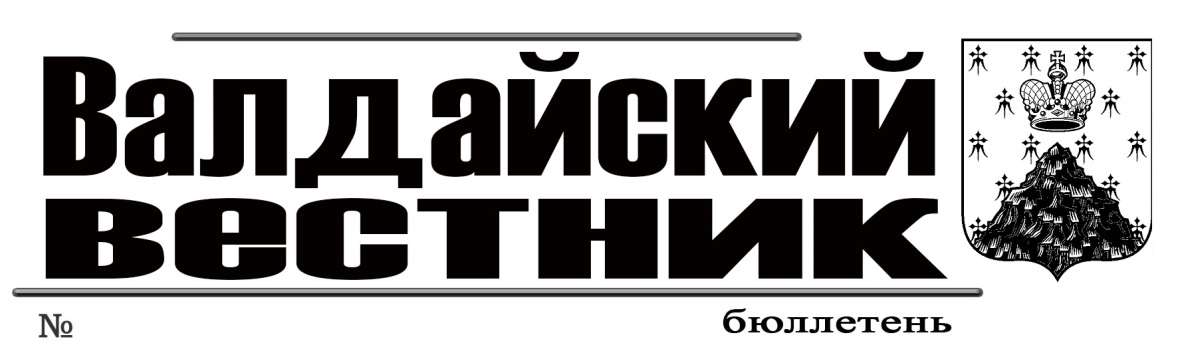 Администрация Валдайского муниципального района сообщает о приёме заявлений о предоставлении в собственность земельных участков для ведения личного подсобного хозяйства, из земель населённых пунктов, расположенных: Новгородская область, Валдайский район, Рощинское сельское поселение, д.Добывалово, площадью 430 кв.м (данный земельный участок является многоконтурным. Ориентир: 1 контур данного земельного участка примыкает с северной стороны к земельному участку с кадастровым номером 53:03:0403001:38 и 2 контур данного земельного участка расположен на расстоянии ориентировочно 10 м в северном направлении от земельного участка с кадастровым номером 53:03:0403001:56);Новгородская область, Валдайский район, Рощинское сельское поселение, д.Борисово, площадью 719 кв.м (ориентир: данный земельный участок примыкает с западной стороны к земельному участку с кадастровым номером 53:03:1410001:19).Граждане, заинтересованные в предоставлении земельных участков, могут подавать заявление о намерении участвовать в аукционе по продаже данных земельных участков.Заявления принимаются в течение тридцати дней со дня опубликования данного сообщения (по 10.02.2020 включительно). Заявления могут быть поданы при личном обращении в бумажном виде через многофункциональный центр предоставления государственных и муниципальных   услуг   по адресу:  Новгородская область, г.Валдай, ул.Гагарина, д.12/2, Администрацию Валдайского муниципального района по адресу: Новгородская область, г.Валдай, пр.Комсомольский, д.19/21, каб.305, тел.: 8 (816-66) 46-318.Со схемой расположения земельных участков на бумажном носителе, можно ознакомиться в комитете по управлению муниципальным имуществом Администрации муниципального района (каб.409), с 8.00 до 17.00 (перерыв на обед с 12.00 до 13.00) в рабочие дни. При поступлении двух или более заявлений земельные участки предоставляются на торгах.АДМИНИСТРАЦИЯ ВАЛДАЙСКОГО МУНИЦИПАЛЬНОГО РАЙОНАП О С Т А Н О В Л Е Н И Е12.12.2019 № 2138Об утверждении муниципальной программы «Развитие образования и молодежной политики в Валдайском муниципальном районе до 2026 года»Администрация Валдайского муниципального района ПОСТАНОВЛЯЕТ:Утвердить прилагаемую муниципальную программу Валдайского муниципального района «Развитие образования и молодежной политики в Валдайском муниципальном районе до 2026 года»Признать утратившими силу постановления Администрации Валдайского муниципального района:от 22.11.2013 №1732 «Об утверждении муниципальной программы Валдайского муниципального района «Развитие образования и молодежной политики в Валдайском муниципальном районе на 2014 - 2020 годы»;от 31.12.2014 №2967 «О внесении изменений в муниципальную программу Валдайского муниципального района «Развитие образования и молодежной политики в Валдайском муниципальном районе на 2014 - 2020 годы»; от 15.04.2015 №618 «О внесении изменений в муниципальную программу Валдайского муниципального района «Развитие образования и молодежной политики в Валдайском муниципальном районе на 2014 - 2020 годы»; от 30.04.2015 №727 «О внесении изменений в муниципальную программу Валдайского муниципального района «Развитие образования и молодежной политики в Валдайском муниципальном районе на 2014 - 2020 годы»; от 29.05.2015 №882 «О внесении изменений в муниципальную программу Валдайского муниципального района «Развитие образования и молодежной политики в Валдайском муниципальном районе на 2014 - 2020 годы»; от 29.06.2015 №1016 «О внесении изменений в муниципальную программу Валдайского муниципального района «Развитие образования и молодежной политики в Валдайском муниципальном районе на 2014 - 2020 годы»; от 09.09.2015 №1336 «О внесении изменений в муниципальную программу Валдайского муниципального района «Развитие образования и молодежной политики в Валдайском муниципальном районе на 2014 - 2020 годы»; от 23.10.2015 №1586«О внесении изменений в муниципальную программу Валдайского муниципального района «Развитие образования и молодежной политики в Валдайском муниципальном районе на 2014 - 2020 годы»; от 02.11.2015 №1640«О внесении изменений в муниципальную программу Валдайского муниципального района «Развитие образования и молодежной политики в Валдайском муниципальном районе на 2014 - 2020 годы»;от 16.12.2015 №1959 «О внесении изменений в муниципальную программу Валдайского муниципального района «Развитие образования и молодежной политики в Валдайском муниципальном районе на 2014 - 2020 годы»; от 31.12.2015 №2097«О внесении изменений в муниципальную программу Валдайского муниципального района «Развитие образования и молодежной политики в Валдайском муниципальном районе на 2014 - 2020 годы»; от 27.01.2016 №109 «О внесении изменений в муниципальную программу Валдайского муниципального района «Развитие образования и молодежной политики в Валдайском муниципальном районе на 2014 - 2020 годы»; от 03.03.2016 №326«О внесении изменений в муниципальную программу Валдайского муниципального района «Развитие образования и молодежной политики в Валдайском муниципальном районе на 2014 - 2020 годы»;от 30.03.2016 №487 «О внесении изменений в муниципальную программу Валдайского муниципального района «Развитие образования и молодежной политики в Валдайском муниципальном районе на 2014 - 2020 годы»; от 05.07.2016 №1098 «О внесении изменений в муниципальную программу Валдайского муниципального района «Развитие образования и молодежной политики в Валдайском муниципальном районе на 2014 - 2020 годы»; от 29.09.2016 № 1552 «О внесении изменений в муниципальную программу Валдайского муниципального района «Развитие образования и молодежной политики в Валдайском муниципальном районе на 2014 - 2020 годы»; от 01.11.2016 №1736 «О внесении изменений в муниципальную программу Валдайского муниципального района «Развитие образования и молодежной политики в Валдайском муниципальном районе на 2014 - 2020 годы»; от 01.12.2016 №1948 «О внесении изменений в муниципальную программу Валдайского муниципального района «Развитие образования и молодежной политики в Валдайском муниципальном районе на 2014 - 2020 годы»; от 19.01.2017 №60 «О внесении изменений в муниципальную программу Валдайского муниципального района «Развитие образования и молодежной политики в Валдайском муниципальном районе на 2014 - 2020 годы»; от 02.03.2017 №292 «О внесении изменений в муниципальную программу Валдайского муниципального района «Развитие образования и молодежной политики в Валдайском муниципальном районе на 2014 - 2020 годы»; от 02.05.2017 №749 «О внесении изменений в муниципальную программу Валдайского муниципального района «Развитие образования и молодежной политики в Валдайском муниципальном районе на 2014 - 2020 годы»;от 04.07.2017 №1242«О внесении изменений в муниципальную программу Валдайского муниципального района «Развитие образования и молодежной политики в Валдайском муниципальном районе на 2014 - 2020 годы»;от 31.07.2017 №1438 «О внесении изменений в муниципальную программу Валдайского муниципального района «Развитие образования и молодежной политики в Валдайском муниципальном районе на 2014 - 2020 годы»; от 04.10.2017 №1932 «О внесении изменений в муниципальную программу Валдайского муниципального района «Развитие образования и молодежной политики в Валдайском муниципальном районе на 2014 - 2020 годы»;от 08.12.2017 №2553 «О внесении изменений в муниципальную программу Валдайского муниципального района «Развитие образования и молодежной политики в Валдайском муниципальном районе на 2014 - 2020 годы»;от 22.01.2018 №107«О внесении изменений в муниципальную программу Валдайского муниципального района «Развитие образования и молодежной политики в Валдайском муниципальном районе на 2014 - 2020 годы»; от 07.02.2018 №236«О внесении изменений в муниципальную программу Валдайского муниципального района «Развитие образования и молодежной политики в Валдайском муниципальном районе на 2014 - 2020 годы»; от 26.02.2018 №344 «О внесении изменений в муниципальную программу Валдайского муниципального района «Развитие образования и молодежной политики в Валдайском муниципальном районе на 2014 - 2020 годы»; от 05.04.2018 №536 «О внесении изменений в муниципальную программу Валдайского муниципального района «Развитие образования и молодежной политики в Валдайском муниципальном районе на 2014 - 2020 годы»; от 07.05.2018 №668 «О внесении изменений в муниципальную программу Валдайского муниципального района «Развитие образования и молодежной политики в Валдайском муниципальном районе на 2014 - 2020 годы»; от 03.07.2018 №981«О внесении изменений в муниципальную программу Валдайского муниципального района «Развитие образования и молодежной политики в Валдайском муниципальном районе на 2014 - 2020 годы»; от 27.08.2018 №1291«О внесении изменений в муниципальную программу Валдайского муниципального района «Развитие образования и молодежной политики в Валдайском муниципальном районе на 2014 - 2020 годы»; от 01.10.2018№1539 «О внесении изменений в муниципальную программу Валдайского муниципального района «Развитие образования и молодежной политики в Валдайском муниципальном районе на 2014 - 2020 годы»; от 31.10.2018 №1710 «О внесении изменений в муниципальную программу Валдайского муниципального района «Развитие образования и молодежной политики в Валдайском муниципальном районе на 2014 - 2020 годы»; от 07.12.2018 №1953 «О внесении изменений в постановление Администрации Валдайского муниципального района от 22.11.2013 №1732»;от 15.01.2019 №43 «О внесении изменений в муниципальную программу Валдайского муниципального района «Развитие образования и молодежной политики в Валдайском муниципальном районе на 2014 - 2021 годы»; от 05.02.2019 №214«О внесении изменений в муниципальную программу Валдайского муниципального района «Развитие образования и молодежной политики в Валдайском муниципальном районе на 2014 - 2021 годы»;от 05.04.2019 №544«О внесении изменений в муниципальную программу Валдайского муниципального района «Развитие образования и молодежной политики в Валдайском муниципальном районе на 2014 - 2021 годы»;  от 07.05.2019 №763«О внесении изменений в муниципальную программу Валдайского муниципального района «Развитие образования и молодежной политики в Валдайском муниципальном районе на 2014 - 2021 годы»;от 02.07.2019 №1116«О внесении изменений в муниципальную программу Валдайского муниципального района «Развитие образования и молодежной политики в Валдайском муниципальном районе на 2014 - 2021 годы»;  от 01.08.2019 №1311«О внесении изменений в муниципальную программу Валдайского муниципального района «Развитие образования и молодежной политики в Валдайском муниципальном районе на 2014 - 2021 годы»;   от 05.09.2019 №1539«О внесении изменений в муниципальную программу Валдайского муниципального района «Развитие образования и молодежной политики в Валдайском муниципальном районе на 2014 - 2021 годы»;  от 04.10.2019 №1729 «О внесении изменений в муниципальную программу Валдайского муниципального района «Развитие образования и молодежной политики в Валдайском муниципальном районе на 2014 - 2021 годы»;от 11.11.2019 №1947 «О внесении изменений в муниципальную программу Валдайского муниципального района «Развитие образования и молодежной политики в Валдайском муниципальном районе на 2014 - 2021 годы»;от 03.12.2019 №2067 «О внесении изменений в муниципальную программу Валдайского муниципального района «Развитие образования и молодежной политики в Валдайском муниципальном районе на 2014 - 2021 годы».Контроль за выполнением постановления возложить на первого заместителя Главы администрации муниципального района Рудину О.Я.Опубликовать постановление в бюллетене «Валдайский Вестник» и разместить на официальном сайте Администрации Валдайского муниципального района в сети «Интернет».Глава муниципального района		Ю.В.СтадэУТВЕРЖДЕНОпостановлением Администрации муниципального района 
от 12.12.2019 № 2138Муниципальная программа «Развитие образования и молодежной политики в Валдайском муниципальном районе до 2026 года»Паспорт муниципальной программы«Развитие образования и молодежной политики в Валдайском муниципальном районе до 2026 года» (далее муниципальная программа)1. Ответственный исполнитель муниципальной программы:муниципальное казенное учреждение комитет образования Администрации Валдайского муниципального района (далее комитет образования).2. Соисполнители муниципальной программы:Муниципальное бюджетное учреждение «Центр обеспечения муниципальной системы образования» (далее ЦОМСО);муниципальные автономные образовательные учреждения (далее ОУ), в том числе муниципальные автономные общеобразовательные учреждения (далее ООУ);муниципальное автономное учреждение Молодёжный центр «Юность» (далее МЦ);комитет финансов Администрации Валдайского муниципального района (далее комитет финансов) (по согласованию);отдел по физической культуре и спорту Администрации Валдайского муниципального района (отдел по спорту) (по согласованию);отдел записи актов гражданского состояния Администрации Валдайского муниципального района (далее ЗАГС) (по согласованию);муниципальное бюджетное учреждение «Административно- хозяйственное управление» (далее АХУ) (по согласованию);комитет жилищно-коммунального и дорожного хозяйства Администрации Валдайского муниципального района (далее ЖКХ) (по согласованию);филиал № 2 государственного областного бюджетного учреждения «Новгородский областной центр психолого-педагогической, медицинской и социальной помощи» (далее ЦППРК) (по согласованию);местное отделение ДОСААФ России Валдайского района Новгородской области (далее ДОСААФ) (по согласованию);областное автономное учреждение социального обслуживания «Валдайский комплексный центр социального обслуживания» (далее ВКЦСО) (по согласованию);отдел Министерства внутренних дел России по Валдайского району (далее МВД) (по согласованию);отдел военного комиссариата Новгородской области по г.Валдай, Валдайскому и Крестецкому районам (далее военкомат) (по согласованию).3. Подпрограммы муниципальной программы:Развитие дошкольного и общего образования в Валдайском муниципальном районе;Развитие дополнительного образования в Валдайском муниципальном районе;Вовлечение молодежи Валдайского муниципального района в социальную практику;Патриотическое воспитание населения Валдайского муниципального района;Социальная адаптация детей-сирот и детей, оставшихся без попечения родителей, а также лиц из числа детей-сирот и детей, оставшихся без попечения родителей;Обеспечение реализации муниципальной программы в области образования и молодежной политики в Валдайском муниципальном районе.4. Цели, задачи и целевые показатели муниципальной программы:5. Сроки реализации муниципальной программы: 2020-2026 годы.6. Объемы и источники финансирования муниципальной программы в целом и по годам реализации (тыс. руб.):7. Ожидаемые конечные результаты реализации государственной программы7.1. Обеспечение доступности качественного образования, соответствующего федеральному государственному образовательному стандарту (далее ФГОС) дошкольного образования, для 100 % детей в возрасте от 3 до 7 лет;7.2. Удовлетворение потребности родителей (законных представителей) в саморазвитии по вопросам образования и воспитания детей, в том числе родителей детей, получающих дошкольное образование в семье;7.3. Увеличение доли обучающихся образовательных учреждений в соответствии с ФГОС общего образования до 100 %;7.4. Обеспечение получения общего образования на дому с использованием дистанционных образовательных технологий для 100 % детей-инвалидов, которым это показано;7.5. Обеспечение доли лиц, сдавших единый государственный экзамен, от числа выпускников, участвовавших в нем, не менее 98,6 % ежегодно;7.6. Обеспечение к 2026 году охвата не менее 85,0 % детей в возрасте от 5 до 18 лет качественными дополнительными общеобразовательными программами, в том числе детей, охваченных дополнительными общеразвивающими программами технической и естественно-научной направленности, не менее 30,0 %;7.7. Организация на базе муниципального автономного общеобразовательного учреждения «Гимназия» г.Валдай работы «Мобильного Кванториума»;7.8. Сокращение количества детей-сирот и детей, оставшихся без попечения родителей, а также лиц из числа детей-сирот и детей, оставшихся без попечения родителей, имеющих и не реализовавших право на обеспечение жилыми помещениями по договорам найма специализированных жилых помещений;7.9. Обновление материально-технической базы 100 % общеобразовательных учреждений для реализации предметной области "Технология", основных и дополнительных общеобразовательных программ цифрового, естественно-научного и гуманитарного профилей;7.10. Внедрение целевой модели цифровой образовательной среды во всех общеобразовательных учрежденьях;7.11.Реализация комплекса мер для непрерывного и планомерного повышения квалификации педагогических работников.Характеристика текущего состояния, приоритеты и целимуниципальной политики в сфере образования и молодежнойполитики в Валдайском муниципальном районеОбразование района представлено 5 муниципальными общеобразовательными учреждениями, имеющими в своей структуре 9 дошкольных отделений, 5 филиалов общего образования и 5 филиалов дошкольного образования, и двумя муниципальными учреждениями дополнительного образования. Кроме того, присмотр и уход за детьми дошкольного возраста на территории района осуществляют 2 немуниципальных дошкольных учрежденияДошкольное и общее образованиеСозданная в районе сеть учреждений, реализующих основную образовательную программу дошкольного образования, включает 1653 мест для детей дошкольного возраста. Услугами дошкольного образования в районе охвачены 92,7% детей. Из них дошкольное образование в режиме полного дня получают 84,05% детей, 8,5% - в режиме кратковременного пребывания, 0,15% - обучаются на дому.В районе обеспечена стопроцентная доступность дошкольного образования для детей в возрасте от 2 месяцев до 7 лет. В районе отсутствует очередь в дошкольные отделения муниципальных общеобразовательных учреждений.В целях создания условий для раннего развития детей в возрасте до 3 лет в районе реализуются мероприятия, направленные на оказание психолого-педагогической и информационно-просветительской поддержки родителям (законным представителям) детей, получающих дошкольное образование в семье.Задача, стоящая перед дошкольным образованием района: обеспечение доступности качественного образования, соответствующего федеральному государственному образовательному стандарту (далее ФГОС) дошкольного образования, для 100 % детей в возрасте от 3 до 7 лет; удовлетворение потребности родителей (законных представителей) в саморазвитии по вопросам образования и воспитания детей, в том числе родителей детей, получающих дошкольное образование в семье.На территории района в общеобразовательных учреждениях обучаются более 2,5 тыс. детей. В том числе в сельской местности 20%. Обучение осуществляется в одну смену. 94,85% учащихся обучаются в соответствии с федеральными государственными образовательными стандартами. Из них 100% учащиеся по общеобразовательным программам, и 24,7% учащиеся по адаптированным основным общеобразовательным программам.В 2019 году 100% выпускников получили аттестат о среднем общем образовании. По результатам единого государственного экзамена численность выпускников, набравших по результатам трех выпускных экзаменов 150 и более баллов - 89,5% от числа всех выпускников, численность выпускников, набравших по трем лучшим результатам единого государственного экзамена более 220 баллов 8,8% от числа всех выпускников, 1 выпускник получил "стобалльный" результат по одному предмету. Доля обучающихся в старших классах с углубленным или профильным изучением отдельных предметов составляет 100%. К 2021 году планируется обеспечить возможность выбора индивидуальной траектории освоения образовательных программ (в образовательных организациях всех форм собственности и их сетях, в формах семейного, дистанционного образования, самообразования).Достижение 100-процентного показателя доступности к высокоскоростному доступу к информационно-телекоммуникационной сети «Интернет» к 2022 году позволит обеспечить участие высококвалифицированных педагогов в образовательном процессе в каждом образовательном учреждении района, повысить качество образования за счет развития качественного дистанционного обучения. Создание для детей-инвалидов, обучающихся на дому, доступного и качественного образования обеспечено использованием в их обучении технологий дистанционного образования. Обучение с использованием дистанционных образовательных технологий организовано для всех нуждающихся в таком обучении детей-инвалидов. Необходимо дальнейшее развитие системы обучения данной категории детей на дому с использованием дистанционных технологий.Доступность образования обеспечена использованием в обучении детей-инвалидов различных подходов и технологий, а также созданием универсальной безбарьерной среды. В 16% зданий общеобразовательных учреждений обеспечен беспрепятственный доступ для детей-инвалидов и маломобильных групп населения в учреждения. В районе решается задача обеспечения во всех школах удовлетворительного уровня базовой инфраструктуры в соответствии с ФГОС общего образования, которая включает основные виды благоустройства, свободный высокоскоростной доступ к современным образовательным ресурсам и сервисам информационно-телекоммуникационной сети "Интернет", спортивные сооружения.Реализация подпрограммы «Развитие дошкольного и общего образования в Валдайском муниципальном районе» позволит в всех общеобразовательных учреждениях района:к 2024 году обновить материально-техническую базу для реализации основных и дополнительных общеобразовательных программ цифрового, естественно-научного и гуманитарного профилей; внедрить целевую модель цифровой образовательной среды;создать систему информирования родителей по вопросам образования по вопросам развития, воспитания и обучения детей, в том числе по вопросам раннего развития детей в возрасте до 3 лет и детей с ограниченными возможностями здоровья;реализовать комплекс мер для непрерывного и планомерного повышения квалификации педагогических работников.Дополнительное образованиеВозможность получения дополнительного образования детьми обеспечивается учреждениями, подведомственными органам местного самоуправления в сфере образования, и в сфере культуры. В утвержденных ФГОС общего образования дополнительное образование присутствует как обязательный компонент обучения.В настоящее время дополнительное образование детей не является унифицированным, оно ориентировано как на удовлетворение общественной потребности в ранней профессиональной ориентации нового поколения, так и на удовлетворение индивидуально-групповых потребностей, которые объективно не могут быть учтены при организации общего образования.73,62 % детей района в возрасте от 5 до 18 лет обучаются по программам дополнительного образования в учреждениях различной организационно-правовой собственности. Из них 51% обучаются за счет бюджетных ассигнований. Дополнительные образовательные программы, реализуемые в учреждениях дополнительного образования, имеют следующие направленности: художественное (доля детей, занимающихся по дополнительным общеобразовательным программам по данному направлению составляет 28,83 %), физкультурно-спортивное (доля детей – 22,46%), туристско-краеведческое (доля детей – 5,8%), естественнонаучное и техническое (доля детей – 25,4 %), социально-педагогической (доля детей – 17,5%).Выявлением и сопровождением детской одаренности занимаются педагоги, как на уровне общеобразовательных учреждений, так и в системе дополнительного образования. В системе дошкольного образования реализуются программы, направленные на развитие способностей детей дошкольного возраста. Реализуются муниципальные проекты по гражданско-патриотическому, экологическому образованию, формированию лидерской компетенции, способности к самоопределению. Проводятся конференции, конкурсы, олимпиады, акции, способствующие проявлению предметной, метапредметной, творческой и спортивной одаренности обучающихся. Осуществляется финансовая поддержка учащихся, имеющих достижения в различных видах деятельности. Целью подпрограммы "Развитие дополнительного образования в Валдайском муниципальном районе" является создание условий для модернизации и устойчивого развития системы дополнительного образования детей, обеспечивающих повышение качества и увеличение разнообразия ресурсов для социальной адаптации, разностороннего развития и самореализации подрастающего поколения, формирования у него ценностей и компетенций для профессионального и жизненного самоопределения.Развитие сферы дополнительного образования детей будет построено на принципах:вариативности и многообразия видов социально-творческой деятельности детей;обеспечения доступности и свободы выбора программ;поддержки программ, ориентированных на группы детей, требующие особого внимания государства и общества (дети из группы социального риска, дети с ограниченными возможностями здоровья, дети из семей с низким социально-экономическим статусом);развития системы дополнительного образования детей как составляющей национальной системы поиска и поддержки талантов;информационной прозрачности, обеспечения доступа к полной и объективной информации о содержании деятельности, качестве услуг и работ.Реализация подпрограммы "Развитие дополнительного образования в Валдайском муниципальном районе» позволит добиться следующих показателей к 2026 году:охват не менее 85,0 % детей в возрасте от 5 до 18 лет качественными дополнительными общеобразовательными программами, в том числе дополнительными общеразвивающими программами технической и естественно-научной направленности, не менее 30,0 %;обновление инфраструктуры, оборудования и средств обучения дополнительного образования детей с учетом формирования нового содержания дополнительного образования и обеспечения равного доступа к современным дополнительным общеобразовательными программам детей, в том числе из сельской местности;внедрение эффективных механизмов использования потенциала каникулярного времени для дополнительного образования детей;увеличение числа детей, включенных в инновационные образовательные программы, проекты, направленные на увеличение детей, систематически занимающихся техническим творчеством, туризмом, краеведением, школьников, участвующих в социальных проектах, общественной деятельности, фестивально-конкурсном движении.Молодежная политикаРоссия – федеративное государство, в котором миссия образования включает и консолидацию российской гражданской нации, и укрепление единства страны. Поэтому четвертым системным приоритетом является укрепление единства образовательного пространства России, что предполагает: проведение единой политики в области содержания образования, распространение лучших практик регионального управления образованием на все регионы России.Вместе с тем на различных уровнях образования выделяются свои приоритеты, отвечающие сегодняшним проблемам и долгосрочным вызовам. Они подробно описаны в соответствующих подпрограммах Программы.Стратегической целью государственной молодежной политики является создание условий для успешной социализации и эффективной самореализации молодежи, развитие потенциала молодежи и его использование в интересах инновационного социально ориентированного развития муниципального района.Подпрограмма «Вовлечение молодежи Валдайского муниципального района в социальную практику» определяет приоритетные направления государственной молодежной политики на территории Валдайского муниципального района на 2020-2026 годы и меры ее реализации.Реализация государственной политики в данной сфере деятельности будет осуществляться по следующим приоритетным направлениям:вовлечение молодежи в социальную практику и ее информирование о потенциальных возможностях саморазвития, обеспечение поддержки научной, творческой и предпринимательской активности молодежи;формирование целостной системы поддержки обладающей лидерскими навыками, инициативной и талантливой молодежи;гражданское образование и патриотическое воспитание молодежи, содействие формированию правовых, культурных и нравственных ценностей среди молодежи.Вовлечение молодежи в социальную практику - один из главных инструментов развития муниципального района, повышения благосостояния его граждан и совершенствования общественных отношений. Именно молодежь является наиболее перспективным объектом государственных инвестиций, поэтому создание условий для успешной социализации и эффективной самореализации молодежи, развития потенциала молодежи и его использования в интересах инновационного развития муниципального района является одной из приоритетных задач развития муниципального района.Несмотря на достигнутые результаты в ходе реализации приоритетных направлений государственной молодежной политики на территории муниципального района имеется ряд проблем, отрицательно влияющих на развитие инновационного потенциала молодежи: недостаточное инфраструктурное обеспечение молодежной политики, включая кадровое обеспечение и уровень подготовки кадров; недостаток информированности молодежи о реализации молодежной политики на территории муниципального района и развитии ее творческого потенциала;недостаток социальной ответственности среди отдельных слоев молодежи; недостаточная систематизация работы с талантливой молодежью;отсутствие целостной системы поддержки молодых людей, оказавшихся в трудной жизненной ситуации;сложности трудоустройства молодежи, в том числе временного;недостаточный уровень вовлеченности молодежи в социальную практику.Актуальной остается задача недопущение вовлечения молодежи в террористическую деятельность.Для решения указанных проблем необходимо применить комплексный подход: проведение мероприятий, направленных на развитие творческого потенциала различных категорий молодежи, поддержку молодых людей, находящихся в трудной жизненной ситуации, молодых семей, организацию временной трудовой занятости молодежи, а также мероприятий, способствующих решению проблем социальной адаптации и самореализации молодежи, гармонизации межнациональных и межрелигиозных отношений в молодежной среде.Необходимо также обеспечить проведение мероприятий по обучению, подготовке и повышению квалификации молодых специалистов, информационно-аналитических и научно-методических мероприятий, обеспечивающих реализацию государственной молодежной политики.В значительной мере решение этих задач будет способствовать увеличению вклада молодежи в социально-экономическое развитие муниципального района.Патриотическое воспитание населения Патриотическое воспитание населения является важной задачей государственной политики. Именно патриотизм является консолидирующим началом российского общества. Через патриотическое воспитание формируется созидательная, активная позиция населения, в том числе молодежи, обеспечивающая ее готовность и способность к действиям во благо Родины.Цель патриотического воспитания населения муниципального района - дальнейшее развитие и совершенствование системы патриотического воспитания, направленного на формирование у населения муниципального района высокого патриотического сознания, готовности к выполнению конституционных обязанностей и способности к позитивному изменению социальной среды, развитию и укреплению общества и государства. В муниципальном районе сложилась система патриотического воспитания молодежи. В муниципальном автономном учреждении Молодежном центре «Юность» - учреждение сферы молодежной политики, имеющем давние традиции патриотического воспитания молодежи, сложилась система проведения традиционных патриотических мероприятий.  На территории муниципального района функционируют три поисково-исследовательских отряда.В Молодежном центре «Юность» есть условия и необходимая база для организации гражданско-патриотического воспитания молодежи образовательных учреждений, а именно: оборудован класс допризывной подготовки молодежи, работает музей боевой славы им. Я.Ф.Павлова, оформлены стенды о военно-патриотической истории российского государства, государственной символике РФ, организована работа кинолектория, работает Центр гражданско-патриотического воспитания и допризывной подготовки молодёжи, заключены договора о совместной деятельности по организации гражданско-патриотического воспитания с образовательными учреждениями.  Частично решает проблему подготовленности призывников к службе в армии организация работы Центра допризывной подготовки. Функционирование системы патриотического воспитания населения муниципального района осложняется рядом проблем, требующих решения:недостаточное информационно-методическое обеспечение системы патриотического воспитания населения муниципального района и допризывной подготовки молодежи к военной службе;недостаточная организация межведомственного взаимодействия по патриотическому воспитанию населения муниципального района и допризывной подготовки молодежи к военной службе в ходе подготовки и проведения мероприятий патриотической направленности;недостаточный уровень вовлеченности молодежи в деятельность патриотических формирований муниципального района и гражданские социально значимые инициативы;снижение мотивации у молодежи к выполнению конституционного долга по защите Отечества;недостаточная результативность деятельности по увековечению памяти погибших при защите Отечества на территории муниципального района и использованию поисковой работы в вопросах патриотического воспитания.Для преодоления сложившейся ситуации необходимо применить комплексный подход к решению проблем в сфере патриотического воспитания населения муниципального района. В целях патриотического воспитания молодежи, использования поисково-исследовательской работы в вопросах патриотического воспитания в муниципальном районе реализуется приоритетный проект «Дорогами Великой Отечественной войны. Валдайский рубеж» по развитию молодежного поисково-исследовательского, поклонного туризма на территории Валдайского муниципального района. Цель проекта: создание авто-мото-вело-пешеходного маршрута по местам боевых сражений 1941-1943 годов с проведением экскурсий для учащейся молодёжи, местных жителей, туристов. По ходу маршрута планируется установка информационных щитов на каждой точке маршрута с размещением информации об истории населенного пункта в период Великой Отечественной войны.Реализация подпрограммы «Патриотическое воспитание населения Валдайского муниципального района» позволит к 2026 году:увеличить долю населения муниципального района, участвующего в мероприятиях патриотической направленности от общего числа населения муниципального района до 62 %;увеличить долю молодежи, регулярно участвующей в работе патриотических клубов, центров, объединений от общего числа молодежи муниципального района до 17,7 %;увеличить количество населения муниципального района, вовлеченного в поисковую деятельность до 87 чел.; увеличить долю участвующих в реализации подпрограммы образовательных учреждений всех типов в общей численности образовательных учреждений муниципального района до 100 %;увеличить долю молодежи муниципального района, принимающей участие в добровольческой деятельности, от общего количества молодежи муниципального района до 25,5%.Социальная адаптация детей-сирот и детей, оставшихся без попечения родителей, а также лиц из их числаВсего в Валдайском районе на учете состоит 111 детей-сирот и детей, оставшихся без попечения родителей. Все дети из категории детей-сирот проживают в замещающих семьях (6 детей усыновлены, 29 ребенок находится под опекой, 76 детей проживают в приемных семьях). В число наиболее актуальных задач в сфере защиты прав детей-сирот и детей, оставшихся без попечения родителей, а также лиц из числа детей-сирот и детей, оставшихся без попечения родителей, входит задача совершенствования системы их социальной адаптации, включая семейное устройство, социально-психологическое сопровождение, обеспечение жильем, оказание содействия в получении профессионального образования.Особое внимание необходимо уделять жилищным правам детей-сирот и детей, оставшихся без попечения родителей, а также лиц из числа детей-сирот и детей, оставшихся без попечения родителей, включая сохранение права собственности на жилое помещение или права пользования жилым помещением, либо право на получение жилого помещения. Как показывает практика, отсутствие жилого помещения является одним из наиболее существенных факторов риска их дезадаптации.Перечень и анализ социальных, финансово-экономических и прочих рисков реализации муниципальной программыК основным рискам реализации муниципальной программы относятся:финансово-экономические риски – финансирование не в полном объеме мероприятий муниципальной программы; а также риски связаны с возможным недофинансированием ряда мероприятий, в которых предполагается софинансирование деятельности по достижению целей муниципальной программы;организационные и управленческие риски - недостаточная проработка вопросов, решаемых в рамках муниципальной программы, отставание от сроков реализации мероприятий, проблемы во взаимодействии с соисполнителями муниципальной программы.Минимизация финансово-экономических рисков возможна через заключение соглашений, договоров о реализации мероприятий, направленных на достижение целей муниципальной программы, через институционализацию механизмов софинансирования. Снижение риска недостаточного финансирования возможно при обеспечении правильного расчета необходимых объемов средств из областного и муниципального бюджетов, а также привлечении внебюджетных источников.Минимизация рисков связано с качеством планирования реализации муниципальной программы, обеспечением мониторинга ее реализации и оперативного внесения необходимых изменений.Механизм управления реализацией муниципальной программыМуниципальная программа реализуется в соответствии с прилагаемыми подпрограммами.Контроль за реализацией муниципальной программы осуществляет заместитель Главы администрации муниципального района, курирующий вопросы образования и молодежной политики.Координацию выполнения мероприятий муниципальной программы и непосредственный контроль за ходом ее реализации осуществляет комитет образования.Мониторинг муниципальной программы осуществляет комитет образования.Мероприятия муниципальной программыПорядок расчета значений целевых показателей или источники получения информации муниципальной программы «Развитие образования и молодежной политики в Валдайском муниципальном районе до 2026 года»Паспорт подпрограммы«Развитие дошкольного и общего образования в Валдайском муниципальном районе»муниципальной программы «Развитие образования и молодёжной политики в Валдайском муниципальном районе до 2026 года»1. Исполнители подпрограммы:казенное учреждение комитет образования Администрации Валдайского муниципального района (далее комитет образования);муниципальное бюджетное учреждение «Центр обеспечения муниципальной системы образования» (далее ЦОМСО);муниципальные автономные образовательные учреждения (далее ОУ), в том числе муниципальные автономные общеобразовательные учреждения (далее ООУ);комитет финансов Администрации валдайского муниципального района (далее комитет финансов) (по согласованию);филиал № 2 государственного областного бюджетного учреждения «Новгородский областной центр психолого-педагогической, медицинской и социальной помощи» (далее ЦППРК) (по согласованию).2. Задачи и целевые показатели подпрограммы муниципальной программы:3. Сроки реализации подпрограммы: 2020-2026 годы.4. Объемы и источники финансирования подпрограммы в целом и по годам реализации (тыс. рублей):5.Ожидаемые конечные результаты реализации подпрограммы:5.1. Повышение эффективности образования за счет внедрения ФГОС на всех уровнях образования;5.2. Обеспечение доступности дошкольного образования для детей в возрасте от 2 месяцев до 7 лет;5.3. Удовлетворение потребности родителей (законных представителей) в саморазвитии по вопросам образования и воспитания детей, в том числе родителей детей, получающих дошкольное образование в семье;5.4. Обеспечение доли лиц, сдавших единый государственный экзамен, от числа выпускников, участвовавших в нем, не менее 98,6 % ежегодно;5.5. Обеспечение получения общего образования на дому с использованием дистанционных образовательных технологий для 100 % детей-инвалидов, которым это показано;5.6. Обновление к 2024 году материально-технической базы для реализации основных и дополнительных общеобразовательных программ цифрового, естественно-научного и гуманитарного профилей в 5 общеобразовательных учреждениях;5.7. Внедрение целевой модели цифровой образовательной среды во всех общеобразовательных учреждениях;5.8. Внедрение целевой модели, предусматривающей создание системы информирования родителей по вопросам образования детей, в том числе на площадках объектов социальной инфраструктуры, распространение типовых информационных и методических материалов для родителей (законных представителей) по вопросам развития, воспитания и обучения детей, в том числе по вопросам раннего развития детей в возрасте до 3 лет и детей с ограниченными возможностями здоровья;5.9. Реализация комплекса мер для непрерывного и планомерного повышения квалификации педагогических работников, в том числе на основе использования современных цифровых технологий, формирования и участия в профессиональных ассоциациях, программах обмена опытом и лучшими практиками, привлечения работодателей к дополнительному профессиональному образованию педагогических работников, в том числе в форме стажировок.Мероприятия подпрограммы «Развитие дошкольного и общего образования в Валдайском муниципальном районе» муниципальной программы «Развитие образования и молодежной политики в Валдайском муниципальном районе до 2026 года»Паспорт подпрограммы«Развитие дополнительного образования в Валдайском муниципальном районе»муниципальной программы «Развитие образования и молодежной политики в Валдайском муниципальном районе до 2026 года1. Исполнители подпрограммы:казенное учреждение комитет образования Администрации Валдайского муниципального района (далее комитет образования);муниципальное бюджетное учреждение «Центр обеспечения муниципальной системы образования» (далее ЦОМСО);муниципальные автономные образовательные учреждения (далее ОУ), в том числе муниципальные автономные общеобразовательные учреждения (далее ООУ);комитет финансов Администрации Валдайского муниципального района (далее комитет финансов) (по согласованию);отдел по физической культуре и спорту Администрации Валдайского муниципального района (отдел по спорту) (по согласованию);областное автономное учреждение социального обслуживания «Валдайский комплексный центр социального обслуживания» (далее ВКЦСО) (по согласованию).2. Задачи и целевые показатели подпрограммы муниципальной программы:3. Сроки реализации подпрограммы: 2020-2026 года4. Объемы и источники финансирования подпрограммы в целом и по годам реализации (тыс. рублей):5. Ожидаемые конечные результаты реализации подпрограммы:5.1. Обеспечение к 2026 году охвата не менее 85,0 % детей в возрасте от 5 до 18 лет качественными дополнительными общеобразовательными программами, в том числе дополнительными общеразвивающими программами технической и естественно-научной направленности, не менее 30,0 %;5.2. Обновление инфраструктуры, оборудования и средств обучения дополнительного образования детей с учетом формирования нового содержания дополнительного образования и обеспечения равного доступа к современным дополнительным общеобразовательными программам детей, в том числе из сельской местности;5.3. Внедрение эффективных механизмов использования потенциала каникулярного времени для дополнительного образования детей;5.4. Увеличение числа детей, включенных в инновационные образовательные программы, проекты, направленные на увеличение детей, систематически занимающихся техническим творчеством, туризмом, краеведением, школьников, участвующих в социальных проектах, общественной деятельности, фестивально - конкурсном движении;5.5. Организация на базе муниципального автономного общеобразовательного учреждения «Гимназия» г.Валдай работы "Мобильного Кванториума», что позволит к 2024 году охватить качественным дополнительным образованием школьников, в том числе проживающих в сельской местности.Мероприятия подпрограммы«Развитие дополнительного образования в Валдайском муниципальном районе»муниципальной программы «Развитие образования и молодежной политики в Валдайском муниципальном районе до 2026 года»Паспорт подпрограммы«Вовлечение молодежи Валдайского муниципального района в социальную практику» муниципальной программы «Развитие образования и молодёжной политики в Валдайском муниципальном районе до 2026 года»1. Исполнители подпрограммыказенное учреждение комитет образования Администрации Валдайского муниципального района (далее комитет образования);муниципальное бюджетное учреждение «Центр обеспечения муниципальной системы образования» (далее ЦОМСО);муниципальные автономные образовательные учреждения (далее ОУ), в том числе муниципальные автономные общеобразовательные учреждения (далее ООУ);комитет финансов Администрации Валдайского муниципального района (далее комитет финансов) (по согласованию);отдел по физической культуре и спорту Администрации Валдайского муниципального района (отдел по спорту) (по согласованию);отдел записи актов гражданского состояния Администрации Валдайского муниципального района (далее ЗАГС) (по согласованию);муниципальное бюджетное учреждение «Административно- хозяйственное управление» (далее АХУ) (по согласованию);комитет жилищно-коммунального и дорожного хозяйства Администрации Валдайского муниципального района (далее ЖКХ) (по согласованию);местное отделение ДОСААФ России Валдайского района Новгородской области (далее ДОСААФ) (по согласованию);областное автономное учреждение социального обслуживания «Валдайский комплексный центр социального обслуживания» (далее ВКЦСО) (по согласованию);отдел Министерства внутренних дел России по Валдайского району (далее МВД) (по согласованию);отдел военного комиссариата Новгородской области по г.Валдай, Валдайскому и Крестецкому районам (далее военкомат) (по согласованию).2. Задачи и целевые показатели подпрограммы муниципальной программы:3. Сроки реализации подпрограммы: 2020-2026 годы.4. Объемы и источники финансирования подпрограммы в целом и по годам реализации (тыс. рублей):5.Ожидаемые конечные результаты реализации подпрограммы:5.1. Увеличение количества изданных и распространенных информационных, методических материалов по приоритетным направлениям государственной молодежной политики с 10 единиц в 2019 году до 17 – в 2026 году;5.2. Увеличение до 100 % доли руководителей и специалистов Центра «Юность», прошедших курсовую подготовку по повышению квалификации;5.3. Увеличение количества клубов молодых семей, действующих на территории муниципального района, до 11;5.4. Увеличение доли молодых людей, вовлеченных в реализуемые органами исполнительной власти муниципального района проекты и программы в сфере поддержки талантливой молодежи, в общем количестве молодежи в возрасте от 14 до 30 лет до 23,6%;5.5. Увеличение доли молодежи, принимающей участие в добровольческой деятельности, от общего числа молодежи до 25,5 %;5.6. Увеличение количества молодежи муниципального района, участвующей в региональных, межрегиональных, всероссийских, международных молодежных образовательных форумах, до 18 человек;5.7. Увеличение количества молодежи муниципального района, принявшей участие в международных, всероссийских и межрегиональных мероприятиях по направлениям государственной молодежной политики до 43 человек.Мероприятия подпрограммы«Вовлечение молодежи Валдайского муниципального района в социальную практику»муниципальной программы «Развитие образования и молодежной политики в Валдайском муниципальном районе до 2026 года»Паспорт подпрограммы«Патриотическое воспитание населения Валдайского муниципального района» муниципальной программы  «Развитие образования и молодёжной политики в Валдайском муниципальном районе до 2026 года»1. Исполнители подпрограммыказенное учреждение комитет образования Администрации Валдайского муниципального района (далее комитет образования);муниципальное бюджетное учреждение «Центр обеспечения муниципальной системы образования» (далее ЦОМСО);муниципальные автономные образовательные учреждения (далее ОУ), в том числе муниципальные автономные общеобразовательные учреждения (далее ООУ);комитет финансов Администрации Валдайского муниципального района (далее комитет финансов) (по согласованию);отдел по физической культуре и спорту Администрации Валдайского муниципального района (отдел по спорту) (по согласованию);отдел записи актов гражданского состояния Администрации Валдайского муниципального района (далее ЗАГС) (по согласованию);местное отделение ДОСААФ России Валдайского района Новгородской области (далее ДОСААФ) (по согласованию);областное автономное учреждение социального обслуживания «Валдайский комплексный центр социального обслуживания» (далее ВКЦСО) (по согласованию);отдел Министерства внутренних дел России по Валдайского району (далее МВД) (по согласованию);отдел военного комиссариата Новгородской области по г.Валдай, Валдайскому и Крестецкому районам (далее военкомат) (по согласованию).2. Задачи и целевые показатели подпрограммы муниципальной программы:3. Сроки реализации подпрограммы: 2020-2026 годы.4. Объемы и источники финансирования подпрограммы в целом и по годам реализации (тыс. рублей):5. Ожидаемые конечные результаты реализации подпрограммы:5.1. Увеличение количества специалистов, принявших участие в областных конференциях, семинарах, «круглых столах» по вопросам гражданско-патриотического воспитания населения и допризывной;5.2. Увеличение доли населения муниципального района, участвующего в мероприятиях патриотической направленности от общего числа населения муниципального района до 62 %;5.3. Увеличение доли молодежи, регулярно участвующей в работе патриотических клубов, центров, объединений от общего числа молодежи муниципального района до 17,7 %;5.4. Увеличение количества населения муниципального района, вовлеченного в поисковую деятельность до 87 чел.;5.5. Увеличение количества подготовленных организаторов и специалистов в сфере патриотического воспитания, в том числе специалистов военно-патриотических клубов и объединений до 6 чел.;5.6. Увеличение количества информационно-методических материалов по патриотическому воспитанию населения муниципального района до 31 ед.;5.7. Увеличение доли участвующих в реализации подпрограммы образовательных учреждений в общей численности образовательных учреждений муниципального района до 100 %;5.8. Увеличение доли обучающихся образовательных учреждений, принимавших участие в конкурсных мероприятиях, направленных на повышение уровня знаний истории и культуры России, своего города, района, области в общей численности обучающихся муниципального района до 100 %;5.9. Увеличение доли молодежи муниципального района, принимающей участие в добровольческой деятельности, от общего количества молодежи муниципального района до 25,5%.Мероприятия подпрограммы«Патриотическое воспитание населения Валдайского муниципального района» муниципальной программы «Развитие образования и молодежной политики в Валдайском муниципальном районе до 2026 года»Паспорт подпрограммы«Социальная адаптация детей-сирот и детей, оставшихся без попечения родителей, а также лиц из числа детей-сирот и детей, оставшихся без попечения родителей» муниципальной программы «Развитие образования и молодёжной политики в Валдайском муниципальном районе до 2026 года»1. Исполнители подпрограммыказенное учреждение комитет образования Администрации Валдайского муниципального района (далее комитет образования);муниципальное бюджетное учреждение «Центр обеспечения муниципальной системы образования» (далее ЦОМСО);муниципальные автономные образовательные учреждения (далее ОУ), в том числе муниципальные автономные общеобразовательные учреждения (далее ООУ);комитет финансов Администрации Валдайского муниципального района (далее комитет финансов) (по согласованию);отдел записи актов гражданского состояния Администрации Валдайского муниципального района (далее ЗАГС) (по согласованию);комитет жилищно-коммунального и дорожного хозяйства Администрации Валдайского муниципального района (далее ЖКХ) (по согласованию).2. Задачи и целевые показатели подпрограммы муниципальной программы:3.Сроки реализации подпрограммы: 2020-2026 годы. 4.Объемы и источники финансирования подпрограммы в целом и по годам реализации (тыс. рублей):5.Ожидаемые конечные результаты реализации подпрограммы:5.1. Увеличение доли детей-сирот и детей, оставшихся без попечения родителей, переданных на воспитание в семьи, в общей численности детей-сирот и детей, оставшихся без попечения родителей;5.2. Сокращение количества детей-сирот и детей, оставшихся без попечения родителей, а также лиц из числа детей-сирот и детей, оставшихся без попечения родителей, имеющих и не реализовавших право на обеспечение жилыми помещениями по договорам найма специализированных жилых помещений.Мероприятия подпрограммы«Социальная адаптация детей-сирот и детей, оставшихся без попечения родителей, а также лиц из числа детей-сирот и детей, оставшихся без попечения родителей»муниципальной программы «Развитие образования и молодежной политики в Валдайском муниципальном районе до 2026 года»Паспорт подпрограммы«Обеспечение реализации муниципальной программы в области образования и молодежной политики в Валдайском муниципальном районе» муниципальной программы «Развитие образования и молодёжной политики в Валдайском муниципальном районе до 2026 года»1. Исполнители подпрограммыказенное учреждение комитет образования Администрации Валдайского муниципального района (далее комитет образования)муниципальное бюджетное учреждение «Центр обеспечения муниципальной системы образования» (далее ЦОМСО)муниципальные автономные образовательные учреждения (далее ОУ), в том числе муниципальные автономные общеобразовательные учреждения (далее ООУ);комитет финансов Администрации валдайского муниципального района (далее комитет финансов) (по согласованию);муниципальное бюджетное учреждение «Административно- хозяйственное управление» (далее АХУ) (по согласованию);комитет жилищно-коммунального и дорожного хозяйства Администрации Валдайского муниципального района (далее ЖКХ) (по согласованию);2. Задачи и целевые показатели подпрограммы муниципальной программы:3. Сроки реализации подпрограммы: 2020-2026 годы.4. Объемы и источники финансирования подпрограммы в целом и по годам реализации (тыс. рублей):5. Ожидаемые конечные результаты реализации подпрограммы:5.1. Обеспечение уровня среднемесячной заработной платы педагогических работников уровня дошкольного образования муниципальных образовательных учреждений не ниже средней заработной платы в общем образовании;5.2. Обеспечение уровня средней заработной платы педагогических работников уровня общего образования муниципальных образовательных учреждений не ниже средней заработной платы наемных работников в организациях, у индивидуальных предпринимателей и физических лиц (среднемесячного дохода от трудовой деятельности) в области;5.3. Обеспечение уровня средней заработной платы педагогических работников учреждений дополнительного образования детей не ниже средней заработной платы учителей в области;5.4. Обеспечение стопроцентного освоения средств мероприятий программы.Мероприятия подпрограммы«Обеспечение реализации муниципальной программы и прочие мероприятия в области образования и молодежной политики» муниципальной программы «Развитие образования и молодежной политики в Валдайском муниципальном районе до 2026 года»АДМИНИСТРАЦИЯ ВАЛДАЙСКОГО МУНИЦИПАЛЬНОГО РАЙОНАП О С Т А Н О В Л Е Н И Е27.12.2019 № 2236О проведении открытого аукциона  на право заключения договоров о предоставленииправа на размещение нестационарного торгового объекта на территории Валдайского муниципального района В соответствии с Положением о порядке размещения нестационарных торговых объектов на территории Валдайского муниципального района, утверждённым постановлением Администрации Валдайского муниципального района от 21.04.2017 № 680, схемой размещения нестационарных торговых объектов, расположенных на земельных участках, в зданиях, строениях, сооружениях, находящихся в государственной или муниципальной собственности, на территории Валдайского муниципального района, утвержденной постановлением Администрации Валдайского муниципального района от 16.03.2017 № 378 Администрация Валдайского муниципального района ПОСТАНОВЛЯЕТ:1. Провести аукцион на право заключения договора о предоставлении права на размещение нестационарного торгового объекта на территории Валдайского муниципального района – нестационарный торговый объект общей площадью 16,0 кв.м, расположенный в кадастровом квартале 53:03:0619009, по адресу: Новгородская область, Валдайский район, с. Зимогорье, рядом с домом, расположенным по ул. Ветеранов, д. 6, целевое назначение - розничная торговля продовольственной группой товаров.2. Комитету экономического развития Администрации муниципального района провести аукцион по приобретению права на заключение договоров о предоставлении права на размещение нестационарного торгового объекта на территории Валдайского муниципального района в соответствии с действующим законодательством Российской Федерации.3. Опубликовать постановление в бюллетене «Валдайский Вестник» и разместить на официальном сайте Администрации Валдайского муниципального района в сети «Интернет».Глава муниципального района		Ю.В.СтадэАДМИНИСТРАЦИЯ ВАЛДАЙСКОГО МУНИЦИПАЛЬНОГО РАЙОНАП О С Т А Н О В Л Е Н И Е27.12.2019 № 2237О внесении изменения в состав межведомственной комиссии по вопросам признания помещения жилым помещением, пригодным (непригодным) для проживания граждан, а также многоквартирного дома аварийным и подлежащим сносу или реконструкцииВ соответствии с Федеральным законом от 6 октября 2003 года № 131-ФЗ «Об общих принципах организации местного самоуправления в Российской Федерации» Администрация Валдайского муниципального района постановляет:1. Внести изменение в состав межведомственной комиссии по вопросам признания помещения жилым помещением, пригодным (непригодным) для проживания граждан, а также многоквартирного дома аварийным и подлежащим сносу или реконструкции, утвержденный постановлением Администрации Валдайского муниципального района от 15.06.2015 №945, изложив его в редакции:«СОСТАВмежведомственной комиссии по вопросам признания помещенияжилым помещением, пригодным (непригодным) для проживания граждан, а также многоквартирного дома аварийным и подлежащим сносу или реконструкцииКарпенко А.Г. – заместитель Главы администрации муниципального района, председатель комиссии;Самозванова С.П. – председатель комитета жилищно-коммунального и дорожного хозяйства и Администрации муниципального района, заместитель председателя комиссии;Смирнова С.Ю. – главный специалист отдела жилищно-коммунального и дорожного хозяйства Администрации муниципального района, секретарь комиссии.Члены комиссии:Николаева С.Б. – главный специалист отдела жилищно-коммунального и дорожного хозяйства Администрации муниципального района – муниципальный жилищный инспектор;Дмитриев А.С. – главный служащий отдела архитектуры, градостроительства и строительства Администрации муниципального района;Иванов О.С. – начальник отделения надзорной деятельности по Валдайскому району (по согласованию);Растригина Е.А. – председатель комитета по управлению муниципальным имуществом Администрации муниципального района;Ершов С.Н. – главный государственный инспектор отдела по государственному энергетическому надзору по Новгородской области;Хасанова Т.В. – главный специалист-эксперт ТО Роспотребнадзор в Валдайском районе (по согласованию);Подгорнова Н.П. – председатель Общественного Совета при Администрации муниципального района (по согласованию).».2. Опубликовать постановление в бюллетене «Валдайский Вестник» и разместить на официальном сайте Администрации Валдайского муниципального района в сети «Интернет».Глава муниципального района		Ю.В.СтадэАДМИНИСТРАЦИЯ ВАЛДАЙСКОГО МУНИЦИПАЛЬНОГО РАЙОНАП О С Т А Н О В Л Е Н И Е27.12.2019 № 2238В целях обеспечения безопасности жизнедеятельности населения, бесперебойного функционирования объектов жилищно-коммунального хозяйства и социальной сферы, готовности органов управления, сил и средств муниципального звена областной территориальной подсистемы РСЧС к оперативному реагированию на возможные чрезвычайные ситуации, в соответствии с постановлением Правительства Российской Федерации от 30 декабря 2003 года № 794 «О единой государственной системе предупреждения и ликвидации чрезвычайных ситуаций» Администрация Валдайского муниципального района ПОСТАНОВЛЯЕТ: 1.Перевести в период с 9.00 30 декабря 2019 года по 9.00 9 января  2020 года органы управления, силы и средства муниципального звена областной территориальной подсистемы РСЧС в режим функционирования «Повышенная готовность».2. Выполнить мероприятия, предусмотренные Планом действий Валдайского муниципального района по предупреждению и ликвидации чрезвычайных ситуаций природного и техногенного характера:оповестить и собрать руководящий состав, довести обстановку, уточнить и поставить задачи;проверить готовность к работе систем оповещения и связи;довести информацию до населения и подчиненных организаций;привести в готовность силы и средства организаций отвечающих за жизнеобеспечение населения муниципального района;при необходимости организовать круглосуточное дежурство руководящего состава; ежедневно проводить мониторинг окружающей среды и погодных условий через ЕДДС муниципального района;производить обмен информацией при изменении обстановки между ДДС организаций, учреждений и ЕДДС муниципального района.3. Руководителем возможной ликвидации последствий чрезвычайных ситуаций назначить заместителя Главы администрации района, председателя комиссии по предупреждению и ликвидации чрезвычайной ситуации и обеспечению пожарной безопасности муниципального района Карпенко А.Г.4. Координацию основных мероприятий, разработку предложений и рассмотрение вопросов о привлечении дополнительных сил и средств, в целях локализации и ликвидации возможных последствий воздействия неблагоприятных погодных явлений возложить на комиссию по предупреждению и ликвидации чрезвычайных ситуаций и обеспечению пожарной безопасности Администрации муниципального района.5. К проведению возможных мероприятий по выполнению аварийно-восстановительных и других неотложных работ по локализации и ликвидации последствий воздействия неблагоприятных погодных явлений привлечь силы и средства согласно Перечня сил и средств постоянной готовности  районного звена областной территориальной подсистемы  единой государственной системы предупреждения и ликвидации чрезвычайных ситуаций.6. Контроль  за выполнением постановления оставляю за собой.7. Опубликовать постановление в бюллетене «Валдайский Вестник» и разместить на официальном сайте Администрации Валдайского муниципального района в сети «Интернет».Глава муниципального района		Ю.В.СтадэАДМИНИСТРАЦИЯ ВАЛДАЙСКОГО МУНИЦИПАЛЬНОГО РАЙОНАП О С Т А Н О В Л Е Н И Е27.12.2019 № 2239О переносе сроков капитального ремонта общего имущества вмногоквартирных домахВ соответствии с региональной программой капитального ремонта общего имущества в многоквартирных домах, расположенных на территории Новгородской области, на 2014-2043 годы, утвержденной постановлением Правительства Новгородской области от 03.02.2014 № 46, подпункта 4 пункта 4 статьи 168 Жилищного кодекса Российской Федерации, в связи с воспрепятствованием оказанию услуг и (или) выполнению работ собственниками помещений, выразившемся в недопуске подрядной организации в помещения в многоквартирном доме и к инженерным сетям, Администрация Валдайского муниципального района ПОСТАНОВЛЯЕТ:1. Перенести срок проведения капитального ремонта инженерной системы горячего водоснабжения в многоквартирном доме, расположенном по адресу: Новгородская область, г. Валдай, ул. Реченская, д. 3, с периода 2017-2019 годов на период 2029-2031 годов.2. Опубликовать постановление в бюллетене «Валдайский Вестник» и разместить на официальном сайте Администрации Валдайского муниципального района в сети «Интернет».Глава муниципального района		Ю.В.СтадэАДМИНИСТРАЦИЯ ВАЛДАЙСКОГО МУНИЦИПАЛЬНОГО РАЙОНАП О С Т А Н О В Л Е Н И Е30.12.2019 № 2241О внесении изменений в постановление Администрации Валдайского муниципального района от 09.10.2019 № 1738В соответствии с пунктом 3 части 1 статьи 14 Федерального закона от 02 марта 2007 года № 25-ФЗ «О муниципальной службе в Российской Федерации» Администрация Валдайского муниципального района ПОСТАНОВЛЯЕТ: 1. Внести изменения в постановление Администрации Валдайского муниципального района от 09.10.2019 № 1738 «Об утверждении Порядка получения лицами, замещающими должности муниципальной службы в Администрации Валдайского муниципального района, разрешения представителя нанимателя на участие на безвозмездной основе в управлении общественной организацией (кроме политической партии и органа профессионального союза, в том числе выборного органа первичной профсоюзной организации, созданной в Администрации Валдайского муниципального района, аппарате избирательной комиссии Валдайского муниципального района), жилищным, жилищно-строительным, гаражным кооперативами, товариществом собственников недвижимости в качестве единоличного исполнительного органа или вхождение в состав их коллегиальных органов управления»:1.1. Заменить в заголовке, в пункте 1 постановления, названии Порядка, пункте 1 слово «…общественной…» на «…некоммерческой…»;1.2. Изложить 2 абзац пункта 7 в редакции:«Все листы журнала должны быть прошиты и пронумерованы, кроме первого. На последнем листе указывается количество листов цифрами и прописью. Последний лист заверяется подписью должностного лица, ответственного в Администрации муниципального района за работу по профилактике коррупционных и иных правонарушений, с указанием расшифровки подписи, должности и даты начала ведения журнала. Журнал заверяется печатью Администрации муниципального района. Отказ в регистрации ходатайств не допускается.»;1.3. Заменить в пункте 9 слова «…в течение 7 рабочих дней…» на «…в течение 3 рабочих дней…»;1.4. Заменить в пунктах 4, 5 слова «…в комитет по организационным и общим вопросам…» на «…должностному лицу, ответственному за работу по профилактике коррупционных и иных правонарушений в…»;1.5. Заменить в пунктах 7, 12 слова « …комитета по организационным и общим вопросам…» на «…ответственным за работу по профилактике коррупционных и иных правонарушений в…»;1.6. Заменить в пункте 8 слова « …комитет по организационным и общим вопросам…» на «…должностное лицо, ответственное за работу по профилактике коррупционных и иных правонарушений в…»;1.7. Дополнить пунктом 14 следующего содержания:«Настоящий Порядок не распространяется на правоотношения, регулирующие участие муниципальных служащих в управлении некоммерческими организациями от имени органа местного самоуправления.».2. Опубликовать постановление в бюллетене «Валдайский Вестник» и разместить на официальном сайте Администрации Валдайского муниципального района в сети «Интернет».Глава муниципального района		Ю.В.СтадэАДМИНИСТРАЦИЯ ВАЛДАЙСКОГО МУНИЦИПАЛЬНОГО РАЙОНАП О С Т А Н О В Л Е Н И Е30.12.2019 № 2262Администрация Валдайского муниципального района ПОСТАНОВЛЯЕТ:1. Внести изменения в административный регламент предоставления муниципальной услуги по зачислению в образовательное учреждение, утвержденный распоряжением Администрации Валдайского муниципального района от 03.07.2013 № 201-рз:1.1. Изложить пункт 1.2 в редакции:«1.2. Круг заявителей на предоставление муниципальной услуги:Заявителями на зачисление в муниципальные образовательные учреждения являются родители (законные представители) (далее заявители), имеющие несовершеннолетних детей, достигших возраста шести лет шести месяцев при отсутствии противопоказаний по состоянию здоровья, но не позже достижения ими возраста восьми лет. По заявлению заявителей учредитель муниципальных образовательных учреждений вправе разрешить прием детей в образовательные учреждения (далее ОУ) для обучения в более раннем или более позднем возрасте. От имени заявителя могут выступать физические и юридические лица, имеющие право в соответствии с законодательством Российской Федерации, либо в силу наделения их заявителями в порядке, установленном законодательством Российской Федерации полномочиями выступать от их имени.Преимущественное право на зачисление в ОУ по месту жительства имеют:дети сотрудников полиции;дети сотрудников полиции, погибших (умерших) вследствие увечья или иного повреждения здоровья, полученных в связи с выполнением служебных обязанностей;дети сотрудников полиции, умерших вследствие заболевания, полученного в период прохождения службы в полиции;дети граждан Российской Федерации, уволенных со службы в полиции вследствие увечья или иного повреждения здоровья, полученных в связи с выполнением служебных обязанностей и исключивших возможность дальнейшего прохождения службы в полиции;дети граждан Российской Федерации, умерших в течение одного года после увольнения со службы в полиции вследствие увечья или иного повреждения здоровья, полученных в связи с выполнением служебных обязанностей либо вследствие заболевания, полученного в период прохождения службы в полиции, исключивших возможность дальнейшего прохождения службы в полиции;дети, находящиеся (находившиеся) на иждивении сотрудников полиции, граждан Российской Федерации, указанных в подпунктах 1 - 5 настоящего подраздела;дети военнослужащих по месту жительства их семей;дети военнослужащих, погибших (умерших) в период прохождения военной службы, проходивших военную службу по контракту и погибших (умерших) после увольнения с военной службы по достижении ими предельного возраста пребывания на военной службе, по состоянию здоровья или в связи с организационно-штатными мероприятиями (данной льготой указанная категория граждан может воспользоваться в течение одного года со дня гибели (смерти) кормильца);дети сотрудников, имеющих специальные звания и проходящих службу в учреждениях и органах уголовно-исполнительной системы, федеральной противопожарной службе Государственной противопожарной службы и таможенных органах Российской Федерации;дети сотрудников, имевших специальное звание и проходивших службу в учреждениях и органах уголовно-исполнительной системы, федеральной противопожарной службе Государственной противопожарной службы и таможенных органах Российской Федерации, погибших (умерших) вследствие увечья или иного повреждения здоровья, полученных в связи с выполнением служебных обязанностей;дети сотрудников, имевших специальное звание и проходивших службу в учреждениях и органах уголовно-исполнительной системы, федеральной противопожарной службе Государственной противопожарной службы и таможенных органах Российской Федерации, умерших вследствие заболевания, полученного в период прохождения службы в учреждениях и органах;дети граждан Российской Федерации, имевших специальное звание и проходивших службу в учреждениях и органах уголовно-исполнительной системы, федеральной противопожарной службе Государственной противопожарной службы и таможенных органах Российской Федерации, уволенных со службы в учреждениях и органах вследствие увечья или иного повреждения здоровья, полученных в связи с выполнением служебных обязанностей и исключивших возможность дальнейшего прохождения службы в учреждениях и органах;дети граждан Российской Федерации, имевших специальное звание и проходивших службу в учреждениях и органах уголовно-исполнительной системы, федеральной противопожарной службе Государственной противопожарной службы и таможенных органах Российской Федерации, умерших в течение одного года после увольнения со службы в учреждениях и органах вследствие увечья или иного повреждения здоровья, полученных в связи с выполнением служебных обязанностей либо вследствие заболевания, полученного в период прохождения службы в учреждениях и органах, исключивших возможность дальнейшего прохождения службы в учреждениях и органах;дети, находящиеся (находившиеся) на иждивении сотрудников, граждан Российской Федерации, указанные в подпунктах 9 - 13 настоящего подраздела.Проживающие в одной семье и имеющие общее место жительства дети имеют право преимущественного приема на обучение по основным общеобразовательным программам начального общего образования в ОУ, в которых обучаются их братья и (или) сестры:при подаче заявлений до 1 июля текущего года при наличии регистрации на закрепленной территории;при подаче заявлений с 1 июля текущего года при наличии свободных мест.Для получения муниципальной услуги в электронном виде используется личный кабинет физического лица.»;1.2. Изложить пункт 3.2.6 в редакции:«3.2.6. Результат исполнения административного действия при личном обращении заявителя, при подачи заявления через МФЦ или при подаче электронного заявления через Портал – регистрация заявления в журнале входящих документов.Регистрация заявления и документов, необходимых для предоставления муниципальной услуги при приеме в первый класс на следующий учебный год, при личном обращении заявителя в ОУ, через Портал формируется автоматически в электронной системе в порядке очередности поступления заявлений по дате и времени.»;1.3. Дополнить пункт 3 подпунктом 3.2.8 в редакции:«3.2.8. Критерием принятия решения в рамках процедуры является:предоставление документов, указанных в пунктах 2.6.1, 2.6.2 административного регламента;непредоставление полного пакета документов, указанных в пунктах 2.6.1, 2.6.2 административного регламента.».2. Опубликовать постановление в бюллетене «Валдайский Вестник» и разместить на официальном сайте Администрации Валдайского муниципального района в сети «Интернет».Глава муниципального района		Ю.В.СтадэАДМИНИСТРАЦИЯ ВАЛДАЙСКОГО МУНИЦИПАЛЬНОГО РАЙОНАП О С Т А Н О В Л Е Н И Е30.12.2019 № 2269О внесении изменений в муниципальную программу «Развитие муниципальной службы и форм участия населения в осуществлении местного самоуправления в Валдайском муниципальном районе на 2019-2023 годы»В соответствии с решением Думы Валдайского муниципального района от 27.12.2018 № 248 «О бюджете Валдайского муниципального района на 2019 год и на плановый период 2020 и 2021 годов» Администрация Валдайского муниципального района ПОСТАНОВЛЯЕТ:1. Внести изменения в муниципальную программу «Развитие муниципальной службы и форм участия населения в осуществлении местного самоуправления в Валдайском муниципальном районе на 2019-2023 годы», утвержденную постановлением Администрации Валдайского муниципального района от 26.11.2018 № 1861:1.1. Изложить пункт 5 паспорта муниципальной программы в редакции:«5. Объемы и источники финансирования муниципальной программы в целом и по годам реализации (тыс.руб.):»;1.2. Исключить строку 8.1 мероприятий муниципальной программы;1.3. Изложить строки 4.1, 8.2 и «Итого по Программе» в редакции:».2. Опубликовать постановление в бюллетене «Валдайский Вестник» и разместить на официальном сайте Администрации Валдайского муниципального района в сети «Интернет».Глава муниципального района		Ю.В.СтадэСОДЕРЖАНИЕ________________________________________________________________________«Валдайский Вестник». Бюллетень № 1 (347) от 10.01.2020Учредитель: Дума Валдайского муниципального районаУтвержден решением Думы Валдайского муниципального района от 27.03.2014 № 289Главный редактор: Глава Валдайского муниципального района Ю.В. Стадэ, телефон: 2-25-16Адрес редакции: Новгородская обл., Валдайский район, г.Валдай, пр.Комсомольский, д.19/21Отпечатано в МБУ «Административно-хозяйственное управление» (Новгородская обл., Валдайский район, г. Валдай, пр. Комсомольский, д.19/21 тел/факс 46-310(доб. 122)Выходит по пятницам. Объем 25 п.л. Тираж 30 экз. Распространяется бесплатно.№ п/пНаименование 
целевого показателяЕдиница измеренияЗначение целевого показателя по годамЗначение целевого показателя по годамЗначение целевого показателя по годамЗначение целевого показателя по годамЗначение целевого показателя по годамЗначение целевого показателя по годамЗначение целевого показателя по годамЗначение целевого показателя по годамЗначение целевого показателя по годамЗначение целевого показателя по годам№ п/пНаименование 
целевого показателяЕдиница измеренияБазовое значение целевого показателя (2019 год)Базовое значение целевого показателя (2019 год)2020202120222023202420252025202612344567891010111.Цель 1. «Обеспечение на территории Валдайского муниципального района доступного и качественного общего, дополнительного образования, соответствующего потребностям населения района, в интересах социально-экономического развития района и миграции талантов»Цель 1. «Обеспечение на территории Валдайского муниципального района доступного и качественного общего, дополнительного образования, соответствующего потребностям населения района, в интересах социально-экономического развития района и миграции талантов»Цель 1. «Обеспечение на территории Валдайского муниципального района доступного и качественного общего, дополнительного образования, соответствующего потребностям населения района, в интересах социально-экономического развития района и миграции талантов»Цель 1. «Обеспечение на территории Валдайского муниципального района доступного и качественного общего, дополнительного образования, соответствующего потребностям населения района, в интересах социально-экономического развития района и миграции талантов»Цель 1. «Обеспечение на территории Валдайского муниципального района доступного и качественного общего, дополнительного образования, соответствующего потребностям населения района, в интересах социально-экономического развития района и миграции талантов»Цель 1. «Обеспечение на территории Валдайского муниципального района доступного и качественного общего, дополнительного образования, соответствующего потребностям населения района, в интересах социально-экономического развития района и миграции талантов»Цель 1. «Обеспечение на территории Валдайского муниципального района доступного и качественного общего, дополнительного образования, соответствующего потребностям населения района, в интересах социально-экономического развития района и миграции талантов»Цель 1. «Обеспечение на территории Валдайского муниципального района доступного и качественного общего, дополнительного образования, соответствующего потребностям населения района, в интересах социально-экономического развития района и миграции талантов»Цель 1. «Обеспечение на территории Валдайского муниципального района доступного и качественного общего, дополнительного образования, соответствующего потребностям населения района, в интересах социально-экономического развития района и миграции талантов»Цель 1. «Обеспечение на территории Валдайского муниципального района доступного и качественного общего, дополнительного образования, соответствующего потребностям населения района, в интересах социально-экономического развития района и миграции талантов»Цель 1. «Обеспечение на территории Валдайского муниципального района доступного и качественного общего, дополнительного образования, соответствующего потребностям населения района, в интересах социально-экономического развития района и миграции талантов»Цель 1. «Обеспечение на территории Валдайского муниципального района доступного и качественного общего, дополнительного образования, соответствующего потребностям населения района, в интересах социально-экономического развития района и миграции талантов»1.1.Задача 1. Повышение эффективности и качества услуг в сфере общего образованияЗадача 1. Повышение эффективности и качества услуг в сфере общего образованияЗадача 1. Повышение эффективности и качества услуг в сфере общего образованияЗадача 1. Повышение эффективности и качества услуг в сфере общего образованияЗадача 1. Повышение эффективности и качества услуг в сфере общего образованияЗадача 1. Повышение эффективности и качества услуг в сфере общего образованияЗадача 1. Повышение эффективности и качества услуг в сфере общего образованияЗадача 1. Повышение эффективности и качества услуг в сфере общего образованияЗадача 1. Повышение эффективности и качества услуг в сфере общего образованияЗадача 1. Повышение эффективности и качества услуг в сфере общего образованияЗадача 1. Повышение эффективности и качества услуг в сфере общего образованияЗадача 1. Повышение эффективности и качества услуг в сфере общего образования1.1.1.Доступность дошкольного образования для детей в возрасте от 3 до 7 лет%1001001001001001001001001001001.1.2.Удельный вес обучающих учреждений общего образования, обучающихся в соответствии с новыми ФГОС %94,8594,8595,996,497,598,599,01001001001.1.3.Удельный вес лиц, сдавших единый государственный экзамен, от числа выпускников, участвовавших в нем%98989898989898989898,61.1.4.Доля детей-инвалидов, получающих общее образование на дому с использованием дистанционных образовательных технологий, от общей численности детей-инвалидов, которым это показано%1001001001001001001001001001001.2.Задача 2. Создание условий для получения качественного образованияЗадача 2. Создание условий для получения качественного образованияЗадача 2. Создание условий для получения качественного образованияЗадача 2. Создание условий для получения качественного образованияЗадача 2. Создание условий для получения качественного образованияЗадача 2. Создание условий для получения качественного образованияЗадача 2. Создание условий для получения качественного образованияЗадача 2. Создание условий для получения качественного образованияЗадача 2. Создание условий для получения качественного образованияЗадача 2. Создание условий для получения качественного образованияЗадача 2. Создание условий для получения качественного образованияЗадача 2. Создание условий для получения качественного образования1.2.1.Доля муниципальных общеобразовательных учреждений, соответствующих современным требованиям обучения, в общем количестве государственных (муниципальных) общеобразовательных организаций%838383838383,084,085,085,085,01.2.2.Доля детей-инвалидов в возрасте от 1,5 до 7 лет, охваченных дошкольным образованием, в общей численности детей-инвалидов данного возраста%909091929393939393931.2.3.Доля зданий образовательных учреждений, в которых создана безбарьерная среда для инклюзивного образования детей-инвалидов, в общем количестве зданий образовательных учреждений%15,015,015,016,016,016,016,016,016,016,01.2.4.Количество общеобразовательных организаций, расположенных в сельской местности и малых городах, обновивших материально-техническую базу для реализации основных и дополнительных общеобразовательных программ цифрового, естественно-научного и гуманитарного профилей (нарастающим итогом)ед.00245555551.2.5.Количество зданий общеобразовательных учреждений, в которых созданы условия для занятий физической культуры и спортаед.44566666661.3.Задача 3. Создание механизмов мотивации педагогов к непрерывному профессиональному развитиюЗадача 3. Создание механизмов мотивации педагогов к непрерывному профессиональному развитиюЗадача 3. Создание механизмов мотивации педагогов к непрерывному профессиональному развитиюЗадача 3. Создание механизмов мотивации педагогов к непрерывному профессиональному развитиюЗадача 3. Создание механизмов мотивации педагогов к непрерывному профессиональному развитиюЗадача 3. Создание механизмов мотивации педагогов к непрерывному профессиональному развитиюЗадача 3. Создание механизмов мотивации педагогов к непрерывному профессиональному развитиюЗадача 3. Создание механизмов мотивации педагогов к непрерывному профессиональному развитиюЗадача 3. Создание механизмов мотивации педагогов к непрерывному профессиональному развитиюЗадача 3. Создание механизмов мотивации педагогов к непрерывному профессиональному развитиюЗадача 3. Создание механизмов мотивации педагогов к непрерывному профессиональному развитиюЗадача 3. Создание механизмов мотивации педагогов к непрерывному профессиональному развитию1.3.1.Доля общеобразовательных учреждений, в которых внедрена целевая модель цифровой образовательной среды%0060801001001001001001001.3.2.Доля педагогических работников, прошедших добровольную независимую оценку профессиональной квалификации%0011,82,54,36,17,97,9101.4.Задача 4. «Создание муниципальной системы дополнительного образования детей, соответствующей интересам детей и их родителей, муниципальным особенностям и потребностям социально-экономического и технологического развития района»Задача 4. «Создание муниципальной системы дополнительного образования детей, соответствующей интересам детей и их родителей, муниципальным особенностям и потребностям социально-экономического и технологического развития района»Задача 4. «Создание муниципальной системы дополнительного образования детей, соответствующей интересам детей и их родителей, муниципальным особенностям и потребностям социально-экономического и технологического развития района»Задача 4. «Создание муниципальной системы дополнительного образования детей, соответствующей интересам детей и их родителей, муниципальным особенностям и потребностям социально-экономического и технологического развития района»Задача 4. «Создание муниципальной системы дополнительного образования детей, соответствующей интересам детей и их родителей, муниципальным особенностям и потребностям социально-экономического и технологического развития района»Задача 4. «Создание муниципальной системы дополнительного образования детей, соответствующей интересам детей и их родителей, муниципальным особенностям и потребностям социально-экономического и технологического развития района»Задача 4. «Создание муниципальной системы дополнительного образования детей, соответствующей интересам детей и их родителей, муниципальным особенностям и потребностям социально-экономического и технологического развития района»Задача 4. «Создание муниципальной системы дополнительного образования детей, соответствующей интересам детей и их родителей, муниципальным особенностям и потребностям социально-экономического и технологического развития района»Задача 4. «Создание муниципальной системы дополнительного образования детей, соответствующей интересам детей и их родителей, муниципальным особенностям и потребностям социально-экономического и технологического развития района»Задача 4. «Создание муниципальной системы дополнительного образования детей, соответствующей интересам детей и их родителей, муниципальным особенностям и потребностям социально-экономического и технологического развития района»Задача 4. «Создание муниципальной системы дополнительного образования детей, соответствующей интересам детей и их родителей, муниципальным особенностям и потребностям социально-экономического и технологического развития района»Задача 4. «Создание муниципальной системы дополнительного образования детей, соответствующей интересам детей и их родителей, муниципальным особенностям и потребностям социально-экономического и технологического развития района»1.4.1.Доля детей в возрасте от 5 до 18 лет, охваченных дополнительным образованием%73,673,674757779818383851.4.1.в том числе охваченных дополнительными общеразвивающими программами технической и естественно-научной направленности%25,425,426262626262626261.4.2.Доля детей-инвалидов в возрасте от 5 до 18 лет, получающих дополнительное образование, от общей численности детей-инвалидов данного возраста %696969707070707070701.4.3.Количество вновь оснащенных (созданных) мест дополнительного образования (нарастающим итогом)ед.11111111111.4.4.Число детей, охваченных деятельностью детских мобильного "Кванториум" и других проектов, направленных на обеспечение доступности дополнительных общеобразовательных программ естественно-научной и технической направленностей, соответствующих приоритетным направлениям технологического развития Российской Федерации (нарастающим итогом)чел.00501001502002503003003501.4.5.Число участников открытых онлайн-уроков, реализуемых с учетом опыта цикла открытых уроков "Проектория", "Уроки настоящего", мероприятий проекта "Билет в будущее" или иных аналогичных по возможностям, функциям и результатам проектов, направленных на раннюю профориентацию чел.4004004204304404504604704704801.5.Задача 5. Введение персонифицированного финансирования дополнительного образования детейЗадача 5. Введение персонифицированного финансирования дополнительного образования детейЗадача 5. Введение персонифицированного финансирования дополнительного образования детейЗадача 5. Введение персонифицированного финансирования дополнительного образования детейЗадача 5. Введение персонифицированного финансирования дополнительного образования детейЗадача 5. Введение персонифицированного финансирования дополнительного образования детейЗадача 5. Введение персонифицированного финансирования дополнительного образования детейЗадача 5. Введение персонифицированного финансирования дополнительного образования детейЗадача 5. Введение персонифицированного финансирования дополнительного образования детейЗадача 5. Введение персонифицированного финансирования дополнительного образования детейЗадача 5. Введение персонифицированного финансирования дополнительного образования детейЗадача 5. Введение персонифицированного финансирования дополнительного образования детей1.5.1.Доля детей, охваченных дополнительным образованием с использованием сертификата персонифицированного дополнительного образования%505070707070707070701.6.Задача 6. Содействие в организации каникулярного образовательного отдыха, здорового образа жизниЗадача 6. Содействие в организации каникулярного образовательного отдыха, здорового образа жизниЗадача 6. Содействие в организации каникулярного образовательного отдыха, здорового образа жизниЗадача 6. Содействие в организации каникулярного образовательного отдыха, здорового образа жизниЗадача 6. Содействие в организации каникулярного образовательного отдыха, здорового образа жизниЗадача 6. Содействие в организации каникулярного образовательного отдыха, здорового образа жизниЗадача 6. Содействие в организации каникулярного образовательного отдыха, здорового образа жизниЗадача 6. Содействие в организации каникулярного образовательного отдыха, здорового образа жизниЗадача 6. Содействие в организации каникулярного образовательного отдыха, здорового образа жизниЗадача 6. Содействие в организации каникулярного образовательного отдыха, здорового образа жизниЗадача 6. Содействие в организации каникулярного образовательного отдыха, здорового образа жизниЗадача 6. Содействие в организации каникулярного образовательного отдыха, здорового образа жизни1.6.1.Доля детей в возрасте 5 - 18 лет, охваченных современными программами каникулярного образовательного отдыха, в общей численности детей в возрасте 5-18 лет%79,7879,7880,081,082,083,084,084,084,085,01.7.Задача 7. Формирование целостной системы выявления, продвижения и поддержки одаренных детей, инициативной и талантливой молодежиЗадача 7. Формирование целостной системы выявления, продвижения и поддержки одаренных детей, инициативной и талантливой молодежиЗадача 7. Формирование целостной системы выявления, продвижения и поддержки одаренных детей, инициативной и талантливой молодежиЗадача 7. Формирование целостной системы выявления, продвижения и поддержки одаренных детей, инициативной и талантливой молодежиЗадача 7. Формирование целостной системы выявления, продвижения и поддержки одаренных детей, инициативной и талантливой молодежиЗадача 7. Формирование целостной системы выявления, продвижения и поддержки одаренных детей, инициативной и талантливой молодежиЗадача 7. Формирование целостной системы выявления, продвижения и поддержки одаренных детей, инициативной и талантливой молодежиЗадача 7. Формирование целостной системы выявления, продвижения и поддержки одаренных детей, инициативной и талантливой молодежиЗадача 7. Формирование целостной системы выявления, продвижения и поддержки одаренных детей, инициативной и талантливой молодежиЗадача 7. Формирование целостной системы выявления, продвижения и поддержки одаренных детей, инициативной и талантливой молодежиЗадача 7. Формирование целостной системы выявления, продвижения и поддержки одаренных детей, инициативной и талантливой молодежиЗадача 7. Формирование целостной системы выявления, продвижения и поддержки одаренных детей, инициативной и талантливой молодежи1.7.1.Количество обучающихся образовательных учреждений, принимающих участие во всероссийской олимпиаде школьников по общеобразовательным предметам и иных конкурсных мероприятиях 1.7.1.областной этапчел.303032323434353535351.7.1.всероссийский этапчел.1.7.2.Количество одаренных детей и талантливой молодежи, получивших финансовую поддержку (премии, стипендии) и другие виды поощрения на муниципальном, региональном, всероссийском уровнях чел.101010101010101010102.Цель 2. Обеспечение эффективной системы по социализации и самореализации молодежи муниципального районаЦель 2. Обеспечение эффективной системы по социализации и самореализации молодежи муниципального районаЦель 2. Обеспечение эффективной системы по социализации и самореализации молодежи муниципального районаЦель 2. Обеспечение эффективной системы по социализации и самореализации молодежи муниципального районаЦель 2. Обеспечение эффективной системы по социализации и самореализации молодежи муниципального районаЦель 2. Обеспечение эффективной системы по социализации и самореализации молодежи муниципального районаЦель 2. Обеспечение эффективной системы по социализации и самореализации молодежи муниципального районаЦель 2. Обеспечение эффективной системы по социализации и самореализации молодежи муниципального районаЦель 2. Обеспечение эффективной системы по социализации и самореализации молодежи муниципального районаЦель 2. Обеспечение эффективной системы по социализации и самореализации молодежи муниципального районаЦель 2. Обеспечение эффективной системы по социализации и самореализации молодежи муниципального районаЦель 2. Обеспечение эффективной системы по социализации и самореализации молодежи муниципального района2.1.Задача 1. Кадровое и информационное обеспечение молодежной политики Валдайского муниципального района Задача 1. Кадровое и информационное обеспечение молодежной политики Валдайского муниципального района Задача 1. Кадровое и информационное обеспечение молодежной политики Валдайского муниципального района Задача 1. Кадровое и информационное обеспечение молодежной политики Валдайского муниципального района Задача 1. Кадровое и информационное обеспечение молодежной политики Валдайского муниципального района Задача 1. Кадровое и информационное обеспечение молодежной политики Валдайского муниципального района Задача 1. Кадровое и информационное обеспечение молодежной политики Валдайского муниципального района Задача 1. Кадровое и информационное обеспечение молодежной политики Валдайского муниципального района Задача 1. Кадровое и информационное обеспечение молодежной политики Валдайского муниципального района Задача 1. Кадровое и информационное обеспечение молодежной политики Валдайского муниципального района Задача 1. Кадровое и информационное обеспечение молодежной политики Валдайского муниципального района Задача 1. Кадровое и информационное обеспечение молодежной политики Валдайского муниципального района 2.1.1.Количество изданных и распространенных информационных, методических материалов по приоритетным направлениям государственной молодежной политики ед.101111121314151616172.2.Задача 2. Поддержка молодой семьиЗадача 2. Поддержка молодой семьиЗадача 2. Поддержка молодой семьиЗадача 2. Поддержка молодой семьиЗадача 2. Поддержка молодой семьиЗадача 2. Поддержка молодой семьиЗадача 2. Поддержка молодой семьиЗадача 2. Поддержка молодой семьиЗадача 2. Поддержка молодой семьиЗадача 2. Поддержка молодой семьиЗадача 2. Поддержка молодой семьиЗадача 2. Поддержка молодой семьи2.2.1.Количество клубов молодых семей, действующих на территории муниципального районаед.91010101111111111112.3.Задача 3. Поддержка молодежи, оказавшейся в трудной жизненной ситуацииЗадача 3. Поддержка молодежи, оказавшейся в трудной жизненной ситуацииЗадача 3. Поддержка молодежи, оказавшейся в трудной жизненной ситуацииЗадача 3. Поддержка молодежи, оказавшейся в трудной жизненной ситуацииЗадача 3. Поддержка молодежи, оказавшейся в трудной жизненной ситуацииЗадача 3. Поддержка молодежи, оказавшейся в трудной жизненной ситуацииЗадача 3. Поддержка молодежи, оказавшейся в трудной жизненной ситуацииЗадача 3. Поддержка молодежи, оказавшейся в трудной жизненной ситуацииЗадача 3. Поддержка молодежи, оказавшейся в трудной жизненной ситуацииЗадача 3. Поддержка молодежи, оказавшейся в трудной жизненной ситуацииЗадача 3. Поддержка молодежи, оказавшейся в трудной жизненной ситуацииЗадача 3. Поддержка молодежи, оказавшейся в трудной жизненной ситуации2.3.1.Количество проектов по поддержке молодежи, оказавшейся в трудной жизненной ситуацииед.33333333332.4.Задача 4. Содействие в формировании ценностей здорового образа жизни, организации летнего отдыха, молодежного туризма, экологической культуры, повышение уровня культуры, безопасности жизнедеятельности молодежиЗадача 4. Содействие в формировании ценностей здорового образа жизни, организации летнего отдыха, молодежного туризма, экологической культуры, повышение уровня культуры, безопасности жизнедеятельности молодежиЗадача 4. Содействие в формировании ценностей здорового образа жизни, организации летнего отдыха, молодежного туризма, экологической культуры, повышение уровня культуры, безопасности жизнедеятельности молодежиЗадача 4. Содействие в формировании ценностей здорового образа жизни, организации летнего отдыха, молодежного туризма, экологической культуры, повышение уровня культуры, безопасности жизнедеятельности молодежиЗадача 4. Содействие в формировании ценностей здорового образа жизни, организации летнего отдыха, молодежного туризма, экологической культуры, повышение уровня культуры, безопасности жизнедеятельности молодежиЗадача 4. Содействие в формировании ценностей здорового образа жизни, организации летнего отдыха, молодежного туризма, экологической культуры, повышение уровня культуры, безопасности жизнедеятельности молодежиЗадача 4. Содействие в формировании ценностей здорового образа жизни, организации летнего отдыха, молодежного туризма, экологической культуры, повышение уровня культуры, безопасности жизнедеятельности молодежиЗадача 4. Содействие в формировании ценностей здорового образа жизни, организации летнего отдыха, молодежного туризма, экологической культуры, повышение уровня культуры, безопасности жизнедеятельности молодежиЗадача 4. Содействие в формировании ценностей здорового образа жизни, организации летнего отдыха, молодежного туризма, экологической культуры, повышение уровня культуры, безопасности жизнедеятельности молодежиЗадача 4. Содействие в формировании ценностей здорового образа жизни, организации летнего отдыха, молодежного туризма, экологической культуры, повышение уровня культуры, безопасности жизнедеятельности молодежиЗадача 4. Содействие в формировании ценностей здорового образа жизни, организации летнего отдыха, молодежного туризма, экологической культуры, повышение уровня культуры, безопасности жизнедеятельности молодежиЗадача 4. Содействие в формировании ценностей здорового образа жизни, организации летнего отдыха, молодежного туризма, экологической культуры, повышение уровня культуры, безопасности жизнедеятельности молодежи2.4.1.Доля молодежи, охваченной мероприятиями здорового образа жизни, летнего отдыха, молодежного туризма, экологической культуры, а также мероприятиями, направленными на повышение уровня культуры, безопасности жизнедеятельности молодежи, от общего числа молодежи%78,580,080,082,084,086,088,090,090,092,02.4.2.Доля молодых людей, вовлеченных в реализуемые в муниципальном районе проекты и программы в сфере поддержки талантливой молодежи, в общем количестве молодежи в возрасте от 14 до 30 лет%22,222,422,422,622,823,023,223,423,423,62.5.Задача 5. Выявление, продвижение и поддержка активности молодежи и ее достижений в различных сферах деятельности, в том числе по волонтерскому движениюЗадача 5. Выявление, продвижение и поддержка активности молодежи и ее достижений в различных сферах деятельности, в том числе по волонтерскому движениюЗадача 5. Выявление, продвижение и поддержка активности молодежи и ее достижений в различных сферах деятельности, в том числе по волонтерскому движениюЗадача 5. Выявление, продвижение и поддержка активности молодежи и ее достижений в различных сферах деятельности, в том числе по волонтерскому движениюЗадача 5. Выявление, продвижение и поддержка активности молодежи и ее достижений в различных сферах деятельности, в том числе по волонтерскому движениюЗадача 5. Выявление, продвижение и поддержка активности молодежи и ее достижений в различных сферах деятельности, в том числе по волонтерскому движениюЗадача 5. Выявление, продвижение и поддержка активности молодежи и ее достижений в различных сферах деятельности, в том числе по волонтерскому движениюЗадача 5. Выявление, продвижение и поддержка активности молодежи и ее достижений в различных сферах деятельности, в том числе по волонтерскому движениюЗадача 5. Выявление, продвижение и поддержка активности молодежи и ее достижений в различных сферах деятельности, в том числе по волонтерскому движениюЗадача 5. Выявление, продвижение и поддержка активности молодежи и ее достижений в различных сферах деятельности, в том числе по волонтерскому движениюЗадача 5. Выявление, продвижение и поддержка активности молодежи и ее достижений в различных сферах деятельности, в том числе по волонтерскому движениюЗадача 5. Выявление, продвижение и поддержка активности молодежи и ее достижений в различных сферах деятельности, в том числе по волонтерскому движению2.5.1.Доля молодых людей в возрасте от 14 до 30 лет, принимающих участие в добровольческой деятельности, в общей численности молодежи в возрасте от 14 до 30 лет%22,022,522,523,023,524,024,525,025,525,52.5.2.Количество молодежи муниципального района, участвующей в региональных, межрегиональных, всероссийских, международных молодежных образовательных форумах (чел.) чел.161818181818181818182.5.3.Количество молодежи муниципального района, принявшей участие в международных, всероссийских и межрегиональных мероприятиях по направлениям государственной молодежной политикичел.363737383940414243432.6.Задача 6. Развитие инфраструктуры учреждений по работе с молодежьюЗадача 6. Развитие инфраструктуры учреждений по работе с молодежьюЗадача 6. Развитие инфраструктуры учреждений по работе с молодежьюЗадача 6. Развитие инфраструктуры учреждений по работе с молодежьюЗадача 6. Развитие инфраструктуры учреждений по работе с молодежьюЗадача 6. Развитие инфраструктуры учреждений по работе с молодежьюЗадача 6. Развитие инфраструктуры учреждений по работе с молодежьюЗадача 6. Развитие инфраструктуры учреждений по работе с молодежьюЗадача 6. Развитие инфраструктуры учреждений по работе с молодежьюЗадача 6. Развитие инфраструктуры учреждений по работе с молодежьюЗадача 6. Развитие инфраструктуры учреждений по работе с молодежьюЗадача 6. Развитие инфраструктуры учреждений по работе с молодежью2.6.1.Количество муниципальных учреждений по работе с молодежьюед.11111111113.Цель 3. Развитие и совершенствование системы патриотического воспитания гражданЦель 3. Развитие и совершенствование системы патриотического воспитания гражданЦель 3. Развитие и совершенствование системы патриотического воспитания гражданЦель 3. Развитие и совершенствование системы патриотического воспитания гражданЦель 3. Развитие и совершенствование системы патриотического воспитания гражданЦель 3. Развитие и совершенствование системы патриотического воспитания гражданЦель 3. Развитие и совершенствование системы патриотического воспитания гражданЦель 3. Развитие и совершенствование системы патриотического воспитания гражданЦель 3. Развитие и совершенствование системы патриотического воспитания гражданЦель 3. Развитие и совершенствование системы патриотического воспитания гражданЦель 3. Развитие и совершенствование системы патриотического воспитания гражданЦель 3. Развитие и совершенствование системы патриотического воспитания граждан3.1.Задача 1. Информационно-методическое сопровождение патриотического воспитания гражданЗадача 1. Информационно-методическое сопровождение патриотического воспитания гражданЗадача 1. Информационно-методическое сопровождение патриотического воспитания гражданЗадача 1. Информационно-методическое сопровождение патриотического воспитания гражданЗадача 1. Информационно-методическое сопровождение патриотического воспитания гражданЗадача 1. Информационно-методическое сопровождение патриотического воспитания гражданЗадача 1. Информационно-методическое сопровождение патриотического воспитания гражданЗадача 1. Информационно-методическое сопровождение патриотического воспитания гражданЗадача 1. Информационно-методическое сопровождение патриотического воспитания гражданЗадача 1. Информационно-методическое сопровождение патриотического воспитания гражданЗадача 1. Информационно-методическое сопровождение патриотического воспитания гражданЗадача 1. Информационно-методическое сопровождение патриотического воспитания граждан3.1.1.Количество специалистов МАУ МЦ «Юность» и образовательных учреждений, принявших участие в областных конференциях, семинарах, "круглых столах" по вопросам гражданско-патриотического воспитания населения области и допризывной подготовки молодежи к военной службечел. 222323232323232323233.1.2.Количество информационно-методических материалов по патриотическому воспитанию населения муниципального районаед.262828282929303031313.1.3.Количество подготовленных организаторов и специалистов в сфере патриотического воспитания, в том числе специалистов военно-патриотических клубов и объединенийчел.66666666663.1.4.Доля образовательных учреждений всех типов, участвующих в реализации подпрограммы, в общей численности образовательных учреждений муниципального района %951001001001001001001001001003.2.Задача 2. Совершенствование форм и методов работы по патриотическому воспитанию гражданЗадача 2. Совершенствование форм и методов работы по патриотическому воспитанию гражданЗадача 2. Совершенствование форм и методов работы по патриотическому воспитанию гражданЗадача 2. Совершенствование форм и методов работы по патриотическому воспитанию гражданЗадача 2. Совершенствование форм и методов работы по патриотическому воспитанию гражданЗадача 2. Совершенствование форм и методов работы по патриотическому воспитанию гражданЗадача 2. Совершенствование форм и методов работы по патриотическому воспитанию гражданЗадача 2. Совершенствование форм и методов работы по патриотическому воспитанию гражданЗадача 2. Совершенствование форм и методов работы по патриотическому воспитанию гражданЗадача 2. Совершенствование форм и методов работы по патриотическому воспитанию гражданЗадача 2. Совершенствование форм и методов работы по патриотическому воспитанию гражданЗадача 2. Совершенствование форм и методов работы по патриотическому воспитанию граждан3.2.1.Доля обучающихся образовательных учреждений всех типов, принимавших участие в конкурсных мероприятиях, направленных на повышение уровня знаний истории и культуры России, своего города, района, области в общей численности обучающихся муниципального района %.951001001001001001001001001003.3.Задача 3. Военно-патриотическое воспитание детей и молодежи, развитие практики шефства воинских частей над образовательными организациямиЗадача 3. Военно-патриотическое воспитание детей и молодежи, развитие практики шефства воинских частей над образовательными организациямиЗадача 3. Военно-патриотическое воспитание детей и молодежи, развитие практики шефства воинских частей над образовательными организациямиЗадача 3. Военно-патриотическое воспитание детей и молодежи, развитие практики шефства воинских частей над образовательными организациямиЗадача 3. Военно-патриотическое воспитание детей и молодежи, развитие практики шефства воинских частей над образовательными организациямиЗадача 3. Военно-патриотическое воспитание детей и молодежи, развитие практики шефства воинских частей над образовательными организациямиЗадача 3. Военно-патриотическое воспитание детей и молодежи, развитие практики шефства воинских частей над образовательными организациямиЗадача 3. Военно-патриотическое воспитание детей и молодежи, развитие практики шефства воинских частей над образовательными организациямиЗадача 3. Военно-патриотическое воспитание детей и молодежи, развитие практики шефства воинских частей над образовательными организациямиЗадача 3. Военно-патриотическое воспитание детей и молодежи, развитие практики шефства воинских частей над образовательными организациямиЗадача 3. Военно-патриотическое воспитание детей и молодежи, развитие практики шефства воинских частей над образовательными организациямиЗадача 3. Военно-патриотическое воспитание детей и молодежи, развитие практики шефства воинских частей над образовательными организациями3.3.1.Доля общеобразовательных учреждений муниципального района, над которыми шефствуют воинские части%20,020,020,020,020,020,020,020,020,020,03.3.2.Доля молодежи, регулярно участвующей в работе патриотических клубов, центров, объединений от общего числа молодежи муниципального района%15,615,915,916,216,516,817,117,417,717,73.4.Задача 4. Организация работы по увековечению памяти погибших при защите Отечества на территории муниципального района и использованию поисковой работы в вопросах патриотического воспитанияЗадача 4. Организация работы по увековечению памяти погибших при защите Отечества на территории муниципального района и использованию поисковой работы в вопросах патриотического воспитанияЗадача 4. Организация работы по увековечению памяти погибших при защите Отечества на территории муниципального района и использованию поисковой работы в вопросах патриотического воспитанияЗадача 4. Организация работы по увековечению памяти погибших при защите Отечества на территории муниципального района и использованию поисковой работы в вопросах патриотического воспитанияЗадача 4. Организация работы по увековечению памяти погибших при защите Отечества на территории муниципального района и использованию поисковой работы в вопросах патриотического воспитанияЗадача 4. Организация работы по увековечению памяти погибших при защите Отечества на территории муниципального района и использованию поисковой работы в вопросах патриотического воспитанияЗадача 4. Организация работы по увековечению памяти погибших при защите Отечества на территории муниципального района и использованию поисковой работы в вопросах патриотического воспитанияЗадача 4. Организация работы по увековечению памяти погибших при защите Отечества на территории муниципального района и использованию поисковой работы в вопросах патриотического воспитанияЗадача 4. Организация работы по увековечению памяти погибших при защите Отечества на территории муниципального района и использованию поисковой работы в вопросах патриотического воспитанияЗадача 4. Организация работы по увековечению памяти погибших при защите Отечества на территории муниципального района и использованию поисковой работы в вопросах патриотического воспитанияЗадача 4. Организация работы по увековечению памяти погибших при защите Отечества на территории муниципального района и использованию поисковой работы в вопросах патриотического воспитанияЗадача 4. Организация работы по увековечению памяти погибших при защите Отечества на территории муниципального района и использованию поисковой работы в вопросах патриотического воспитания3.4.1.Количество населения муниципального района, вовлеченного в поисковую деятельностьчел.737575777981838587873.5.Задача 5. Развитие волонтерского движения как важного элемента системы патриотического воспитания молодежиЗадача 5. Развитие волонтерского движения как важного элемента системы патриотического воспитания молодежиЗадача 5. Развитие волонтерского движения как важного элемента системы патриотического воспитания молодежиЗадача 5. Развитие волонтерского движения как важного элемента системы патриотического воспитания молодежиЗадача 5. Развитие волонтерского движения как важного элемента системы патриотического воспитания молодежиЗадача 5. Развитие волонтерского движения как важного элемента системы патриотического воспитания молодежиЗадача 5. Развитие волонтерского движения как важного элемента системы патриотического воспитания молодежиЗадача 5. Развитие волонтерского движения как важного элемента системы патриотического воспитания молодежиЗадача 5. Развитие волонтерского движения как важного элемента системы патриотического воспитания молодежиЗадача 5. Развитие волонтерского движения как важного элемента системы патриотического воспитания молодежиЗадача 5. Развитие волонтерского движения как важного элемента системы патриотического воспитания молодежиЗадача 5. Развитие волонтерского движения как важного элемента системы патриотического воспитания молодежи3.5.1.Доля молодежи муниципального района, принимающей участие в добровольческой деятельности, от общего количества молодежи муниципального района%22,022,522,523,023,524,024,525,025,525,53.6.Задача 6. Информационное обеспечение патриотического воспитания гражданЗадача 6. Информационное обеспечение патриотического воспитания гражданЗадача 6. Информационное обеспечение патриотического воспитания гражданЗадача 6. Информационное обеспечение патриотического воспитания гражданЗадача 6. Информационное обеспечение патриотического воспитания гражданЗадача 6. Информационное обеспечение патриотического воспитания гражданЗадача 6. Информационное обеспечение патриотического воспитания гражданЗадача 6. Информационное обеспечение патриотического воспитания гражданЗадача 6. Информационное обеспечение патриотического воспитания гражданЗадача 6. Информационное обеспечение патриотического воспитания гражданЗадача 6. Информационное обеспечение патриотического воспитания гражданЗадача 6. Информационное обеспечение патриотического воспитания граждан3.6.1.Доля населения муниципального района, участвующего в мероприятиях патриотической направленности, от общего числа населения муниципального района%555656575859606162624.Цель 4. Комплексное решение жизнеустройства детей-сирот и детей, оставшихся без попечения родителей, а также лиц из числа детей-сирот и детей, оставшихся без попечения родителейЦель 4. Комплексное решение жизнеустройства детей-сирот и детей, оставшихся без попечения родителей, а также лиц из числа детей-сирот и детей, оставшихся без попечения родителейЦель 4. Комплексное решение жизнеустройства детей-сирот и детей, оставшихся без попечения родителей, а также лиц из числа детей-сирот и детей, оставшихся без попечения родителейЦель 4. Комплексное решение жизнеустройства детей-сирот и детей, оставшихся без попечения родителей, а также лиц из числа детей-сирот и детей, оставшихся без попечения родителейЦель 4. Комплексное решение жизнеустройства детей-сирот и детей, оставшихся без попечения родителей, а также лиц из числа детей-сирот и детей, оставшихся без попечения родителейЦель 4. Комплексное решение жизнеустройства детей-сирот и детей, оставшихся без попечения родителей, а также лиц из числа детей-сирот и детей, оставшихся без попечения родителейЦель 4. Комплексное решение жизнеустройства детей-сирот и детей, оставшихся без попечения родителей, а также лиц из числа детей-сирот и детей, оставшихся без попечения родителейЦель 4. Комплексное решение жизнеустройства детей-сирот и детей, оставшихся без попечения родителей, а также лиц из числа детей-сирот и детей, оставшихся без попечения родителейЦель 4. Комплексное решение жизнеустройства детей-сирот и детей, оставшихся без попечения родителей, а также лиц из числа детей-сирот и детей, оставшихся без попечения родителейЦель 4. Комплексное решение жизнеустройства детей-сирот и детей, оставшихся без попечения родителей, а также лиц из числа детей-сирот и детей, оставшихся без попечения родителейЦель 4. Комплексное решение жизнеустройства детей-сирот и детей, оставшихся без попечения родителей, а также лиц из числа детей-сирот и детей, оставшихся без попечения родителейЦель 4. Комплексное решение жизнеустройства детей-сирот и детей, оставшихся без попечения родителей, а также лиц из числа детей-сирот и детей, оставшихся без попечения родителей4.1.Задача 1. Ресурсное и материально-техническое обеспечение процесса социализации детей-сирот и детей, оставшихся без попечения родителей, а также лиц из числа детей-сирот и детей, оставшихся без попечения родителейЗадача 1. Ресурсное и материально-техническое обеспечение процесса социализации детей-сирот и детей, оставшихся без попечения родителей, а также лиц из числа детей-сирот и детей, оставшихся без попечения родителейЗадача 1. Ресурсное и материально-техническое обеспечение процесса социализации детей-сирот и детей, оставшихся без попечения родителей, а также лиц из числа детей-сирот и детей, оставшихся без попечения родителейЗадача 1. Ресурсное и материально-техническое обеспечение процесса социализации детей-сирот и детей, оставшихся без попечения родителей, а также лиц из числа детей-сирот и детей, оставшихся без попечения родителейЗадача 1. Ресурсное и материально-техническое обеспечение процесса социализации детей-сирот и детей, оставшихся без попечения родителей, а также лиц из числа детей-сирот и детей, оставшихся без попечения родителейЗадача 1. Ресурсное и материально-техническое обеспечение процесса социализации детей-сирот и детей, оставшихся без попечения родителей, а также лиц из числа детей-сирот и детей, оставшихся без попечения родителейЗадача 1. Ресурсное и материально-техническое обеспечение процесса социализации детей-сирот и детей, оставшихся без попечения родителей, а также лиц из числа детей-сирот и детей, оставшихся без попечения родителейЗадача 1. Ресурсное и материально-техническое обеспечение процесса социализации детей-сирот и детей, оставшихся без попечения родителей, а также лиц из числа детей-сирот и детей, оставшихся без попечения родителейЗадача 1. Ресурсное и материально-техническое обеспечение процесса социализации детей-сирот и детей, оставшихся без попечения родителей, а также лиц из числа детей-сирот и детей, оставшихся без попечения родителейЗадача 1. Ресурсное и материально-техническое обеспечение процесса социализации детей-сирот и детей, оставшихся без попечения родителей, а также лиц из числа детей-сирот и детей, оставшихся без попечения родителейЗадача 1. Ресурсное и материально-техническое обеспечение процесса социализации детей-сирот и детей, оставшихся без попечения родителей, а также лиц из числа детей-сирот и детей, оставшихся без попечения родителейЗадача 1. Ресурсное и материально-техническое обеспечение процесса социализации детей-сирот и детей, оставшихся без попечения родителей, а также лиц из числа детей-сирот и детей, оставшихся без попечения родителей4.1.1.Результативность использования субсидии, предоставляемой Валдайскому муниципальному району в текущем финансовом году для обеспечения жилыми помещениями детей-сирот и детей, оставшихся без попечения родителей, а также лиц из числа детей-сирот и детей, оставшихся без попечения родителей, подлежащих обеспечению жилыми помещениями по договорам найма специализированных жилых помещений%1001001001001001001001001001004.1.2.Количество детей-сирот и детей, оставшихся без попечения родителей, а также лиц из числа детей-сирот и детей, оставшихся без попечения родителей, обеспеченных жилыми помещениями в отчетном финансовом годучел.105555555554.1.3.Результативность использования субвенции, предоставляемой в текущем финансовом году для обеспечения лиц из числа детей-сирот и детей, оставшихся без попечения родителей, единовременной выплатой на ремонт находящихся в их собственности жилых помещений%1001001001001001001001001001004.1.4.Численность детей-сирот и детей, оставшихся без попечения родителей, а также лиц из числа детей-сирот и детей, оставшихся без попечения родителей, имеющих и не реализовавших право на обеспечение жилыми помещениями на конец отчетного финансового годачел.171414101010101010105.Цель 5 Обеспечение реализации муниципальной программы Валдайского муниципального района «Развитие образования и молодежной политики в Валдайском муниципальном районе до 2026 года»Цель 5 Обеспечение реализации муниципальной программы Валдайского муниципального района «Развитие образования и молодежной политики в Валдайском муниципальном районе до 2026 года»Цель 5 Обеспечение реализации муниципальной программы Валдайского муниципального района «Развитие образования и молодежной политики в Валдайском муниципальном районе до 2026 года»Цель 5 Обеспечение реализации муниципальной программы Валдайского муниципального района «Развитие образования и молодежной политики в Валдайском муниципальном районе до 2026 года»Цель 5 Обеспечение реализации муниципальной программы Валдайского муниципального района «Развитие образования и молодежной политики в Валдайском муниципальном районе до 2026 года»Цель 5 Обеспечение реализации муниципальной программы Валдайского муниципального района «Развитие образования и молодежной политики в Валдайском муниципальном районе до 2026 года»Цель 5 Обеспечение реализации муниципальной программы Валдайского муниципального района «Развитие образования и молодежной политики в Валдайском муниципальном районе до 2026 года»Цель 5 Обеспечение реализации муниципальной программы Валдайского муниципального района «Развитие образования и молодежной политики в Валдайском муниципальном районе до 2026 года»Цель 5 Обеспечение реализации муниципальной программы Валдайского муниципального района «Развитие образования и молодежной политики в Валдайском муниципальном районе до 2026 года»Цель 5 Обеспечение реализации муниципальной программы Валдайского муниципального района «Развитие образования и молодежной политики в Валдайском муниципальном районе до 2026 года»Цель 5 Обеспечение реализации муниципальной программы Валдайского муниципального района «Развитие образования и молодежной политики в Валдайском муниципальном районе до 2026 года»Цель 5 Обеспечение реализации муниципальной программы Валдайского муниципального района «Развитие образования и молодежной политики в Валдайском муниципальном районе до 2026 года»5.1.Задача 1.Обеспечение условий для выполнения муниципальных заданий, выполнения государственных полномочий и обязательств муниципального районаЗадача 1.Обеспечение условий для выполнения муниципальных заданий, выполнения государственных полномочий и обязательств муниципального районаЗадача 1.Обеспечение условий для выполнения муниципальных заданий, выполнения государственных полномочий и обязательств муниципального районаЗадача 1.Обеспечение условий для выполнения муниципальных заданий, выполнения государственных полномочий и обязательств муниципального районаЗадача 1.Обеспечение условий для выполнения муниципальных заданий, выполнения государственных полномочий и обязательств муниципального районаЗадача 1.Обеспечение условий для выполнения муниципальных заданий, выполнения государственных полномочий и обязательств муниципального районаЗадача 1.Обеспечение условий для выполнения муниципальных заданий, выполнения государственных полномочий и обязательств муниципального районаЗадача 1.Обеспечение условий для выполнения муниципальных заданий, выполнения государственных полномочий и обязательств муниципального районаЗадача 1.Обеспечение условий для выполнения муниципальных заданий, выполнения государственных полномочий и обязательств муниципального районаЗадача 1.Обеспечение условий для выполнения муниципальных заданий, выполнения государственных полномочий и обязательств муниципального районаЗадача 1.Обеспечение условий для выполнения муниципальных заданий, выполнения государственных полномочий и обязательств муниципального районаЗадача 1.Обеспечение условий для выполнения муниципальных заданий, выполнения государственных полномочий и обязательств муниципального района5.1.1.Отношение среднемесячной заработной платы педагогических работников уровня дошкольного образования муниципальных образовательных учреждений к средней заработной плате в общем образовании%1001001001001001001001001001005.1.2.Отношение средней заработной платы педагогических работников уровня общего образования муниципальных образовательных учреждений к средней заработной плате наемных работников в учреждении, у индивидуальных предпринимателей и физических лиц (среднемесячному доходу от трудовой деятельности) в области %1001001001001001001001001001005.1.3.Отношение среднемесячной заработной платы педагогов муниципальных учреждений дополнительного образования детей к среднемесячной заработной плате учителей в области%1001001001001001001001001001005.2.Задача 2. Реализация прочих мероприятий и управления в области образования и молодежной политикиЗадача 2. Реализация прочих мероприятий и управления в области образования и молодежной политикиЗадача 2. Реализация прочих мероприятий и управления в области образования и молодежной политикиЗадача 2. Реализация прочих мероприятий и управления в области образования и молодежной политикиЗадача 2. Реализация прочих мероприятий и управления в области образования и молодежной политикиЗадача 2. Реализация прочих мероприятий и управления в области образования и молодежной политикиЗадача 2. Реализация прочих мероприятий и управления в области образования и молодежной политикиЗадача 2. Реализация прочих мероприятий и управления в области образования и молодежной политикиЗадача 2. Реализация прочих мероприятий и управления в области образования и молодежной политикиЗадача 2. Реализация прочих мероприятий и управления в области образования и молодежной политикиЗадача 2. Реализация прочих мероприятий и управления в области образования и молодежной политикиЗадача 2. Реализация прочих мероприятий и управления в области образования и молодежной политики5.2.1.Уровень освоения средств мероприятий программы%1001001001001001001001001001005.2.2.Количество, имеющихся энергосервисный контракт, заключенных муниципальными образовательными учреждениямиЕд.1223333333ГодИсточник финансированияИсточник финансированияИсточник финансированияИсточник финансированияИсточник финансированияИсточник финансированияГодобластной бюджетфедеральный 
бюджетместный 
бюджетвнебюджетные
средствабюджеты городских и сельских поселенийвсего12345672020210403,79217854,903687377,1324100307635,828182021178560,79217854,903682908,8089200262324,504692022178594,15307859,2996293908,8089200273362,261612023178594,15307859,2996293908,8089200273362,261612024178594,15307859,2996293908,8089200273362,261612025178594,15307859,2996293908,8089200273362,261612026178594,15307859,2996293908,8089200273362,26161ВСЕГО1281935,349696006,3053639829,98593001936771,64092№ 
п/пНаименование 
мероприятия Исполнитель 
мероприятияСрок реализацииЦелевой 
показатель  паспорта программыИсточник финансированияОбъем финансирования по годам (тыс. руб.)Объем финансирования по годам (тыс. руб.)Объем финансирования по годам (тыс. руб.)Объем финансирования по годам (тыс. руб.)Объем финансирования по годам (тыс. руб.)Объем финансирования по годам (тыс. руб.)Объем финансирования по годам (тыс. руб.)№ 
п/пНаименование 
мероприятия Исполнитель 
мероприятияСрок реализацииЦелевой 
показатель  паспорта программыИсточник финансирования2020202120222023202420252026123456789101112131.Реализация подпрограммы «Развитие дошкольного и общего образования в Валдайском муниципальном районе»комитет образования2020-2026 годы 1.1.1-1.1.4местный бюджет458,5458,5458,5458,5458,5458,5458,51.Реализация подпрограммы «Развитие дошкольного и общего образования в Валдайском муниципальном районе»комитет образования2020-2026 годы 1.1.1-1.1.4областной бюджет3186,13186,13186,13186,13186,13186,13186,11.Реализация подпрограммы «Развитие дошкольного и общего образования в Валдайском муниципальном районе»комитет образования2020-2026 годы 1.1.1-1.1.4федеральный бюджет0,00,00,00,00,00,00,02.Реализация подпрограммы «Развитие дополнительного образования в Валдайском муниципальном районе»комитет образования2020-2026 годы1.2.1-1.2.7местный бюджет7460,43727395,1887395,1887395,1887395,1887395,1887395,1882.Реализация подпрограммы «Развитие дополнительного образования в Валдайском муниципальном районе»комитет образования2020-2026 годы1.2.1-1.2.7областной бюджет436,60,00,00,00,00,00,03.Реализация подпрограммы «Вовлечение молодежи Валдайского муниципального района в социальную практику»комитет образования2020-2026 годы2.1.1-2.1.14местный бюджет3915,1543856,30763856,30763856,30763856,30763856,30763856,30763.Реализация подпрограммы «Вовлечение молодежи Валдайского муниципального района в социальную практику»комитет образования2020-2026 годы2.1.1-2.1.14областной бюджет406,90000004.Реализация подпрограммы «Патриотическое воспитание населения Валдайского муниципального района»комитет образования2020-2026 годы3.1.1-3.1.6местный бюджет112,4112,4112,4112,4112,4112,4112,45.Реализация подпрограммы «Социальная адаптация детей-сирот и детей, оставшихся без попечения родителей, а также лиц из числа детей-сирот и детей, оставшихся без попечения родителей»комитет образования2020-2026 годы 4.1.1-4.1.3областной бюджет4912,262174912,262174945,623074945,623074945,623074945,623074945,623075.Реализация подпрограммы «Социальная адаптация детей-сирот и детей, оставшихся без попечения родителей, а также лиц из числа детей-сирот и детей, оставшихся без попечения родителей»комитет образования2020-2026 годы 4.1.1-4.1.3федеральный 
бюджет854,9036854,9036859,29962859,29962859,29962859,29962859,299626.Реализация подпрограммы «Обеспечение реализации муниципальной программы в области образования и молодежной политики в Валдайском муниципальном районе»комитет образования2020-2026 годы5.1.1 – 5.1.6местный бюджет75430,6412171086,4133282086,4133282086,4133282086,4133282086,4133282086,413326.Реализация подпрограммы «Обеспечение реализации муниципальной программы в области образования и молодежной политики в Валдайском муниципальном районе»комитет образования2020-2026 годы5.1.1 – 5.1.6областной бюджет210461,93170462,43170462,43170462,43170462,43170462,43170462,436.Реализация подпрограммы «Обеспечение реализации муниципальной программы в области образования и молодежной политики в Валдайском муниципальном районе»комитет образования2020-2026 годы5.1.1 – 5.1.6федеральный бюджет0000000№ п/пНаименование целевого показателя, единица измеренияПорядок расчета значения целевого показателяИсточник получения информации, необходимой для расчета целевого показателя12341.Подпрограмма «Развитие дошкольного и общего образования в Валдайском муниципальном районе»Подпрограмма «Развитие дошкольного и общего образования в Валдайском муниципальном районе»Подпрограмма «Развитие дошкольного и общего образования в Валдайском муниципальном районе»1.1.Доступность дошкольного образования для детей в возрасте от 3 до 7 летЧ1 / Ч2 x 100 %, где:Ч1 - численность детей в возрасте от 3 до 7 лет, получающих дошкольное образование в текущем году;Ч2 - общая численность детей в возрасте от 3 до 7 лет, получающих дошкольное образование в текущем году, и детей в возрасте от 3 до 7 лет, находящихся в очереди на получение в текущем году места в образовательных учреждениях, реализующей образовательную программу дошкольного образованияданные автоматизированной информационной системы (далее АИС)1.2.Удельный вес обучающих учреждений общего образования, обучающихся в соответствии с новыми ФГОСЧ1 / Ч2 x 100 %, где:Ч1 - численность обучающихся образовательных учреждений (включая филиалы), реализующих образовательные программы общего образования, осваивающих образовательные программы, соответствующие требованиям ФГОС общего образования;Ч2 - численность обучающихся образовательных учреждений (включая филиалы), реализующих образовательные программы общего образования форма федерального статистического наблюдения N ОО-1 «Сведения об организации, осуществляющей подготовку по образовательным программам начального общего, основного общего, среднего общего образования» (далее форма N ОО-1)1.3.Удельный вес лиц, сдавших единый государственный экзамен, от числа выпускников, участвовавших в немЧ1 / Ч2 x 100 %, где:Ч1 - численность выпускников 11 (12) классов, сдавших единый государственный экзамен;Ч2 - численность учащихся 11 (12) классов, допущенных к государственной итоговой аттестации по образовательным программам среднего общего образованияформа N ОО-11.4.Доля детей-инвалидов, получающих общее образование на дому с использованием дистанционных образовательных технологий, от общей численности детей-инвалидов, которым это показаноЧ1 / Ч2 x 100 %, где:Ч1 - численность детей-инвалидов, получающих общее образование на дому с использованием дистанционных образовательных технологий;Ч2 - общая численность детей-инвалидов, которым показано обучение с использованием дистанционных образовательных технологийприказы министерства1.5.Доля муниципальных общеобразовательных учреждений, соответствующих современным требованиям обучения, в общем количестве государственных (муниципальных) общеобразовательных организаций(Q1 + Q2 + ... + Q16) / 16, где:Q - значения показателей по городским поселениям и сельской местности, взятые из формы федерального статистического наблюдения N ОО-2 «Сведения о материально-технической и информационной базе, финансово-экономической деятельности общеобразовательной организации» (далее форма N ОО-2)форма N ОО-21.6.Доля детей-инвалидов в возрасте от 1,5 до 7 лет, охваченных дошкольным образованием, в общей численности детей-инвалидов данного возрастаA / Q x 100 %, где:A - количество детей-инвалидов в возрасте от 1,5 до 7 лет в дошкольных образовательных учреждениях;Q - общая численность детей-инвалидов дошкольного возраста в возрасте от 1,5 до 7 летАИС1.7.Доля зданий образовательных учреждений, в которых создана безбарьерная среда для инклюзивного образования детей-инвалидов, в общем количестве зданий образовательных учрежденийA / Q x 100 %, где:A - общее количество зданий образовательных учреждений, в которых создана универсальная безбарьерная среда для инклюзивного образования детей-инвалидов; Q - общее количество зданий образовательных учреждений в Валдайском районеинформация комитета образования1.8.Количество общеобразовательных организаций, расположенных в сельской местности и малых городах, обновивших материально-техническую базу для реализации основных и дополнительных общеобразовательных программ цифрового, естественно-научного и гуманитарного профилей (нарастающим итогом)данные комитета образования1.9.Количество зданий общеобразовательных учреждений, в которых созданы условия для занятий физической культуры и спортаданные комитета образования1.10.Доля общеобразовательных учреждений, в которых внедрена целевая модель цифровой образовательной средыЧ1 / Ч2 x 100 %, где:Ч1 - число образовательных учреждений, реализующих программы общего образования, в которых внедрена целевая модель цифровой образовательной среды; Ч2 - общее число  образовательных учреждений, реализующих программы общего образования,данные комитета образования1.11.Доля педагогических работников, прошедших добровольную независимую оценку профессиональной квалификацииR / Y x 100 %, где:R - число педагогических работников образовательных учреждений, прошедших добровольную независимую оценку профессиональной квалификации; Y - общее число педагогических работников образовательных учрежденийданные образовательных учреждений2.Подпрограмма «Развитие дополнительного образования в Валдайском муниципальном районе»Подпрограмма «Развитие дополнительного образования в Валдайском муниципальном районе»Подпрограмма «Развитие дополнительного образования в Валдайском муниципальном районе»2.1Доля детей в возрасте от 5 до 18 лет, охваченных дополнительным образованиемК1 / К2 x 100 %, где:К1 - количество детей в возрасте от 5 до 18 лет, охваченных дополнительным образованием; К2 - общее количество детей в возрасте от 5 до 18 лет, проживающих на территории  муниципального района данные формы федерального статистического наблюдения N 1-ДО «Сведения об учреждении дополнительного образования детей» (далее форма N 1-ДО)2.1в том числе охваченных дополнительными общеразвивающими программами технической и естественно-научной направленностиК1 / К2 x 100 %, где:К1 - количество детей в возрасте от 5 до 18 лет, охваченных дополнительными общеразвивающими программами технической и естественно-научной направленности;К2 - общее количество детей в возрасте от 5 до 18 лет, охваченных дополнительным образованиемданные формы федерального статистического наблюдения N 1-ДО «Сведения об учреждении дополнительного образования детей» (далее форма N 1-ДО)2.2.Доля детей-инвалидов в возрасте от 5 до 18 лет, получающих дополнительное образование, от общей численности детей-инвалидов данного возрастаA / Q x 100 %, где:A - количество детей-инвалидов в возрасте от 5 до 18 лет, получающих дополнительное образование;Q - общая численность детей-инвалидов в возрасте от 5 до 18 летданные комитета образования2.3.Количество вновь оснащенных (созданных) мест дополнительного образования (нарастающим итогом)данные комитета образования2.4.Доля детей, охваченных дополнительным образованием с использованием сертификата персонифицированного дополнительного образованияК1 / К2 x 100 %, где:К1 - количество детей, охваченных дополнительным образованием с использованием сертификата персонифицированного дополнительного образования; К2 - общее количество детей, охваченных дополнительным образованиемданные комитета образования2.5.Количество обучающихся образовательных учреждений, принимающих участие во всероссийской олимпиаде школьников по общеобразовательным предметам и иных конкурсных мероприятияхобластной этапсведения из базы участников регионального этапа всероссийской олимпиады школьников, приказы об участии в конкурсахвсероссийский этапприказы на отправку школьников на заключительные этапы всероссийских  олимпиад и конкурсов2.6.Доля детей в возрасте 5 - 18 лет, охваченных современными программами каникулярного образовательного отдыха, в общей численности детей в возрасте 5 - 18 летЧ1 / Ч2 x 100 %, где:Ч1 - число детей в возрасте от 5 до 18 лет, охваченных современными программами каникулярного образовательного отдыха; Ч2 - общая численность детей в возрасте от 5 до 18 летданные  комитета образования2.7.Количество одаренных детей и талантливой молодежи, получивших финансовую поддержку (премии, стипендии) и другие виды поощрения на муниципальном, региональном, всероссийском уровняхданные  комитета образования2.8.Число детей, охваченных деятельностью детских мобильного "Кванториум" и других проектов, направленных на обеспечение доступности дополнительных общеобразовательных программ естественно-научной и технической направленностей, соответствующих приоритетным направлениям технологического развития Российской Федерации (нарастающим итогом)данные  комитета образования2.9.Число участников открытых онлайн-уроков, реализуемых с учетом опыта цикла открытых уроков "Проектория", "Уроки настоящего", мероприятий проекта "Билет в будущее" или иных аналогичных по возможностям, функциям и результатам проектов, направленных на раннюю профориентациюданные  комитета образования5.Подпрограмма «Социальная адаптация детей-сирот и детей, оставшихся без попечения родителей, а также лиц из числа детей-сирот и детей, оставшихся без попечения родителей»Подпрограмма «Социальная адаптация детей-сирот и детей, оставшихся без попечения родителей, а также лиц из числа детей-сирот и детей, оставшихся без попечения родителей»Подпрограмма «Социальная адаптация детей-сирот и детей, оставшихся без попечения родителей, а также лиц из числа детей-сирот и детей, оставшихся без попечения родителей»5.1.Результативность использования субсидии, предоставляемой Валдайскому муниципальному району в текущем финансовом году для обеспечения жилыми помещениями детей-сирот и детей, оставшихся без попечения родителей, а также лиц из числа детей-сирот и детей, оставшихся без попечения родителей, подлежащих обеспечению жилыми помещениями по договорам найма специализированных жилых помещенийК1 / К2 x 100 %, где:К1 - объем субсидии, освоенной областью в текущем финансовом году; К2 - объем субсидии, предоставленной области в текущем финансовом годуданные  комитета образования5.2.Количество детей-сирот и детей, оставшихся без попечения родителей, а также лиц из числа детей-сирот и детей, оставшихся без попечения родителей, обеспеченных жилыми помещениями в отчетном финансовом годуданные комитета образования5.3.Результативность использования субвенции, предоставляемой в текущем финансовом году для обеспечения лиц из числа детей-сирот и детей, оставшихся без попечения родителей, единовременной выплатой на ремонт находящихся в их собственности жилых помещенийК1 / К2 x 100 %, где:К1 - объем субвенции, освоенной областью в текущем финансовом году; К2 - объем субвенции, предоставленной области в текущем финансовом годуданные комитета образования5.4.Численность детей-сирот и детей, оставшихся без попечения родителей, а также лиц из числа детей-сирот и детей, оставшихся без попечения родителей, имеющих и не реализовавших право на обеспечение жилыми помещениями на конец отчетного финансового годаданные комитета образования6.Подпрограмма «Обеспечение реализации муниципальной программы «Развитие образования и молодежной политики в Валдайском муниципальном районе до 2026 года»Подпрограмма «Обеспечение реализации муниципальной программы «Развитие образования и молодежной политики в Валдайском муниципальном районе до 2026 года»Подпрограмма «Обеспечение реализации муниципальной программы «Развитие образования и молодежной политики в Валдайском муниципальном районе до 2026 года»6.1.Отношение среднемесячной заработной платы педагогических работников уровня дошкольного образования муниципальных образовательных учреждений к средней заработной плате в общем образованииЗПд / ЗПо x 100 %, где: ЗПд - среднемесячная заработная плата педагогических работников муниципальных учреждений, реализующих дошкольное образование; ЗПо - средняя заработная плата в общем образованиипо данным формы федерального статистического наблюдения N ЗП-образование «Сведения о численности и оплате труда работников сферы образования по категориям персонала» (далее форма N ЗП-образование) по организациям, подведомственным комитету образования6.2.Отношение средней заработной платы педагогических работников уровня общего образования муниципальных образовательных учреждений к средней заработной плате наемных работников в учреждении, у индивидуальных предпринимателей и физических лиц (среднемесячному доходу от трудовой деятельности) в областиЗПп / ЗПэ x 100 %, где:ЗПп - среднемесячная заработная плата педагогических работников муниципальных образовательных учреждений общего образования; ЗПэ - средняя заработная плата наемных работников в организациях, у индивидуальных предпринимателей и физических лиц (среднемесячный доход от трудовой деятельности) в области (прогноз по данным министерства инвестиционной политики Новгородской области)по данным формы N ЗП-образование по организациям, подведомственным комитету образования6.3.Отношение среднемесячной заработной платы педагогов муниципальных учреждений дополнительного образования детей к среднемесячной заработной плате учителей в областиЗПдоп / ЗПэ x 100 %, где:ЗПдоп - среднемесячная заработная плата педагогов муниципальных образовательных учреждений дополнительного образования детей; ЗПэ - среднемесячная заработная плата учителей в области (прогноз по данным министерства инвестиционной политики Новгородской области)по данным формы N ЗП-образование по организациям, подведомственным комитету образования6.4.Уровень освоения средств мероприятий программыданные комитета образования6.5.Количество, имеющихся энергосервисный контракт, заключенных муниципальными образовательными учреждениями данные комитета образования№ п/пНаименование 
целевого показателяЕдиница измеренияЗначение целевого показателя по годамЗначение целевого показателя по годамЗначение целевого показателя по годамЗначение целевого показателя по годамЗначение целевого показателя по годамЗначение целевого показателя по годамЗначение целевого показателя по годамЗначение целевого показателя по годам№ п/пНаименование 
целевого показателяЕдиница измерениябазовое значение целевого показателя (2019 год)202020212022202320242025202612345678910111.Задача 1. Повышение эффективности и качества услуг в сфере общего образованияЗадача 1. Повышение эффективности и качества услуг в сфере общего образованияЗадача 1. Повышение эффективности и качества услуг в сфере общего образованияЗадача 1. Повышение эффективности и качества услуг в сфере общего образованияЗадача 1. Повышение эффективности и качества услуг в сфере общего образованияЗадача 1. Повышение эффективности и качества услуг в сфере общего образованияЗадача 1. Повышение эффективности и качества услуг в сфере общего образованияЗадача 1. Повышение эффективности и качества услуг в сфере общего образованияЗадача 1. Повышение эффективности и качества услуг в сфере общего образованияЗадача 1. Повышение эффективности и качества услуг в сфере общего образования1.1.Доступность дошкольного образования для детей в возрасте от 3 до 7 лет%1001001001001001001001001.2.Удельный вес обучающих учреждений общего образования, обучающихся в соответствии с новыми ФГОС%94,8595,996,497,598,599,01001001.3.Удельный вес лиц, сдавших единый государственный экзамен, от числа выпускников, участвовавших в нем %9898989898989898,61.4.Доля детей-инвалидов, получающих общее образование на дому с использованием дистанционных образовательных технологий, от общей численности детей-инвалидов, которым это показано%1001001001001001001001002.Задача 2. Создание условий для получения качественного образованияЗадача 2. Создание условий для получения качественного образованияЗадача 2. Создание условий для получения качественного образованияЗадача 2. Создание условий для получения качественного образованияЗадача 2. Создание условий для получения качественного образованияЗадача 2. Создание условий для получения качественного образованияЗадача 2. Создание условий для получения качественного образованияЗадача 2. Создание условий для получения качественного образованияЗадача 2. Создание условий для получения качественного образованияЗадача 2. Создание условий для получения качественного образования2.1. Доля муниципальных общеобразовательных учреждений, соответствующих современным требованиям обучения, в общем количестве государственных (муниципальных) общеобразовательных организаций%8383838383,084,085,085,02.2.Доля детей-инвалидов в возрасте от 1,5 до 7 лет, охваченных дошкольным образованием, в общей численности детей-инвалидов данного возраста%90919293939393932.3.Доля зданий образовательных учреждений, в которых создана безбарьерная среда для инклюзивного образования детей-инвалидов, в общем количестве зданий образовательных учреждений%15,015,016,016,016,016,016,016,02.4.Количество общеобразовательных организаций, расположенных в сельской местности и малых городах, обновивших материально-техническую базу для реализации основных и дополнительных общеобразовательных программ цифрового, естественно-научного и гуманитарного профилей (нарастающим итогом)ед.024555552.5.Количество зданий общеобразовательных учреждений, в которых созданы условия для занятий физической культуры и спортаед.456666663.Задача 3. Создание механизмов мотивации педагогов к непрерывному профессиональному развитиюЗадача 3. Создание механизмов мотивации педагогов к непрерывному профессиональному развитиюЗадача 3. Создание механизмов мотивации педагогов к непрерывному профессиональному развитиюЗадача 3. Создание механизмов мотивации педагогов к непрерывному профессиональному развитиюЗадача 3. Создание механизмов мотивации педагогов к непрерывному профессиональному развитиюЗадача 3. Создание механизмов мотивации педагогов к непрерывному профессиональному развитиюЗадача 3. Создание механизмов мотивации педагогов к непрерывному профессиональному развитиюЗадача 3. Создание механизмов мотивации педагогов к непрерывному профессиональному развитиюЗадача 3. Создание механизмов мотивации педагогов к непрерывному профессиональному развитиюЗадача 3. Создание механизмов мотивации педагогов к непрерывному профессиональному развитию3.1.Доля общеобразовательных учреждений, в которых внедрена целевая модель цифровой образовательной среды%060801001001001001003.2.Доля педагогических работников, прошедших добровольную независимую оценку профессиональной квалификации%011,82,54,36,17,910ГодИсточник финансированияИсточник финансированияИсточник финансированияИсточник финансированияИсточник финансированияГодобластной бюджетфедеральный бюджетместный бюджетвнебюджетные средствавсего12345620203186,10,0458,50,03644,620213186,10,0458,50,03644,620223186,10,0458,50,03644,620233186,10,0458,50,03644,620243186,10,0458,50,03644,620253186,10,0458,50,03644,620263186,10,0458,50,03644,6ВСЕГО22302,70,03209,50,025512,2№ 
п/пНаименование 
мероприятияИсполнитель 
мероприятияСрок реализацииЦелевой 
показатель(номер целевого   показателя из паспорта 
подпрограммы)Источник финансированияОбъем финансирования по годам (тыс. руб.)Объем финансирования по годам (тыс. руб.)Объем финансирования по годам (тыс. руб.)Объем финансирования по годам (тыс. руб.)Объем финансирования по годам (тыс. руб.)Объем финансирования по годам (тыс. руб.)Объем финансирования по годам (тыс. руб.)№ 
п/пНаименование 
мероприятияИсполнитель 
мероприятияСрок реализацииЦелевой 
показатель(номер целевого   показателя из паспорта 
подпрограммы)Источник финансирования2020202120222023202420252026123456789101112131.Задача 1. Повышение эффективности и качества услуг в сфере общего образованияЗадача 1. Повышение эффективности и качества услуг в сфере общего образованияЗадача 1. Повышение эффективности и качества услуг в сфере общего образованияЗадача 1. Повышение эффективности и качества услуг в сфере общего образованияЗадача 1. Повышение эффективности и качества услуг в сфере общего образованияЗадача 1. Повышение эффективности и качества услуг в сфере общего образованияЗадача 1. Повышение эффективности и качества услуг в сфере общего образованияЗадача 1. Повышение эффективности и качества услуг в сфере общего образованияЗадача 1. Повышение эффективности и качества услуг в сфере общего образованияЗадача 1. Повышение эффективности и качества услуг в сфере общего образованияЗадача 1. Повышение эффективности и качества услуг в сфере общего образованияЗадача 1. Повышение эффективности и качества услуг в сфере общего образования1.1.Реализация комплекса мероприятий по внедрению ФГОС начального общего, основного общего, среднего общего образованиякомитет образования, ООУ2020-2026 годы1.2---------1.2.Организация участия обучающихся общеобразовательных организаций области в российских и международных сопоставительных исследованиях образовательных достижений обучающихсякомитет образования, ООУ2020-2026 годы1.2---------1.3.Независимая оценка качества условий осуществления образовательной деятельности муниципальных образовательных учрежденийкомитет образования2022 2025 годы1.2, 1.3, 2.1,2.3, 2.5-3.2местный бюджет--0,0--0,0-1.4.Организация приобретения или изготовления бланков документов об образовании и (или) квалификации муниципальными общеобразовательными учреждениямикомитет образования, ООУ2020-2026 годы1.3областной бюджет34,434,434,434,434,434,434,41.4.Организация приобретения или изготовления бланков документов об образовании и (или) квалификации муниципальными общеобразовательными учреждениямикомитет образования, ООУ2020-2026 годы1.3местный бюджет0,40,40,40,40,40,40,42.Задача 2. Создание условий для получения качественного образованияЗадача 2. Создание условий для получения качественного образованияЗадача 2. Создание условий для получения качественного образованияЗадача 2. Создание условий для получения качественного образованияЗадача 2. Создание условий для получения качественного образованияЗадача 2. Создание условий для получения качественного образованияЗадача 2. Создание условий для получения качественного образованияЗадача 2. Создание условий для получения качественного образованияЗадача 2. Создание условий для получения качественного образованияЗадача 2. Создание условий для получения качественного образованияЗадача 2. Создание условий для получения качественного образованияЗадача 2. Создание условий для получения качественного образования2.1.Обеспечение доступа к информационно-телекоммуникационной сети "Интернет" муниципальных образовательных учреждений, осуществляющих образовательную деятельность по образовательным программам начального общего, основного общего и среднего общего образованияЦОМСО, ООУ 2020 -2026 годы2.1областной бюджет236,7236,7236,7236,7236,7236,7236,72.2.Организация обеспечения муниципальных общеобразовательных учреждений, осуществляющих образовательную деятельность по имеющим государственную аккредитацию образовательным программам начального общего, основного общего, среднего общего образования, учебниками в соответствии с федеральным перечнем учебников, рекомендованных к использованию при реализации имеющих государственную аккредитацию образовательных программ начального общего, основного общего, среднего общего образования, и (или) учебными пособиями, допущенными к использованию при реализации имеющих государственную аккредитацию образовательных программ начального общего, основного общего, среднего общего образованиякомитет образования, ЦОМСО, ООУ2020 -2026 годы2.1областной бюджет1082,71082,71082,71082,71082,71082,71082,72.3.Обеспечение пожарной безопасности, антитеррористической и антикриминальной безопасности муниципальных общеобразовательных учреждений, муниципальных учреждений дополнительного образования детейкомитет образования, ЦОМСО, ООУ2020 -2026 годы2.1областной бюджет1832,31832,31832,31832,31832,31832,31832,32.3.Обеспечение пожарной безопасности, антитеррористической и антикриминальной безопасности муниципальных общеобразовательных учреждений, муниципальных учреждений дополнительного образования детейкомитет образования, ЦОМСО, ООУ2020 -2026 годы2.1местный бюджет458,1458,1458,1458,1458,1458,1458,12.4.Реализации мероприятий регионального проекта «Современная школа»комитет образования, ЦОМСО, ООУ 2020-2026 годы2.1 2.4областной бюджет2.4.Реализации мероприятий регионального проекта «Современная школа»комитет образования, ЦОМСО, ООУ 2020-2026 годы2.1 2.4федеральный бюджет2.4.Реализации мероприятий регионального проекта «Современная школа»комитет образования, ЦОМСО, ООУ 2020-2026 годы2.1 2.4местный бюджет2.5.Обновление материально-технической базы для формирования у обучающихся современных технологических и гуманитарных навыков (Точка роста)ЦОМСО, ООУ    2020-2026 годы2.4областной бюджет2.5.Обновление материально-технической базы для формирования у обучающихся современных технологических и гуманитарных навыков (Точка роста)ЦОМСО, ООУ    2020-2026 годы2.4федеральный бюджет2.5.Обновление материально-технической базы для формирования у обучающихся современных технологических и гуманитарных навыков (Точка роста)ЦОМСО, ООУ    2020-2026 годы2.4местный бюджет2.6.Обеспечение деятельности центров образования цифрового и гуманитарного профилей в общеобразовательных муниципальных организациях области (Точка роста)ЦОМСО,ООУ2020-2026 годы2.4областной бюджет2.7.Финансовое обеспечение деятельности центров образования цифрового и гуманитарного профилей в общеобразовательных муниципальных организациях области (Точка роста)ЦОМСО, ООУ2020-2026 годы2.4областной бюджет 2.8.Реализация мероприятий регионального проекта «Успех каждого ребенка»ООУ2019-2021 годыобластной бюджет2.8.Реализация мероприятий регионального проекта «Успех каждого ребенка»ООУ2019-2021 годыфедеральный бюджет2.8.Реализация мероприятий регионального проекта «Успех каждого ребенка»ООУ2019-2021 годыместный бюджет2.9.Создание в общеобразовательных организациях, расположенных в сельской местности, условий для занятий физической культурой и спортомООУ2019-2021 годы2.12.5областной бюджет2.9.Создание в общеобразовательных организациях, расположенных в сельской местности, условий для занятий физической культурой и спортомООУ2019-2021 годы2.12.5федеральный бюджет2.9.Создание в общеобразовательных организациях, расположенных в сельской местности, условий для занятий физической культурой и спортомООУ2019-2021 годы2.12.5местный бюджет2.10.Реализация мероприятий регионального проекта "Поддержка семей, имеющих детей"ЦОМСО, ООУ2020-2026 годы1.12.2--------2.11.Оказание комплексной психолого-педагогической и информационно-просветительской поддержки родителямООУ2020-2026 годы1.12.2--------2.12.Реализация программ психолого-педагогической, методической и консультативной помощи родителям детей, получающих дошкольное образование в семьеООУ2020-2026 годы1.12.2--------3.Задача 3. Создание механизмов мотивации педагогов к непрерывному профессиональному развитию Задача 3. Создание механизмов мотивации педагогов к непрерывному профессиональному развитию Задача 3. Создание механизмов мотивации педагогов к непрерывному профессиональному развитию Задача 3. Создание механизмов мотивации педагогов к непрерывному профессиональному развитию Задача 3. Создание механизмов мотивации педагогов к непрерывному профессиональному развитию Задача 3. Создание механизмов мотивации педагогов к непрерывному профессиональному развитию Задача 3. Создание механизмов мотивации педагогов к непрерывному профессиональному развитию Задача 3. Создание механизмов мотивации педагогов к непрерывному профессиональному развитию Задача 3. Создание механизмов мотивации педагогов к непрерывному профессиональному развитию Задача 3. Создание механизмов мотивации педагогов к непрерывному профессиональному развитию Задача 3. Создание механизмов мотивации педагогов к непрерывному профессиональному развитию Задача 3. Создание механизмов мотивации педагогов к непрерывному профессиональному развитию 3.1.Реализация мероприятий регионального проекта «Цифровая образовательная среда»комитет образования, ЦОМСО, ООУ    2020-2026 годы2.13.13.2областной бюджет3.1.Реализация мероприятий регионального проекта «Цифровая образовательная среда»комитет образования, ЦОМСО, ООУ    2020-2026 годы2.13.13.2федеральный бюджет3.1.Реализация мероприятий регионального проекта «Цифровая образовательная среда»комитет образования, ЦОМСО, ООУ    2020-2026 годы2.13.13.2местный бюджет3.2.Внедрение целевой модели цифровой образовательной среды в общеобразовательных организацияхЦОМСО, ООУ 2020 – 2024 годы3.13.2областной бюджет3.2.Внедрение целевой модели цифровой образовательной среды в общеобразовательных организацияхЦОМСО, ООУ 2020 – 2024 годы3.13.2федеральный бюджет3.2.Внедрение целевой модели цифровой образовательной среды в общеобразовательных организацияхЦОМСО, ООУ 2020 – 2024 годы3.13.2местный бюджет3.3.Финансовое обеспечение внедрения и функционирования целевой модели цифровой образовательной среды в общеобразовательных муниципальных организациях областиЦОМСО, ООУ    2020-2026 годы3.13.2областной бюджет№ п/пНаименование 
целевого показателяЕдиница измеренияЗначение целевого показателя по годамЗначение целевого показателя по годамЗначение целевого показателя по годамЗначение целевого показателя по годамЗначение целевого показателя по годамЗначение целевого показателя по годамЗначение целевого показателя по годамЗначение целевого показателя по годам№ п/пНаименование 
целевого показателяЕдиница измеренияБазовое значение целевого показателя (2019 год)202020212022202320242025202612345678910111.Задача 1. Создание муниципальной системы дополнительного образования детей, соответствующей интересам детей и их родителей, муниципальным особенностям и потребностям социально-экономического и технологического развития района»Задача 1. Создание муниципальной системы дополнительного образования детей, соответствующей интересам детей и их родителей, муниципальным особенностям и потребностям социально-экономического и технологического развития района»Задача 1. Создание муниципальной системы дополнительного образования детей, соответствующей интересам детей и их родителей, муниципальным особенностям и потребностям социально-экономического и технологического развития района»Задача 1. Создание муниципальной системы дополнительного образования детей, соответствующей интересам детей и их родителей, муниципальным особенностям и потребностям социально-экономического и технологического развития района»Задача 1. Создание муниципальной системы дополнительного образования детей, соответствующей интересам детей и их родителей, муниципальным особенностям и потребностям социально-экономического и технологического развития района»Задача 1. Создание муниципальной системы дополнительного образования детей, соответствующей интересам детей и их родителей, муниципальным особенностям и потребностям социально-экономического и технологического развития района»Задача 1. Создание муниципальной системы дополнительного образования детей, соответствующей интересам детей и их родителей, муниципальным особенностям и потребностям социально-экономического и технологического развития района»Задача 1. Создание муниципальной системы дополнительного образования детей, соответствующей интересам детей и их родителей, муниципальным особенностям и потребностям социально-экономического и технологического развития района»Задача 1. Создание муниципальной системы дополнительного образования детей, соответствующей интересам детей и их родителей, муниципальным особенностям и потребностям социально-экономического и технологического развития района»Задача 1. Создание муниципальной системы дополнительного образования детей, соответствующей интересам детей и их родителей, муниципальным особенностям и потребностям социально-экономического и технологического развития района»1.1.Доля детей в возрасте от 5 до 18 лет, охваченных дополнительным образованием%73,6747577798183851.1.в том числе охваченных дополнительными общеразвивающими программами технической и естественно-научной направленности%25,4262626262626261.2.Доля детей-инвалидов в возрасте от 5 до 18 лет, получающих дополнительное образование, от общей численности детей-инвалидов данного возраста%69697070707070701.3.Количество вновь оснащенных (созданных) мест дополнительного образования (нарастающим итогом)ед.111111111.4.Число детей, охваченных деятельностью детских мобильного "Кванториум" и других проектов, направленных на обеспечение доступности дополнительных общеобразовательных программ естественно-научной и технической направленностей, соответствующих приоритетным направлениям технологического развития Российской Федерации (нарастающим итогом)чел.0501001502002503003501.5.Число участников открытых онлайн-уроков, реализуемых с учетом опыта цикла открытых уроков "Проектория", "Уроки настоящего", мероприятий проекта "Билет в будущее" или иных аналогичных по возможностям, функциям и результатам проектов, направленных на раннюю профориентацию чел.4004204304404504604704802.Задача 2. Ведение персонифицированного финансирования дополнительного образования детейЗадача 2. Ведение персонифицированного финансирования дополнительного образования детейЗадача 2. Ведение персонифицированного финансирования дополнительного образования детейЗадача 2. Ведение персонифицированного финансирования дополнительного образования детейЗадача 2. Ведение персонифицированного финансирования дополнительного образования детейЗадача 2. Ведение персонифицированного финансирования дополнительного образования детейЗадача 2. Ведение персонифицированного финансирования дополнительного образования детейЗадача 2. Ведение персонифицированного финансирования дополнительного образования детейЗадача 2. Ведение персонифицированного финансирования дополнительного образования детейЗадача 2. Ведение персонифицированного финансирования дополнительного образования детей2.1.Доля детей, охваченных дополнительным образованием с использованием сертификата персонифицированного дополнительного образования%50707070707070703.Задача 3.Содействие в организации каникулярного образовательного отдыха, здорового образа жизниЗадача 3.Содействие в организации каникулярного образовательного отдыха, здорового образа жизниЗадача 3.Содействие в организации каникулярного образовательного отдыха, здорового образа жизниЗадача 3.Содействие в организации каникулярного образовательного отдыха, здорового образа жизниЗадача 3.Содействие в организации каникулярного образовательного отдыха, здорового образа жизниЗадача 3.Содействие в организации каникулярного образовательного отдыха, здорового образа жизниЗадача 3.Содействие в организации каникулярного образовательного отдыха, здорового образа жизниЗадача 3.Содействие в организации каникулярного образовательного отдыха, здорового образа жизниЗадача 3.Содействие в организации каникулярного образовательного отдыха, здорового образа жизниЗадача 3.Содействие в организации каникулярного образовательного отдыха, здорового образа жизни3.1.Доля детей в возрасте 5 - 18 лет, охваченных современными программами каникулярного образовательного отдыха, в общей численности детей в возрасте 5 - 18 лет%79,7880,081,082,083,084,084,085,04.Задача 4.  Формирование целостной системы выявления, продвижения и поддержки одаренных детейЗадача 4.  Формирование целостной системы выявления, продвижения и поддержки одаренных детейЗадача 4.  Формирование целостной системы выявления, продвижения и поддержки одаренных детейЗадача 4.  Формирование целостной системы выявления, продвижения и поддержки одаренных детейЗадача 4.  Формирование целостной системы выявления, продвижения и поддержки одаренных детейЗадача 4.  Формирование целостной системы выявления, продвижения и поддержки одаренных детейЗадача 4.  Формирование целостной системы выявления, продвижения и поддержки одаренных детейЗадача 4.  Формирование целостной системы выявления, продвижения и поддержки одаренных детейЗадача 4.  Формирование целостной системы выявления, продвижения и поддержки одаренных детейЗадача 4.  Формирование целостной системы выявления, продвижения и поддержки одаренных детей4.1.Количество обучающихся образовательных учреждений, принимающих участие во всероссийской олимпиаде школьников по общеобразовательным предметам и иных конкурсных мероприятиях 4.1.областной этапчел.30323234343535354.1.всероссийский этапчел.4.2.Количество одаренных детей и талантливой молодежи, получивших финансовую поддержку (премии, стипендии) и другие виды поощрения на муниципальном, региональном, всероссийском уровнях чел.1010101010101010ГодИсточник финансированияИсточник финансированияИсточник финансированияИсточник финансированияИсточник финансированияГодобластной бюджетфедеральный бюджетместный бюджетвнебюджетные средствавсего1234562020436,607460,437207897,03722021007395,18807395,1882022007395,18807395,1882023007395,18807395,1882024007395,18807395,1882025007395,18807395,1882026007395,18807395,188ВСЕГО436,6051831,5652052268,1652№ 
п/пНаименование 
мероприятияИсполнитель
мероприятияСрок реализацииЦелевой 
показатель (номер     целевого    показателя из паспорта 
подпрограммы)Источник финансированияОбъем финансирования по годам (тыс. руб.)Объем финансирования по годам (тыс. руб.)Объем финансирования по годам (тыс. руб.)Объем финансирования по годам (тыс. руб.)Объем финансирования по годам (тыс. руб.)Объем финансирования по годам (тыс. руб.)Объем финансирования по годам (тыс. руб.)№ 
п/пНаименование 
мероприятияИсполнитель
мероприятияСрок реализацииЦелевой 
показатель (номер     целевого    показателя из паспорта 
подпрограммы)Источник финансирования2020202120222023202420252026123456789101112131.Задача 1. Создание муниципальной системы дополнительного образования детей, соответствующей интересам детей и их родителей, муниципальным особенностям и потребностям социально-экономического и технологического развития районаЗадача 1. Создание муниципальной системы дополнительного образования детей, соответствующей интересам детей и их родителей, муниципальным особенностям и потребностям социально-экономического и технологического развития районаЗадача 1. Создание муниципальной системы дополнительного образования детей, соответствующей интересам детей и их родителей, муниципальным особенностям и потребностям социально-экономического и технологического развития районаЗадача 1. Создание муниципальной системы дополнительного образования детей, соответствующей интересам детей и их родителей, муниципальным особенностям и потребностям социально-экономического и технологического развития районаЗадача 1. Создание муниципальной системы дополнительного образования детей, соответствующей интересам детей и их родителей, муниципальным особенностям и потребностям социально-экономического и технологического развития районаЗадача 1. Создание муниципальной системы дополнительного образования детей, соответствующей интересам детей и их родителей, муниципальным особенностям и потребностям социально-экономического и технологического развития районаЗадача 1. Создание муниципальной системы дополнительного образования детей, соответствующей интересам детей и их родителей, муниципальным особенностям и потребностям социально-экономического и технологического развития районаЗадача 1. Создание муниципальной системы дополнительного образования детей, соответствующей интересам детей и их родителей, муниципальным особенностям и потребностям социально-экономического и технологического развития районаЗадача 1. Создание муниципальной системы дополнительного образования детей, соответствующей интересам детей и их родителей, муниципальным особенностям и потребностям социально-экономического и технологического развития районаЗадача 1. Создание муниципальной системы дополнительного образования детей, соответствующей интересам детей и их родителей, муниципальным особенностям и потребностям социально-экономического и технологического развития районаЗадача 1. Создание муниципальной системы дополнительного образования детей, соответствующей интересам детей и их родителей, муниципальным особенностям и потребностям социально-экономического и технологического развития районаЗадача 1. Создание муниципальной системы дополнительного образования детей, соответствующей интересам детей и их родителей, муниципальным особенностям и потребностям социально-экономического и технологического развития района1.1.Обеспечение деятельности дополнительного образования в муниципальных общеобразовательных учреждениях и муниципальном автономном учреждении дополнительного образования «Центр «Пульс» г. Валдай»комитет финансовкомитет образованияЦОМСО2019-2026 годы2.12.22.42.52.6местный бюджет4708,23724642,9884642,9884642,9884642,9884642,9884642,9881.1.Обеспечение деятельности дополнительного образования в муниципальных общеобразовательных учреждениях и муниципальном автономном учреждении дополнительного образования «Центр «Пульс» г. Валдай»комитет финансовкомитет образованияЦОМСО2019-2026 годы2.12.22.42.52.6областной бюджет436,60000001.2.Участие в реализации приоритетного регионального проекта "Моя будущая профессия"ОУ2020 - 2026 годы2.9--------1.3.Участие в открытых онлайн-уроках "Проектория"ОУ2020 - 2026 годы2.9--------1.4.Участие в мероприятиях проекта ранней профориентации школьников "Билет в будущее"ОУ2020 - 2026 годы2.9--------1.5.Реализация мероприятий регионального проекта "Успех каждого ребенка"ОУ2020 2026 годы2.3--------1.6.Организация создания новых мест дополнительного образования детейОУ2020 -2021 годы2.32.8--------2.Задача 2. Содействие в организации каникулярного образовательного отдыха, здорового образа жизниЗадача 2. Содействие в организации каникулярного образовательного отдыха, здорового образа жизниЗадача 2. Содействие в организации каникулярного образовательного отдыха, здорового образа жизниЗадача 2. Содействие в организации каникулярного образовательного отдыха, здорового образа жизниЗадача 2. Содействие в организации каникулярного образовательного отдыха, здорового образа жизниЗадача 2. Содействие в организации каникулярного образовательного отдыха, здорового образа жизниЗадача 2. Содействие в организации каникулярного образовательного отдыха, здорового образа жизниЗадача 2. Содействие в организации каникулярного образовательного отдыха, здорового образа жизниЗадача 2. Содействие в организации каникулярного образовательного отдыха, здорового образа жизниЗадача 2. Содействие в организации каникулярного образовательного отдыха, здорового образа жизниЗадача 2. Содействие в организации каникулярного образовательного отдыха, здорового образа жизниЗадача 2. Содействие в организации каникулярного образовательного отдыха, здорового образа жизни2.1.Организация каникулярного образовательного отдыха комитет образования отдел по физической культуре и спорту ОУ2020-2026 годы2.6местный бюджет2232,02232,02232,02232,02232,02232,02232,03.Задача 3. Формирование целостной системы выявления, продвижения и поддержки одаренных детей, инициативной и талантливой молодежиЗадача 3. Формирование целостной системы выявления, продвижения и поддержки одаренных детей, инициативной и талантливой молодежиЗадача 3. Формирование целостной системы выявления, продвижения и поддержки одаренных детей, инициативной и талантливой молодежиЗадача 3. Формирование целостной системы выявления, продвижения и поддержки одаренных детей, инициативной и талантливой молодежиЗадача 3. Формирование целостной системы выявления, продвижения и поддержки одаренных детей, инициативной и талантливой молодежиЗадача 3. Формирование целостной системы выявления, продвижения и поддержки одаренных детей, инициативной и талантливой молодежиЗадача 3. Формирование целостной системы выявления, продвижения и поддержки одаренных детей, инициативной и талантливой молодежиЗадача 3. Формирование целостной системы выявления, продвижения и поддержки одаренных детей, инициативной и талантливой молодежиЗадача 3. Формирование целостной системы выявления, продвижения и поддержки одаренных детей, инициативной и талантливой молодежиЗадача 3. Формирование целостной системы выявления, продвижения и поддержки одаренных детей, инициативной и талантливой молодежиЗадача 3. Формирование целостной системы выявления, продвижения и поддержки одаренных детей, инициативной и талантливой молодежиЗадача 3. Формирование целостной системы выявления, продвижения и поддержки одаренных детей, инициативной и талантливой молодежи3.1.Поддержка одаренных детей, ставших стипендиатами Главы муниципального районакомитет финансов комитет образования2020-2026 годы2.7местный бюджет  45,045,045,045,045,045,045,04.Задача 4. Ведение персонифицированного финансирования дополнительного образования детейЗадача 4. Ведение персонифицированного финансирования дополнительного образования детейЗадача 4. Ведение персонифицированного финансирования дополнительного образования детейЗадача 4. Ведение персонифицированного финансирования дополнительного образования детейЗадача 4. Ведение персонифицированного финансирования дополнительного образования детейЗадача 4. Ведение персонифицированного финансирования дополнительного образования детейЗадача 4. Ведение персонифицированного финансирования дополнительного образования детейЗадача 4. Ведение персонифицированного финансирования дополнительного образования детейЗадача 4. Ведение персонифицированного финансирования дополнительного образования детейЗадача 4. Ведение персонифицированного финансирования дополнительного образования детейЗадача 4. Ведение персонифицированного финансирования дополнительного образования детейЗадача 4. Ведение персонифицированного финансирования дополнительного образования детей4.1.Проведение мероприятий по внедрению модели персонифицированного финансирования дополнительного образования детейкомитет финансов, комитет образования 
ЦОМСО2020 - 2026 годы2.4местный бюджет  475,2475,2475,2475,2475,2475,2475,2№ п/пНаименование 
целевого показателяЕдиница измеренияЗначение целевого показателя по годамЗначение целевого показателя по годамЗначение целевого показателя по годамЗначение целевого показателя по годамЗначение целевого показателя по годамЗначение целевого показателя по годамЗначение целевого показателя по годамЗначение целевого показателя по годам№ п/пНаименование 
целевого показателяЕдиница измеренияБазовое значение целевого показателя (2019 год)202020212022202320242025202612345678910111.Задача 1. Кадровое и информационное обеспечение молодежной политики Валдайского муниципального района Задача 1. Кадровое и информационное обеспечение молодежной политики Валдайского муниципального района Задача 1. Кадровое и информационное обеспечение молодежной политики Валдайского муниципального района Задача 1. Кадровое и информационное обеспечение молодежной политики Валдайского муниципального района Задача 1. Кадровое и информационное обеспечение молодежной политики Валдайского муниципального района Задача 1. Кадровое и информационное обеспечение молодежной политики Валдайского муниципального района Задача 1. Кадровое и информационное обеспечение молодежной политики Валдайского муниципального района Задача 1. Кадровое и информационное обеспечение молодежной политики Валдайского муниципального района Задача 1. Кадровое и информационное обеспечение молодежной политики Валдайского муниципального района Задача 1. Кадровое и информационное обеспечение молодежной политики Валдайского муниципального района 1.1.Количество изданных и распространенных информационных, методических материалов по приоритетным направлениям государственной молодежной политики ед.10111213141516172.Задача 2. Поддержка молодой семьиЗадача 2. Поддержка молодой семьиЗадача 2. Поддержка молодой семьиЗадача 2. Поддержка молодой семьиЗадача 2. Поддержка молодой семьиЗадача 2. Поддержка молодой семьиЗадача 2. Поддержка молодой семьиЗадача 2. Поддержка молодой семьиЗадача 2. Поддержка молодой семьиЗадача 2. Поддержка молодой семьи2.1. Количество клубов молодых семей, действующих на территории муниципального районаед.9101011111111113.Задача 3. Поддержка молодежи, оказавшейся в трудной жизненной ситуацииЗадача 3. Поддержка молодежи, оказавшейся в трудной жизненной ситуацииЗадача 3. Поддержка молодежи, оказавшейся в трудной жизненной ситуацииЗадача 3. Поддержка молодежи, оказавшейся в трудной жизненной ситуацииЗадача 3. Поддержка молодежи, оказавшейся в трудной жизненной ситуацииЗадача 3. Поддержка молодежи, оказавшейся в трудной жизненной ситуацииЗадача 3. Поддержка молодежи, оказавшейся в трудной жизненной ситуацииЗадача 3. Поддержка молодежи, оказавшейся в трудной жизненной ситуацииЗадача 3. Поддержка молодежи, оказавшейся в трудной жизненной ситуацииЗадача 3. Поддержка молодежи, оказавшейся в трудной жизненной ситуации3.1.Количество проектов по поддержке молодежи, оказавшейся в трудной жизненной ситуацииед.333333334.Задача 4. Содействие в формировании ценностей здорового образа жизни, организации летнего отдыха, молодежного туризма, экологической культуры, повышение уровня культуры, безопасности жизнедеятельности молодежиЗадача 4. Содействие в формировании ценностей здорового образа жизни, организации летнего отдыха, молодежного туризма, экологической культуры, повышение уровня культуры, безопасности жизнедеятельности молодежиЗадача 4. Содействие в формировании ценностей здорового образа жизни, организации летнего отдыха, молодежного туризма, экологической культуры, повышение уровня культуры, безопасности жизнедеятельности молодежиЗадача 4. Содействие в формировании ценностей здорового образа жизни, организации летнего отдыха, молодежного туризма, экологической культуры, повышение уровня культуры, безопасности жизнедеятельности молодежиЗадача 4. Содействие в формировании ценностей здорового образа жизни, организации летнего отдыха, молодежного туризма, экологической культуры, повышение уровня культуры, безопасности жизнедеятельности молодежиЗадача 4. Содействие в формировании ценностей здорового образа жизни, организации летнего отдыха, молодежного туризма, экологической культуры, повышение уровня культуры, безопасности жизнедеятельности молодежиЗадача 4. Содействие в формировании ценностей здорового образа жизни, организации летнего отдыха, молодежного туризма, экологической культуры, повышение уровня культуры, безопасности жизнедеятельности молодежиЗадача 4. Содействие в формировании ценностей здорового образа жизни, организации летнего отдыха, молодежного туризма, экологической культуры, повышение уровня культуры, безопасности жизнедеятельности молодежиЗадача 4. Содействие в формировании ценностей здорового образа жизни, организации летнего отдыха, молодежного туризма, экологической культуры, повышение уровня культуры, безопасности жизнедеятельности молодежиЗадача 4. Содействие в формировании ценностей здорового образа жизни, организации летнего отдыха, молодежного туризма, экологической культуры, повышение уровня культуры, безопасности жизнедеятельности молодежи4.1. Доля молодежи, охваченной мероприятиями здорового образа жизни, летнего отдыха, молодежного туризма, экологической культуры, а также мероприятиями, направленными на повышение уровня культуры, безопасности жизнедеятельности молодежи, от общего числа молодежи%78,580,082,084,086,088,090,092,04.2.Доля молодых людей, вовлеченных в реализуемые в муниципальном районе проекты и программы в сфере поддержки талантливой молодежи, в общем количестве молодежи в возрасте от 14 до 30 лет%22,222,422,622,823,023,223,423,65.Задача 5. Выявление, продвижение и поддержка активности молодежи и ее достижений в различных сферах деятельности, в том числе по волонтерскому движениюЗадача 5. Выявление, продвижение и поддержка активности молодежи и ее достижений в различных сферах деятельности, в том числе по волонтерскому движениюЗадача 5. Выявление, продвижение и поддержка активности молодежи и ее достижений в различных сферах деятельности, в том числе по волонтерскому движениюЗадача 5. Выявление, продвижение и поддержка активности молодежи и ее достижений в различных сферах деятельности, в том числе по волонтерскому движениюЗадача 5. Выявление, продвижение и поддержка активности молодежи и ее достижений в различных сферах деятельности, в том числе по волонтерскому движениюЗадача 5. Выявление, продвижение и поддержка активности молодежи и ее достижений в различных сферах деятельности, в том числе по волонтерскому движениюЗадача 5. Выявление, продвижение и поддержка активности молодежи и ее достижений в различных сферах деятельности, в том числе по волонтерскому движениюЗадача 5. Выявление, продвижение и поддержка активности молодежи и ее достижений в различных сферах деятельности, в том числе по волонтерскому движениюЗадача 5. Выявление, продвижение и поддержка активности молодежи и ее достижений в различных сферах деятельности, в том числе по волонтерскому движениюЗадача 5. Выявление, продвижение и поддержка активности молодежи и ее достижений в различных сферах деятельности, в том числе по волонтерскому движению5.1.Доля молодых людей в возрасте от 14 до 30 лет, принимающих участие в добровольческой деятельности, в общей численности молодежи в возрасте от 14 до 30 лет%22,022,523,023,524,024,525,025,55.2.Количество молодежи муниципального района, участвующей в региональных, межрегиональных, всероссийских, международных молодежных образовательных форумах (чел.)чел.16181818181818185.3.Количество молодежи муниципального района, принявшей участие в международных, всероссийских и межрегиональных мероприятиях по направлениям государственной молодежной политикичел.36373839404142436.Задача 7. Развитие инфраструктуры учреждений по работе с молодежьюЗадача 7. Развитие инфраструктуры учреждений по работе с молодежьюЗадача 7. Развитие инфраструктуры учреждений по работе с молодежьюЗадача 7. Развитие инфраструктуры учреждений по работе с молодежьюЗадача 7. Развитие инфраструктуры учреждений по работе с молодежьюЗадача 7. Развитие инфраструктуры учреждений по работе с молодежьюЗадача 7. Развитие инфраструктуры учреждений по работе с молодежьюЗадача 7. Развитие инфраструктуры учреждений по работе с молодежьюЗадача 7. Развитие инфраструктуры учреждений по работе с молодежьюЗадача 7. Развитие инфраструктуры учреждений по работе с молодежью6.1.Количество муниципальных учреждений по работе с молодежьюед.11111111ГодИсточник финансированияИсточник финансированияИсточник финансированияИсточник финансированияИсточник финансированияГодобластной бюджетфедеральный бюджетместный бюджетвнебюджетные средствавсего1234562020406,903915,15404322,0542021003856,307603856,30762022003856,307603856,30762023003856,307603856,30762024003856,307603856,30762025003856,307603856,30762026003856,30763856,3076ВСЕГО406,9027052,999627459,8996№ 
п/пНаименование 
мероприятияИсполнитель 
мероприятияСрок реализацииЦелевой 
показатель (номер     целевого    показателя из паспорта 
подпрограммы)
Источник финансированияОбъем финансирования по годам (тыс. руб.)Объем финансирования по годам (тыс. руб.)Объем финансирования по годам (тыс. руб.)Объем финансирования по годам (тыс. руб.)Объем финансирования по годам (тыс. руб.)Объем финансирования по годам (тыс. руб.)Объем финансирования по годам (тыс. руб.)№ 
п/пНаименование 
мероприятияИсполнитель 
мероприятияСрок реализацииЦелевой 
показатель (номер     целевого    показателя из паспорта 
подпрограммы)
Источник финансирования2020202120222023202420252026123456789101112131.Задача 1. Кадровое и информационное обеспечение молодежной политики Валдайского муниципального районаЗадача 1. Кадровое и информационное обеспечение молодежной политики Валдайского муниципального районаЗадача 1. Кадровое и информационное обеспечение молодежной политики Валдайского муниципального районаЗадача 1. Кадровое и информационное обеспечение молодежной политики Валдайского муниципального районаЗадача 1. Кадровое и информационное обеспечение молодежной политики Валдайского муниципального районаЗадача 1. Кадровое и информационное обеспечение молодежной политики Валдайского муниципального районаЗадача 1. Кадровое и информационное обеспечение молодежной политики Валдайского муниципального районаЗадача 1. Кадровое и информационное обеспечение молодежной политики Валдайского муниципального районаЗадача 1. Кадровое и информационное обеспечение молодежной политики Валдайского муниципального районаЗадача 1. Кадровое и информационное обеспечение молодежной политики Валдайского муниципального районаЗадача 1. Кадровое и информационное обеспечение молодежной политики Валдайского муниципального районаЗадача 1. Кадровое и информационное обеспечение молодежной политики Валдайского муниципального района1.1.Организация издания и распространения информационных, методических CD-дисков, сборников, буклетов и прочей печатной продукции по приоритетным направлениям государственной молодежной политикикомитет образования, МАУ МЦ «Юность»2020-2026 годы1.1местный бюджет3,143,963,143,963,143,963,141.2.Участие в областном конкурсе профессионального мастерства специалистов, осуществляющих деятельность по приоритетным направлениям государственной молодежной политикиМАУ МЦ «Юность»2020,2022,2024,2026 годы1.1 местный бюджет0,8200,8200,8200,821.3.Участие в семинаре для специалистов сферы молодежной политики МАУ МЦ «Юность»2020-2026 годы1.1местный бюджет 0,820,820,820,820,820,820,822.Задача 2. Поддержка молодой семьи в Валдайском муниципальном районеЗадача 2. Поддержка молодой семьи в Валдайском муниципальном районеЗадача 2. Поддержка молодой семьи в Валдайском муниципальном районеЗадача 2. Поддержка молодой семьи в Валдайском муниципальном районеЗадача 2. Поддержка молодой семьи в Валдайском муниципальном районеЗадача 2. Поддержка молодой семьи в Валдайском муниципальном районеЗадача 2. Поддержка молодой семьи в Валдайском муниципальном районеЗадача 2. Поддержка молодой семьи в Валдайском муниципальном районеЗадача 2. Поддержка молодой семьи в Валдайском муниципальном районеЗадача 2. Поддержка молодой семьи в Валдайском муниципальном районеЗадача 2. Поддержка молодой семьи в Валдайском муниципальном районеЗадача 2. Поддержка молодой семьи в Валдайском муниципальном районе2.1.Участие в областном конкурсе клубов молодых семейМАУ МЦ «Юность»2020-2026 годы2.1местный бюджет2,782,782,782,782,782,782,782.2.Организация и проведение Дня семьи, любви и верности (день святых Петра и Февронии Муромских)комитет образования, МАУ МЦ «Юность», отдел ЗАГС2020-2026 годы2.1местный бюджет 3,03,03,03,03,03,03,03.Задача 3. Поддержка молодежи, оказавшейся в трудной жизненной ситуацииЗадача 3. Поддержка молодежи, оказавшейся в трудной жизненной ситуацииЗадача 3. Поддержка молодежи, оказавшейся в трудной жизненной ситуацииЗадача 3. Поддержка молодежи, оказавшейся в трудной жизненной ситуацииЗадача 3. Поддержка молодежи, оказавшейся в трудной жизненной ситуацииЗадача 3. Поддержка молодежи, оказавшейся в трудной жизненной ситуацииЗадача 3. Поддержка молодежи, оказавшейся в трудной жизненной ситуацииЗадача 3. Поддержка молодежи, оказавшейся в трудной жизненной ситуацииЗадача 3. Поддержка молодежи, оказавшейся в трудной жизненной ситуацииЗадача 3. Поддержка молодежи, оказавшейся в трудной жизненной ситуацииЗадача 3. Поддержка молодежи, оказавшейся в трудной жизненной ситуацииЗадача 3. Поддержка молодежи, оказавшейся в трудной жизненной ситуации3.1.Организация и проведение мероприятий для семей с детьми, оказавшихся в трудной жизненной ситуацииМАУ МЦ «Юность», ОАУСО «Валдайский КЦСО»2020-2026 годы3.1местный бюджет3,03,03,03,03,03,03,03.2.Издание информационных буклетов, направленных на профилактику асоциальных явлений, пропаганду здорового образа жизни среди молодежикомитет образования, МАУМЦ «Юность»2020-2026 годы3.1местный бюджет3,03,03,03,03,03,03,04.Задача 4. Содействие в формировании ценностей здорового образа жизни, организации летнего отдыха, молодежного туризма, экологической культуры, повышение уровня культуры, безопасности жизнедеятельности молодежиЗадача 4. Содействие в формировании ценностей здорового образа жизни, организации летнего отдыха, молодежного туризма, экологической культуры, повышение уровня культуры, безопасности жизнедеятельности молодежиЗадача 4. Содействие в формировании ценностей здорового образа жизни, организации летнего отдыха, молодежного туризма, экологической культуры, повышение уровня культуры, безопасности жизнедеятельности молодежиЗадача 4. Содействие в формировании ценностей здорового образа жизни, организации летнего отдыха, молодежного туризма, экологической культуры, повышение уровня культуры, безопасности жизнедеятельности молодежиЗадача 4. Содействие в формировании ценностей здорового образа жизни, организации летнего отдыха, молодежного туризма, экологической культуры, повышение уровня культуры, безопасности жизнедеятельности молодежиЗадача 4. Содействие в формировании ценностей здорового образа жизни, организации летнего отдыха, молодежного туризма, экологической культуры, повышение уровня культуры, безопасности жизнедеятельности молодежиЗадача 4. Содействие в формировании ценностей здорового образа жизни, организации летнего отдыха, молодежного туризма, экологической культуры, повышение уровня культуры, безопасности жизнедеятельности молодежиЗадача 4. Содействие в формировании ценностей здорового образа жизни, организации летнего отдыха, молодежного туризма, экологической культуры, повышение уровня культуры, безопасности жизнедеятельности молодежиЗадача 4. Содействие в формировании ценностей здорового образа жизни, организации летнего отдыха, молодежного туризма, экологической культуры, повышение уровня культуры, безопасности жизнедеятельности молодежиЗадача 4. Содействие в формировании ценностей здорового образа жизни, организации летнего отдыха, молодежного туризма, экологической культуры, повышение уровня культуры, безопасности жизнедеятельности молодежиЗадача 4. Содействие в формировании ценностей здорового образа жизни, организации летнего отдыха, молодежного туризма, экологической культуры, повышение уровня культуры, безопасности жизнедеятельности молодежиЗадача 4. Содействие в формировании ценностей здорового образа жизни, организации летнего отдыха, молодежного туризма, экологической культуры, повышение уровня культуры, безопасности жизнедеятельности молодежи4.1.Участие в областном конкурсе «Лучший вожатый»комитет образования, МАУ МЦ «Юность»2020-2026 годы4.1местный бюджет2,02,02,02,02,02,02,04.2.Проведение районных мероприятий, участие в областных мероприятиях по пропаганде здорового образа жизникомитет образования, МАУ МЦ «Юность»2020-2026 годы4.1местный бюджет13,4813,4813,4813,4813,4813,4813,484.3Проведение районных мероприятий по профилактике экстремизма и по формированию межнациональной и межрелигиозной толерантности среди молодежикомитет образования, МАУ МЦ «Юность»2020-2026 годы4.1местный бюджет2,02,02,02,02,02,02,05.Задача 5. Выявление, продвижение и поддержка активности молодежи и ее достижений в различных сферах деятельности, в дом числе по волонтерскому движениюЗадача 5. Выявление, продвижение и поддержка активности молодежи и ее достижений в различных сферах деятельности, в дом числе по волонтерскому движениюЗадача 5. Выявление, продвижение и поддержка активности молодежи и ее достижений в различных сферах деятельности, в дом числе по волонтерскому движениюЗадача 5. Выявление, продвижение и поддержка активности молодежи и ее достижений в различных сферах деятельности, в дом числе по волонтерскому движениюЗадача 5. Выявление, продвижение и поддержка активности молодежи и ее достижений в различных сферах деятельности, в дом числе по волонтерскому движениюЗадача 5. Выявление, продвижение и поддержка активности молодежи и ее достижений в различных сферах деятельности, в дом числе по волонтерскому движениюЗадача 5. Выявление, продвижение и поддержка активности молодежи и ее достижений в различных сферах деятельности, в дом числе по волонтерскому движениюЗадача 5. Выявление, продвижение и поддержка активности молодежи и ее достижений в различных сферах деятельности, в дом числе по волонтерскому движениюЗадача 5. Выявление, продвижение и поддержка активности молодежи и ее достижений в различных сферах деятельности, в дом числе по волонтерскому движениюЗадача 5. Выявление, продвижение и поддержка активности молодежи и ее достижений в различных сферах деятельности, в дом числе по волонтерскому движениюЗадача 5. Выявление, продвижение и поддержка активности молодежи и ее достижений в различных сферах деятельности, в дом числе по волонтерскому движениюЗадача 5. Выявление, продвижение и поддержка активности молодежи и ее достижений в различных сферах деятельности, в дом числе по волонтерскому движению5.1.Организация и проведение конкурсов, конференций, форумов, фестивалей и прочих мероприятий по направлениям государственной молодежной политикикомитет образования, МАУ МЦ «Юность»2020-2026 годы5.1местный бюджет27,7827,7827,7827,7827,7827,7827,785.2.Проведение районных мероприятий, участие в областных мероприятиях по развитию волонтерской деятельностиМАУ МЦ «Юность»2020-2026 годы5.2местный бюджет8,08,08,08,08,08,08,05.3.Организация участия молодежи в областных, международных, всероссийских и межрегиональных мероприятиях по направлениям государственной молодежной политики; проектах, реализуемых Федеральным агентством по делам молодежикомитет образования, МАУ МЦ «Юность»2020-2026 годы5.4местный бюджет10,210,210,210,210,210,210,25.4.Участие молодежной делегации муниципального района в Новгородском областном молодежном форумеМАУ МЦ «Юность»2020-2026 годы5.3местный бюджет9,489,489,489,489,489,489,485.5.Муниципальный конкурс по грантовой поддержке молодежных социальных проектовкомитет образования 2020-2026 годы5.1местный бюджет10,510,510,510,510,510,510,56.Задача 6. Развитие инфраструктуры учреждений по работе с молодежьюЗадача 6. Развитие инфраструктуры учреждений по работе с молодежьюЗадача 6. Развитие инфраструктуры учреждений по работе с молодежьюЗадача 6. Развитие инфраструктуры учреждений по работе с молодежьюЗадача 6. Развитие инфраструктуры учреждений по работе с молодежьюЗадача 6. Развитие инфраструктуры учреждений по работе с молодежьюЗадача 6. Развитие инфраструктуры учреждений по работе с молодежьюЗадача 6. Развитие инфраструктуры учреждений по работе с молодежьюЗадача 6. Развитие инфраструктуры учреждений по работе с молодежьюЗадача 6. Развитие инфраструктуры учреждений по работе с молодежьюЗадача 6. Развитие инфраструктуры учреждений по работе с молодежьюЗадача 6. Развитие инфраструктуры учреждений по работе с молодежью6.1.Обеспечение деятельности МАУ Молодежного Центра «Юность»комитет образования  2020-2026 годы6.1местный бюджет3815,1543756,30763756,30763756,30763756,30763756,30763756,30766.1.Обеспечение деятельности МАУ Молодежного Центра «Юность»комитет образования  2020-2026 годыобластной бюджет406,90,00,00,00,00,00,0№ п/пНаименование целевого показателяЕдиница измеренияЗначение целевого показателя по годамЗначение целевого показателя по годамЗначение целевого показателя по годамЗначение целевого показателя по годамЗначение целевого показателя по годамЗначение целевого показателя по годамЗначение целевого показателя по годамЗначение целевого показателя по годамЗначение целевого показателя по годамЗначение целевого показателя по годамЗначение целевого показателя по годамЗначение целевого показателя по годамЗначение целевого показателя по годамЗначение целевого показателя по годамЗначение целевого показателя по годамЗначение целевого показателя по годам№ п/пНаименование целевого показателяЕдиница измерениябазовое значение целевого показателя (2019 год)базовое значение целевого показателя (2019 год)20202020202120212022202220232023202420242025202520262026123445566778899101011111.Задача 1. Организация работы по увековечению памяти погибших при защите Отечества на территории муниципального района и использованию поисковой работы в вопросах патриотического воспитанияЗадача 1. Организация работы по увековечению памяти погибших при защите Отечества на территории муниципального района и использованию поисковой работы в вопросах патриотического воспитанияЗадача 1. Организация работы по увековечению памяти погибших при защите Отечества на территории муниципального района и использованию поисковой работы в вопросах патриотического воспитанияЗадача 1. Организация работы по увековечению памяти погибших при защите Отечества на территории муниципального района и использованию поисковой работы в вопросах патриотического воспитанияЗадача 1. Организация работы по увековечению памяти погибших при защите Отечества на территории муниципального района и использованию поисковой работы в вопросах патриотического воспитанияЗадача 1. Организация работы по увековечению памяти погибших при защите Отечества на территории муниципального района и использованию поисковой работы в вопросах патриотического воспитанияЗадача 1. Организация работы по увековечению памяти погибших при защите Отечества на территории муниципального района и использованию поисковой работы в вопросах патриотического воспитанияЗадача 1. Организация работы по увековечению памяти погибших при защите Отечества на территории муниципального района и использованию поисковой работы в вопросах патриотического воспитанияЗадача 1. Организация работы по увековечению памяти погибших при защите Отечества на территории муниципального района и использованию поисковой работы в вопросах патриотического воспитанияЗадача 1. Организация работы по увековечению памяти погибших при защите Отечества на территории муниципального района и использованию поисковой работы в вопросах патриотического воспитанияЗадача 1. Организация работы по увековечению памяти погибших при защите Отечества на территории муниципального района и использованию поисковой работы в вопросах патриотического воспитанияЗадача 1. Организация работы по увековечению памяти погибших при защите Отечества на территории муниципального района и использованию поисковой работы в вопросах патриотического воспитанияЗадача 1. Организация работы по увековечению памяти погибших при защите Отечества на территории муниципального района и использованию поисковой работы в вопросах патриотического воспитанияЗадача 1. Организация работы по увековечению памяти погибших при защите Отечества на территории муниципального района и использованию поисковой работы в вопросах патриотического воспитанияЗадача 1. Организация работы по увековечению памяти погибших при защите Отечества на территории муниципального района и использованию поисковой работы в вопросах патриотического воспитанияЗадача 1. Организация работы по увековечению памяти погибших при защите Отечества на территории муниципального района и использованию поисковой работы в вопросах патриотического воспитанияЗадача 1. Организация работы по увековечению памяти погибших при защите Отечества на территории муниципального района и использованию поисковой работы в вопросах патриотического воспитания1.1.Количество населения муниципального района, вовлеченного в поисковую деятельностьчел.737375757777797981818383858587872.Задача 2. Информационно-методическое сопровождение патриотического воспитания гражданЗадача 2. Информационно-методическое сопровождение патриотического воспитания гражданЗадача 2. Информационно-методическое сопровождение патриотического воспитания гражданЗадача 2. Информационно-методическое сопровождение патриотического воспитания гражданЗадача 2. Информационно-методическое сопровождение патриотического воспитания гражданЗадача 2. Информационно-методическое сопровождение патриотического воспитания гражданЗадача 2. Информационно-методическое сопровождение патриотического воспитания гражданЗадача 2. Информационно-методическое сопровождение патриотического воспитания гражданЗадача 2. Информационно-методическое сопровождение патриотического воспитания гражданЗадача 2. Информационно-методическое сопровождение патриотического воспитания гражданЗадача 2. Информационно-методическое сопровождение патриотического воспитания гражданЗадача 2. Информационно-методическое сопровождение патриотического воспитания гражданЗадача 2. Информационно-методическое сопровождение патриотического воспитания гражданЗадача 2. Информационно-методическое сопровождение патриотического воспитания гражданЗадача 2. Информационно-методическое сопровождение патриотического воспитания гражданЗадача 2. Информационно-методическое сопровождение патриотического воспитания гражданЗадача 2. Информационно-методическое сопровождение патриотического воспитания граждан2.1.Количество специалистов МАУ МЦ «Юность» и образовательных учреждений, принявших участие в областных конференциях, семинарах, "круглых столах" по вопросам гражданско-патриотического воспитания населения области и допризывной подготовки молодежи к военной службечел.2223232323232323232323232323232.2.Количество информационно-методических материалов по патриотическому воспитанию населения муниципального районаед.2628282828292929293030303031312.3.Количество подготовленных организаторов и специалистов в сфере патриотического воспитания, в том числе специалистов военно-патриотических клубов и объединенийчел.6666666666666662.4.Доля образовательных учреждений всех типов, участвующих в реализации подпрограммы, в общей численности образовательных учреждений муниципального района %951001001001001001001001001001001001001001003.Задача 3. Совершенствование форм и методов работы по патриотическому воспитанию гражданЗадача 3. Совершенствование форм и методов работы по патриотическому воспитанию гражданЗадача 3. Совершенствование форм и методов работы по патриотическому воспитанию гражданЗадача 3. Совершенствование форм и методов работы по патриотическому воспитанию гражданЗадача 3. Совершенствование форм и методов работы по патриотическому воспитанию гражданЗадача 3. Совершенствование форм и методов работы по патриотическому воспитанию гражданЗадача 3. Совершенствование форм и методов работы по патриотическому воспитанию гражданЗадача 3. Совершенствование форм и методов работы по патриотическому воспитанию гражданЗадача 3. Совершенствование форм и методов работы по патриотическому воспитанию гражданЗадача 3. Совершенствование форм и методов работы по патриотическому воспитанию гражданЗадача 3. Совершенствование форм и методов работы по патриотическому воспитанию гражданЗадача 3. Совершенствование форм и методов работы по патриотическому воспитанию гражданЗадача 3. Совершенствование форм и методов работы по патриотическому воспитанию гражданЗадача 3. Совершенствование форм и методов работы по патриотическому воспитанию гражданЗадача 3. Совершенствование форм и методов работы по патриотическому воспитанию гражданЗадача 3. Совершенствование форм и методов работы по патриотическому воспитанию гражданЗадача 3. Совершенствование форм и методов работы по патриотическому воспитанию граждан3.1.Доля обучающихся образовательных учреждений всех типов, принимавших участие в конкурсных мероприятиях, направленных на повышение уровня знаний истории и культуры России, своего города, района, области в общей численности обучающихся муниципального района%.951001001001001001001001001001001001001001004.Задача 4. Военно-патриотическое воспитание детей и молодежи, развитие практики шефства воинских частей над образовательными организациямиЗадача 4. Военно-патриотическое воспитание детей и молодежи, развитие практики шефства воинских частей над образовательными организациямиЗадача 4. Военно-патриотическое воспитание детей и молодежи, развитие практики шефства воинских частей над образовательными организациямиЗадача 4. Военно-патриотическое воспитание детей и молодежи, развитие практики шефства воинских частей над образовательными организациямиЗадача 4. Военно-патриотическое воспитание детей и молодежи, развитие практики шефства воинских частей над образовательными организациямиЗадача 4. Военно-патриотическое воспитание детей и молодежи, развитие практики шефства воинских частей над образовательными организациямиЗадача 4. Военно-патриотическое воспитание детей и молодежи, развитие практики шефства воинских частей над образовательными организациямиЗадача 4. Военно-патриотическое воспитание детей и молодежи, развитие практики шефства воинских частей над образовательными организациямиЗадача 4. Военно-патриотическое воспитание детей и молодежи, развитие практики шефства воинских частей над образовательными организациямиЗадача 4. Военно-патриотическое воспитание детей и молодежи, развитие практики шефства воинских частей над образовательными организациямиЗадача 4. Военно-патриотическое воспитание детей и молодежи, развитие практики шефства воинских частей над образовательными организациямиЗадача 4. Военно-патриотическое воспитание детей и молодежи, развитие практики шефства воинских частей над образовательными организациямиЗадача 4. Военно-патриотическое воспитание детей и молодежи, развитие практики шефства воинских частей над образовательными организациямиЗадача 4. Военно-патриотическое воспитание детей и молодежи, развитие практики шефства воинских частей над образовательными организациямиЗадача 4. Военно-патриотическое воспитание детей и молодежи, развитие практики шефства воинских частей над образовательными организациямиЗадача 4. Военно-патриотическое воспитание детей и молодежи, развитие практики шефства воинских частей над образовательными организациямиЗадача 4. Военно-патриотическое воспитание детей и молодежи, развитие практики шефства воинских частей над образовательными организациями4.1.Доля общеобразовательных учреждений муниципального района, над которыми шефствуют воинские части %20,020,020,020,020,020,020,020,020,020,020,020,020,020,020,04.2. Доля молодежи, регулярно участвующей в работе патриотических клубов, центров, объединений от общего числа молодежи муниципального района%15,615,915,916,216,216,516,516,816,817,117,117,417,417,717,75.Задача 5. Развитие волонтерского движения как важного элемента системы патриотического воспитания молодежиЗадача 5. Развитие волонтерского движения как важного элемента системы патриотического воспитания молодежиЗадача 5. Развитие волонтерского движения как важного элемента системы патриотического воспитания молодежиЗадача 5. Развитие волонтерского движения как важного элемента системы патриотического воспитания молодежиЗадача 5. Развитие волонтерского движения как важного элемента системы патриотического воспитания молодежиЗадача 5. Развитие волонтерского движения как важного элемента системы патриотического воспитания молодежиЗадача 5. Развитие волонтерского движения как важного элемента системы патриотического воспитания молодежиЗадача 5. Развитие волонтерского движения как важного элемента системы патриотического воспитания молодежиЗадача 5. Развитие волонтерского движения как важного элемента системы патриотического воспитания молодежиЗадача 5. Развитие волонтерского движения как важного элемента системы патриотического воспитания молодежиЗадача 5. Развитие волонтерского движения как важного элемента системы патриотического воспитания молодежиЗадача 5. Развитие волонтерского движения как важного элемента системы патриотического воспитания молодежиЗадача 5. Развитие волонтерского движения как важного элемента системы патриотического воспитания молодежиЗадача 5. Развитие волонтерского движения как важного элемента системы патриотического воспитания молодежиЗадача 5. Развитие волонтерского движения как важного элемента системы патриотического воспитания молодежиЗадача 5. Развитие волонтерского движения как важного элемента системы патриотического воспитания молодежиЗадача 5. Развитие волонтерского движения как важного элемента системы патриотического воспитания молодежи5.1.Доля молодежи муниципального района, принимающей участие в добровольческой деятельности, от общего количества молодежи муниципального района%22,022,522,523,023,023,523,524,024,024,524,525,025,025,525,56.Задача 6. Информационное обеспечение патриотического воспитания гражданЗадача 6. Информационное обеспечение патриотического воспитания гражданЗадача 6. Информационное обеспечение патриотического воспитания гражданЗадача 6. Информационное обеспечение патриотического воспитания гражданЗадача 6. Информационное обеспечение патриотического воспитания гражданЗадача 6. Информационное обеспечение патриотического воспитания гражданЗадача 6. Информационное обеспечение патриотического воспитания гражданЗадача 6. Информационное обеспечение патриотического воспитания гражданЗадача 6. Информационное обеспечение патриотического воспитания гражданЗадача 6. Информационное обеспечение патриотического воспитания гражданЗадача 6. Информационное обеспечение патриотического воспитания гражданЗадача 6. Информационное обеспечение патриотического воспитания гражданЗадача 6. Информационное обеспечение патриотического воспитания гражданЗадача 6. Информационное обеспечение патриотического воспитания гражданЗадача 6. Информационное обеспечение патриотического воспитания гражданЗадача 6. Информационное обеспечение патриотического воспитания гражданЗадача 6. Информационное обеспечение патриотического воспитания граждан6.1.Доля населения муниципального района, участвующего в мероприятиях патриотической направленности, от общего числа населения муниципального района%555656575758585959606061616262ГодИсточник финансированияИсточник финансированияИсточник финансированияИсточник финансированияИсточник финансированияГодобластной бюджетфедеральный бюджетместный бюджетвнебюджетные средствавсего123456202000112,40112,4202100112,40112,4202200112,40112,4202300112,40112,4202400112,40112,4202500112,40112,4202600112,40112,4ВСЕГО00786,80786,8№ п/пНаименование
мероприятияИсполнитель мероприятияСрок реализацииЦелевой 
показатель (номер целевого показателя из паспорта 
подпрограммы)Целевой 
показатель (номер целевого показателя из паспорта 
подпрограммы)Источник финансированияОбъем финансирования по годам (тыс. руб.):Объем финансирования по годам (тыс. руб.):Объем финансирования по годам (тыс. руб.):Объем финансирования по годам (тыс. руб.):Объем финансирования по годам (тыс. руб.):Объем финансирования по годам (тыс. руб.):Объем финансирования по годам (тыс. руб.):Объем финансирования по годам (тыс. руб.):№ п/пНаименование
мероприятияИсполнитель мероприятияСрок реализацииЦелевой 
показатель (номер целевого показателя из паспорта 
подпрограммы)Целевой 
показатель (номер целевого показателя из паспорта 
подпрограммы)Источник финансирования20202021202220232024202420252026123455678910111212131.Задача 1. Информационно-методическое сопровождение патриотического воспитания гражданЗадача 1. Информационно-методическое сопровождение патриотического воспитания гражданЗадача 1. Информационно-методическое сопровождение патриотического воспитания гражданЗадача 1. Информационно-методическое сопровождение патриотического воспитания гражданЗадача 1. Информационно-методическое сопровождение патриотического воспитания гражданЗадача 1. Информационно-методическое сопровождение патриотического воспитания гражданЗадача 1. Информационно-методическое сопровождение патриотического воспитания гражданЗадача 1. Информационно-методическое сопровождение патриотического воспитания гражданЗадача 1. Информационно-методическое сопровождение патриотического воспитания гражданЗадача 1. Информационно-методическое сопровождение патриотического воспитания гражданЗадача 1. Информационно-методическое сопровождение патриотического воспитания гражданЗадача 1. Информационно-методическое сопровождение патриотического воспитания гражданЗадача 1. Информационно-методическое сопровождение патриотического воспитания гражданЗадача 1. Информационно-методическое сопровождение патриотического воспитания граждан1.1.Организация и проведение районных, участие в областных конференциях, семинарах, «круглых столах» по вопросам гражданско-патриотического воспитания населения области и допризывной подготовки молодежи к военной службекомитет образования, ДОСААФ, ОМВД, военкомат, МАУ МЦ «Юность»2020-2026 годы2.12.32.4местный бюджетместный бюджет7,07,07,07,07,07,07,07,01.2.Выпуск информационно-методических материалов, буклетов по патриотическому воспитанию населения муниципального района и допризывной подготовке молодежи к воинской службекомитет образования, МАУ МЦ «Юность»2020-2026 годы2.2местный бюджетместный бюджет1,01,01,01,01,01,01,01,02.Задача 2. Совершенствование форм и методов работы по патриотическому воспитанию гражданЗадача 2. Совершенствование форм и методов работы по патриотическому воспитанию гражданЗадача 2. Совершенствование форм и методов работы по патриотическому воспитанию гражданЗадача 2. Совершенствование форм и методов работы по патриотическому воспитанию гражданЗадача 2. Совершенствование форм и методов работы по патриотическому воспитанию гражданЗадача 2. Совершенствование форм и методов работы по патриотическому воспитанию гражданЗадача 2. Совершенствование форм и методов работы по патриотическому воспитанию гражданЗадача 2. Совершенствование форм и методов работы по патриотическому воспитанию гражданЗадача 2. Совершенствование форм и методов работы по патриотическому воспитанию гражданЗадача 2. Совершенствование форм и методов работы по патриотическому воспитанию гражданЗадача 2. Совершенствование форм и методов работы по патриотическому воспитанию гражданЗадача 2. Совершенствование форм и методов работы по патриотическому воспитанию гражданЗадача 2. Совершенствование форм и методов работы по патриотическому воспитанию гражданЗадача 2. Совершенствование форм и методов работы по патриотическому воспитанию граждан2.1.Организация различных форм проведения Дней воинской славы, государственных праздников   и памятных дат истории России и Новгородской земли комитет образования, МАУ МЦ «Юность»2020-2026 годы3.16.1местный бюджетместный бюджет4,44,44,44,44,44,44,44,42.2.Организация и проведение акций, направленных на патриотическое воспитание населения муниципального района («Георгиевская ленточка», «Поклонимся великим тем годам» и другие)комитет образования, МАУ МЦ «Юность», ОУ2020-2026 годы3.16.1местный бюджетместный бюджет3,73,73,73,73,73,73,73,72.3.Организация и проведение торжественного вручения паспортов гражданам Российской Федерации, достигшим 14 – летнего возрастакомитет образования, МАУ МЦ «Юность», ОМВД2020-2026 годы3.16.1местный бюджетместный бюджет4,84,84,84,84,84,84,84,82.4.Проведение районного смотра-конкурса, участие в областном смотре-конкурсе «Школа безопасности - «Зарница»Отдел по физической культуре и спорту, МАУ МЦ «Юность», военкомат, ДОСААФ2020-2026 годы3.16.1местный бюджетместный бюджет7,07,07,07,07,07,07,07,02.5.Проведение районных мероприятий, участие в областных мероприятиях патриотической направленности комитет образования, МАУ МЦ «Юность»2020-2026 годы3.16.1местный бюджетместный бюджет7,07,07,07,07,07,07,07,03. Задача 3. Военно-патриотическое воспитание детей и молодежи, развитие практики шефства воинских частей над образовательными организациямиЗадача 3. Военно-патриотическое воспитание детей и молодежи, развитие практики шефства воинских частей над образовательными организациямиЗадача 3. Военно-патриотическое воспитание детей и молодежи, развитие практики шефства воинских частей над образовательными организациямиЗадача 3. Военно-патриотическое воспитание детей и молодежи, развитие практики шефства воинских частей над образовательными организациямиЗадача 3. Военно-патриотическое воспитание детей и молодежи, развитие практики шефства воинских частей над образовательными организациямиЗадача 3. Военно-патриотическое воспитание детей и молодежи, развитие практики шефства воинских частей над образовательными организациямиЗадача 3. Военно-патриотическое воспитание детей и молодежи, развитие практики шефства воинских частей над образовательными организациямиЗадача 3. Военно-патриотическое воспитание детей и молодежи, развитие практики шефства воинских частей над образовательными организациямиЗадача 3. Военно-патриотическое воспитание детей и молодежи, развитие практики шефства воинских частей над образовательными организациямиЗадача 3. Военно-патриотическое воспитание детей и молодежи, развитие практики шефства воинских частей над образовательными организациямиЗадача 3. Военно-патриотическое воспитание детей и молодежи, развитие практики шефства воинских частей над образовательными организациямиЗадача 3. Военно-патриотическое воспитание детей и молодежи, развитие практики шефства воинских частей над образовательными организациямиЗадача 3. Военно-патриотическое воспитание детей и молодежи, развитие практики шефства воинских частей над образовательными организациямиЗадача 3. Военно-патриотическое воспитание детей и молодежи, развитие практики шефства воинских частей над образовательными организациями3.1.Участие в областной военно-патриотической смене «Отечество» для воспитанников военно-патриотических клубов, центров и объединений, расположенных на территории муниципального районакомитет образования, МАУ МЦ «Юность»2020-2026 годы4.2местный бюджетместный бюджет2,72,72,72,72,72,72,72,73.2.Участие в областном конкурсе на лучшую организацию деятельности военно-патриотических клубовМАУ МЦ «Юность»2020-2026 годы4.2местный бюджетместный бюджет6,96,96,96,96,96,96,96,93.3.Организация и проведение «дней призывника», «дней открытых дверей» в войсковых частях Валдайского района, торжественных церемоний вступления в ряды Всероссийского военно-патриотического движения «Юнармия»комитет образования, МАУ МЦ «Юность», военкомат2020-2026 годы4.1местный бюджетместный бюджет3,53,53,53,53,53,53,53,53.4Оказание содействия в экипировке членов поисковых отрядов области, обеспечении питанием и транспортомкомитет образования2020-2026 годы1.1местный бюджетместный бюджет20,020,020,020,020,020,020,020,04.Задача 4: Организация работы по увековечению памяти погибших при защите Отечества на территории муниципального района и использованию поисковой работы в вопросах патриотического воспитанияЗадача 4: Организация работы по увековечению памяти погибших при защите Отечества на территории муниципального района и использованию поисковой работы в вопросах патриотического воспитанияЗадача 4: Организация работы по увековечению памяти погибших при защите Отечества на территории муниципального района и использованию поисковой работы в вопросах патриотического воспитанияЗадача 4: Организация работы по увековечению памяти погибших при защите Отечества на территории муниципального района и использованию поисковой работы в вопросах патриотического воспитанияЗадача 4: Организация работы по увековечению памяти погибших при защите Отечества на территории муниципального района и использованию поисковой работы в вопросах патриотического воспитанияЗадача 4: Организация работы по увековечению памяти погибших при защите Отечества на территории муниципального района и использованию поисковой работы в вопросах патриотического воспитанияЗадача 4: Организация работы по увековечению памяти погибших при защите Отечества на территории муниципального района и использованию поисковой работы в вопросах патриотического воспитанияЗадача 4: Организация работы по увековечению памяти погибших при защите Отечества на территории муниципального района и использованию поисковой работы в вопросах патриотического воспитанияЗадача 4: Организация работы по увековечению памяти погибших при защите Отечества на территории муниципального района и использованию поисковой работы в вопросах патриотического воспитанияЗадача 4: Организация работы по увековечению памяти погибших при защите Отечества на территории муниципального района и использованию поисковой работы в вопросах патриотического воспитанияЗадача 4: Организация работы по увековечению памяти погибших при защите Отечества на территории муниципального района и использованию поисковой работы в вопросах патриотического воспитанияЗадача 4: Организация работы по увековечению памяти погибших при защите Отечества на территории муниципального района и использованию поисковой работы в вопросах патриотического воспитанияЗадача 4: Организация работы по увековечению памяти погибших при защите Отечества на территории муниципального района и использованию поисковой работы в вопросах патриотического воспитанияЗадача 4: Организация работы по увековечению памяти погибших при защите Отечества на территории муниципального района и использованию поисковой работы в вопросах патриотического воспитания4.1.Организация и проведение церемоний захоронения останков воинов, обнаруженных в ходе поисковых работМАУ МЦ «Юность»2020-2026 годы1.1 местный бюджетместный бюджет40,440,440,440,440,440,440,440,45.Задача 5. Развитие волонтерского движения как важного элемента системы патриотического воспитания молодежиЗадача 5. Развитие волонтерского движения как важного элемента системы патриотического воспитания молодежиЗадача 5. Развитие волонтерского движения как важного элемента системы патриотического воспитания молодежиЗадача 5. Развитие волонтерского движения как важного элемента системы патриотического воспитания молодежиЗадача 5. Развитие волонтерского движения как важного элемента системы патриотического воспитания молодежиЗадача 5. Развитие волонтерского движения как важного элемента системы патриотического воспитания молодежиЗадача 5. Развитие волонтерского движения как важного элемента системы патриотического воспитания молодежиЗадача 5. Развитие волонтерского движения как важного элемента системы патриотического воспитания молодежиЗадача 5. Развитие волонтерского движения как важного элемента системы патриотического воспитания молодежиЗадача 5. Развитие волонтерского движения как важного элемента системы патриотического воспитания молодежиЗадача 5. Развитие волонтерского движения как важного элемента системы патриотического воспитания молодежиЗадача 5. Развитие волонтерского движения как важного элемента системы патриотического воспитания молодежиЗадача 5. Развитие волонтерского движения как важного элемента системы патриотического воспитания молодежиЗадача 5. Развитие волонтерского движения как важного элемента системы патриотического воспитания молодежи5.1.Выпуск информационно-методических материалов, буклетов по вопросам развития волонтерского движения комитет образования, МАУ МЦ «Юность»2020-2026 годы5.1местный бюджетместный бюджет1,01,01,01,01,01,01,01,06.Задача 6. Информационное обеспечение патриотического воспитания гражданЗадача 6. Информационное обеспечение патриотического воспитания гражданЗадача 6. Информационное обеспечение патриотического воспитания гражданЗадача 6. Информационное обеспечение патриотического воспитания гражданЗадача 6. Информационное обеспечение патриотического воспитания гражданЗадача 6. Информационное обеспечение патриотического воспитания гражданЗадача 6. Информационное обеспечение патриотического воспитания гражданЗадача 6. Информационное обеспечение патриотического воспитания гражданЗадача 6. Информационное обеспечение патриотического воспитания гражданЗадача 6. Информационное обеспечение патриотического воспитания гражданЗадача 6. Информационное обеспечение патриотического воспитания гражданЗадача 6. Информационное обеспечение патриотического воспитания гражданЗадача 6. Информационное обеспечение патриотического воспитания гражданЗадача 6. Информационное обеспечение патриотического воспитания граждан6.1.Участие в реализации мероприятий Всероссийского проекта «Слово Победителя»: создание архива видео- и фотоматериалов воспоминаний ветеранов Великой Отечественной войны. комитет образования, МАУ МЦ «Юность»2020-2026 годы6.1местный бюджетместный бюджет3,03,03,03,03,03,03,03,0№ п/пНаименование целевого 
показателяЕдиница измеренияЗначение целевого показателя по годамЗначение целевого показателя по годамЗначение целевого показателя по годамЗначение целевого показателя по годамЗначение целевого показателя по годамЗначение целевого показателя по годамЗначение целевого показателя по годамЗначение целевого показателя по годамЗначение целевого показателя по годамЗначение целевого показателя по годамЗначение целевого показателя по годам№ п/пНаименование целевого 
показателяЕдиница измеренияБазовое значение целевого показателя (2019 год)Базовое значение целевого показателя (2019 год)202020212022202320242024202520252026123445678991010111.Задача 1. Ресурсное и материально-техническое обеспечение процесса социализации детей-сирот и детей, оставшихся без попечения родителей, а также лиц из числа детей-сирот и детей, оставшихся без попечения родителейЗадача 1. Ресурсное и материально-техническое обеспечение процесса социализации детей-сирот и детей, оставшихся без попечения родителей, а также лиц из числа детей-сирот и детей, оставшихся без попечения родителейЗадача 1. Ресурсное и материально-техническое обеспечение процесса социализации детей-сирот и детей, оставшихся без попечения родителей, а также лиц из числа детей-сирот и детей, оставшихся без попечения родителейЗадача 1. Ресурсное и материально-техническое обеспечение процесса социализации детей-сирот и детей, оставшихся без попечения родителей, а также лиц из числа детей-сирот и детей, оставшихся без попечения родителейЗадача 1. Ресурсное и материально-техническое обеспечение процесса социализации детей-сирот и детей, оставшихся без попечения родителей, а также лиц из числа детей-сирот и детей, оставшихся без попечения родителейЗадача 1. Ресурсное и материально-техническое обеспечение процесса социализации детей-сирот и детей, оставшихся без попечения родителей, а также лиц из числа детей-сирот и детей, оставшихся без попечения родителейЗадача 1. Ресурсное и материально-техническое обеспечение процесса социализации детей-сирот и детей, оставшихся без попечения родителей, а также лиц из числа детей-сирот и детей, оставшихся без попечения родителейЗадача 1. Ресурсное и материально-техническое обеспечение процесса социализации детей-сирот и детей, оставшихся без попечения родителей, а также лиц из числа детей-сирот и детей, оставшихся без попечения родителейЗадача 1. Ресурсное и материально-техническое обеспечение процесса социализации детей-сирот и детей, оставшихся без попечения родителей, а также лиц из числа детей-сирот и детей, оставшихся без попечения родителейЗадача 1. Ресурсное и материально-техническое обеспечение процесса социализации детей-сирот и детей, оставшихся без попечения родителей, а также лиц из числа детей-сирот и детей, оставшихся без попечения родителейЗадача 1. Ресурсное и материально-техническое обеспечение процесса социализации детей-сирот и детей, оставшихся без попечения родителей, а также лиц из числа детей-сирот и детей, оставшихся без попечения родителейЗадача 1. Ресурсное и материально-техническое обеспечение процесса социализации детей-сирот и детей, оставшихся без попечения родителей, а также лиц из числа детей-сирот и детей, оставшихся без попечения родителейЗадача 1. Ресурсное и материально-техническое обеспечение процесса социализации детей-сирот и детей, оставшихся без попечения родителей, а также лиц из числа детей-сирот и детей, оставшихся без попечения родителей1.1.Результативность использования субсидии, предоставляемой Валдайскому муниципальному району в текущем финансовом году для обеспечения жилыми помещениями детей-сирот и детей, оставшихся без попечения родителей, а также лиц из числа детей-сирот и детей, оставшихся без попечения родителей, подлежащих обеспечению жилыми помещениями по договорам найма специализированных жилых помещений%%1001001001001001001001001001001.2.Количество детей-сирот и детей, оставшихся без попечения родителей, а также лиц из числа детей-сирот и детей, оставшихся без попечения родителей, обеспеченных жилыми помещениями в отчетном финансовом году чел.чел.105555555551.3.Результативность использования субвенции, предоставляемой в текущем финансовом году для обеспечения лиц из числа детей-сирот и детей, оставшихся без попечения родителей, единовременной выплатой на ремонт находящихся в их собственности жилых помещений %%1001001001001001001001001001001.4.Численность детей-сирот и детей, оставшихся без попечения родителей, а также лиц из числа детей-сирот и детей, оставшихся без попечения родителей, имеющих и не реализовавших право на обеспечение жилыми помещениями на конец отчетного финансового годачел.чел.17141010101010101010ГодИсточник финансированияИсточник финансированияИсточник финансированияИсточник финансированияИсточник финансированияГодобластной бюджетфедеральный бюджетместный бюджетвнебюджетные средствавсего12345620204912,26217854,9036005767,1657720214912,26217854,9036005767,1657720224945,62307859,29962005804,9226920234945,62307859,29962005804,9226920244945,62307859,29962005804,9226920254945,62307859,29962005804,9226920264945,62307859,29962005804,92269ВСЕГО34552,639696006,30530040558,94499№ 
п/пНаименование 
мероприятияИсполнитель 
мероприятияСрок реализацииЦелевой 
показатель (номер     целевого показателя из паспорта 
подпрограммы)Целевой 
показатель (номер     целевого показателя из паспорта 
подпрограммы)Источник финансированияОбъем финансирования по годам (тыс.руб.)Объем финансирования по годам (тыс.руб.)Объем финансирования по годам (тыс.руб.)Объем финансирования по годам (тыс.руб.)Объем финансирования по годам (тыс.руб.)Объем финансирования по годам (тыс.руб.)Объем финансирования по годам (тыс.руб.)№ 
п/пНаименование 
мероприятияИсполнитель 
мероприятияСрок реализацииЦелевой 
показатель (номер     целевого показателя из паспорта 
подпрограммы)Целевой 
показатель (номер     целевого показателя из паспорта 
подпрограммы)Источник финансирования20202021202220232024202520261234556789101112131.Задача 1. Ресурсное и материально-техническое обеспечение процесса социализации детей-сирот и детей, оставшихся без попечения родителей, а также лиц из числа детей-сирот и детей, оставшихся без попечения родителейЗадача 1. Ресурсное и материально-техническое обеспечение процесса социализации детей-сирот и детей, оставшихся без попечения родителей, а также лиц из числа детей-сирот и детей, оставшихся без попечения родителейЗадача 1. Ресурсное и материально-техническое обеспечение процесса социализации детей-сирот и детей, оставшихся без попечения родителей, а также лиц из числа детей-сирот и детей, оставшихся без попечения родителейЗадача 1. Ресурсное и материально-техническое обеспечение процесса социализации детей-сирот и детей, оставшихся без попечения родителей, а также лиц из числа детей-сирот и детей, оставшихся без попечения родителейЗадача 1. Ресурсное и материально-техническое обеспечение процесса социализации детей-сирот и детей, оставшихся без попечения родителей, а также лиц из числа детей-сирот и детей, оставшихся без попечения родителейЗадача 1. Ресурсное и материально-техническое обеспечение процесса социализации детей-сирот и детей, оставшихся без попечения родителей, а также лиц из числа детей-сирот и детей, оставшихся без попечения родителейЗадача 1. Ресурсное и материально-техническое обеспечение процесса социализации детей-сирот и детей, оставшихся без попечения родителей, а также лиц из числа детей-сирот и детей, оставшихся без попечения родителейЗадача 1. Ресурсное и материально-техническое обеспечение процесса социализации детей-сирот и детей, оставшихся без попечения родителей, а также лиц из числа детей-сирот и детей, оставшихся без попечения родителейЗадача 1. Ресурсное и материально-техническое обеспечение процесса социализации детей-сирот и детей, оставшихся без попечения родителей, а также лиц из числа детей-сирот и детей, оставшихся без попечения родителейЗадача 1. Ресурсное и материально-техническое обеспечение процесса социализации детей-сирот и детей, оставшихся без попечения родителей, а также лиц из числа детей-сирот и детей, оставшихся без попечения родителейЗадача 1. Ресурсное и материально-техническое обеспечение процесса социализации детей-сирот и детей, оставшихся без попечения родителей, а также лиц из числа детей-сирот и детей, оставшихся без попечения родителейЗадача 1. Ресурсное и материально-техническое обеспечение процесса социализации детей-сирот и детей, оставшихся без попечения родителей, а также лиц из числа детей-сирот и детей, оставшихся без попечения родителейЗадача 1. Ресурсное и материально-техническое обеспечение процесса социализации детей-сирот и детей, оставшихся без попечения родителей, а также лиц из числа детей-сирот и детей, оставшихся без попечения родителей1.1.Предоставление лицам из числа детей-сирот и детей, оставшихся без попечения родителей, единовременной выплаты на ремонт находящихся в их личной, долевой, совместной собственности жилых помещений, расположенных на территории Новгородской области комитет образования, ЦОМСО2020 – 2026 годы1.3областной бюджетобластной бюджет74,474,474,474,474,474,474,41.2.Выполнение отдельных государственных полномочий по приобретению жилых помещений для детей-сирот и детей, оставшихся без попечения родителей, а также лиц из числа детей-сирот и детей, оставшихся без попечения родителей, подлежащих обеспечению жилыми помещениями по договорам найма специализированных жилых помещений ЖКХ2020 -2026 годы1.11.2 1.4областной бюджетобластной бюджет4837,862174837,862174871,223074871,223074871,223074871,223074871,223071.2.Выполнение отдельных государственных полномочий по приобретению жилых помещений для детей-сирот и детей, оставшихся без попечения родителей, а также лиц из числа детей-сирот и детей, оставшихся без попечения родителей, подлежащих обеспечению жилыми помещениями по договорам найма специализированных жилых помещений ЖКХфедеральный бюджет854,9036854,9036859,29962859,29962859,29962859,29962859,29962№ п/пНаименование целевого 
показателяЕдиница измеренияЗначение целевого показателя 
по годамЗначение целевого показателя 
по годамЗначение целевого показателя 
по годамЗначение целевого показателя 
по годамЗначение целевого показателя 
по годамЗначение целевого показателя 
по годамЗначение целевого показателя 
по годамЗначение целевого показателя 
по годамЗначение целевого показателя 
по годам№ п/пНаименование целевого 
показателяЕдиница измеренияБазовое значение целевого показателя (2019 год)Базовое значение целевого показателя (2019 год)2020202120222023202420252026123445678910111.Задача 1. Обеспечение условий для выполнения муниципальных заданий, выполнения государственных полномочий и обязательств муниципального районаЗадача 1. Обеспечение условий для выполнения муниципальных заданий, выполнения государственных полномочий и обязательств муниципального районаЗадача 1. Обеспечение условий для выполнения муниципальных заданий, выполнения государственных полномочий и обязательств муниципального районаЗадача 1. Обеспечение условий для выполнения муниципальных заданий, выполнения государственных полномочий и обязательств муниципального районаЗадача 1. Обеспечение условий для выполнения муниципальных заданий, выполнения государственных полномочий и обязательств муниципального районаЗадача 1. Обеспечение условий для выполнения муниципальных заданий, выполнения государственных полномочий и обязательств муниципального районаЗадача 1. Обеспечение условий для выполнения муниципальных заданий, выполнения государственных полномочий и обязательств муниципального районаЗадача 1. Обеспечение условий для выполнения муниципальных заданий, выполнения государственных полномочий и обязательств муниципального районаЗадача 1. Обеспечение условий для выполнения муниципальных заданий, выполнения государственных полномочий и обязательств муниципального районаЗадача 1. Обеспечение условий для выполнения муниципальных заданий, выполнения государственных полномочий и обязательств муниципального районаЗадача 1. Обеспечение условий для выполнения муниципальных заданий, выполнения государственных полномочий и обязательств муниципального района1.1.Отношение среднемесячной заработной платы педагогических работников уровня дошкольного образования муниципальных образовательных учреждений к средней заработной плате в общем образовании %%1001001001001001001001001.2.Отношение средней заработной платы педагогических работников уровня общего образования муниципальных образовательных учреждений к средней заработной плате наемных работников в учреждении, у индивидуальных предпринимателей и физических лиц (среднемесячному доходу от трудовой деятельности) в области%%1001001001001001001001001.3.Отношение среднемесячной заработной платы педагогов муниципальных учреждений дополнительного образования детей к среднемесячной заработной плате учителей в области %%1001001001001001001001002.Задача 2. Реализация прочих мероприятий и управления в области образования и молодежной политикиЗадача 2. Реализация прочих мероприятий и управления в области образования и молодежной политикиЗадача 2. Реализация прочих мероприятий и управления в области образования и молодежной политикиЗадача 2. Реализация прочих мероприятий и управления в области образования и молодежной политикиЗадача 2. Реализация прочих мероприятий и управления в области образования и молодежной политикиЗадача 2. Реализация прочих мероприятий и управления в области образования и молодежной политикиЗадача 2. Реализация прочих мероприятий и управления в области образования и молодежной политикиЗадача 2. Реализация прочих мероприятий и управления в области образования и молодежной политикиЗадача 2. Реализация прочих мероприятий и управления в области образования и молодежной политикиЗадача 2. Реализация прочих мероприятий и управления в области образования и молодежной политикиЗадача 2. Реализация прочих мероприятий и управления в области образования и молодежной политики2.1.Уровень освоения средств мероприятий программы%%1001001001001001001001002.2.Количество, имеющихся энергосервисный контракт, заключенных муниципальными образовательными учреждениямиед.ед.12333333ГодИсточник финансированияИсточник финансированияИсточник финансированияИсточник финансированияИсточник финансированияГодобластной бюджетфедеральный бюджетместный бюджетвнебюджетные средствавсего1234562020210461,93075430,641210285892,571212021170462,43071086,413320241548,843322022170462,43082086,413320252548,843322023170462,43082086,413320252548,843322024170462,43082086,413320252548,843322025170462,43082086,413320252548,843322026170462,43082086,413320252548,84332ВСЕГО1233236,510556949,1211301790185,63113№ 
п/пНаименование 
мероприятияИсполнитель 
мероприятияСрок реализацииЦелевой 
показатель (номер целевого показателя из паспорта 
подпрограммы)Источник финансированияОбъем финансирования по годам (тыс. руб.)Объем финансирования по годам (тыс. руб.)Объем финансирования по годам (тыс. руб.)Объем финансирования по годам (тыс. руб.)Объем финансирования по годам (тыс. руб.)Объем финансирования по годам (тыс. руб.)Объем финансирования по годам (тыс. руб.)№ 
п/пНаименование 
мероприятияИсполнитель 
мероприятияСрок реализацииЦелевой 
показатель (номер целевого показателя из паспорта 
подпрограммы)Источник финансирования20202021202220232024202520261234568910111213141.Задача 1. Обеспечение выполнения муниципальных заданийЗадача 1. Обеспечение выполнения муниципальных заданийЗадача 1. Обеспечение выполнения муниципальных заданийЗадача 1. Обеспечение выполнения муниципальных заданийЗадача 1. Обеспечение выполнения муниципальных заданийЗадача 1. Обеспечение выполнения муниципальных заданийЗадача 1. Обеспечение выполнения муниципальных заданийЗадача 1. Обеспечение выполнения муниципальных заданийЗадача 1. Обеспечение выполнения муниципальных заданийЗадача 1. Обеспечение выполнения муниципальных заданийЗадача 1. Обеспечение выполнения муниципальных заданийЗадача 1. Обеспечение выполнения муниципальных заданий1.1.Финансовое обеспечение выполнения муниципальных заданий муниципальными общеобразовательными учреждениямикомитет образования2020-2026 годы1.11.2областной бюджет177361,6144660,0144660,0144660,0144660,0144660,0144660,01.1.Финансовое обеспечение выполнения муниципальных заданий муниципальными общеобразовательными учреждениямикомитет образования2020-2026 годы1.11.2местный бюджет57459,726250033,00750033,00750033,00750033,00750033,00750033,0071.2Информационное обеспечение и пропаганда энергосбережения и повышения энергетической эффективности в образовании2020 -2026 годы2.2--------2.Задача 2. Обеспечение выполнения государственных полномочий и обязательств муниципального района Задача 2. Обеспечение выполнения государственных полномочий и обязательств муниципального района Задача 2. Обеспечение выполнения государственных полномочий и обязательств муниципального района Задача 2. Обеспечение выполнения государственных полномочий и обязательств муниципального района Задача 2. Обеспечение выполнения государственных полномочий и обязательств муниципального района Задача 2. Обеспечение выполнения государственных полномочий и обязательств муниципального района Задача 2. Обеспечение выполнения государственных полномочий и обязательств муниципального района Задача 2. Обеспечение выполнения государственных полномочий и обязательств муниципального района Задача 2. Обеспечение выполнения государственных полномочий и обязательств муниципального района Задача 2. Обеспечение выполнения государственных полномочий и обязательств муниципального района Задача 2. Обеспечение выполнения государственных полномочий и обязательств муниципального района Задача 2. Обеспечение выполнения государственных полномочий и обязательств муниципального района 2.1.Осуществление отдельных государственных полномочий по оказанию мер социальной поддержки обучающимся муниципальных образовательных учрежденийкомитет образования, ЦОМСО, МБУ «АХУ»2020-2026 годы2.1областной бюджет11009,711009,711009,711009,711009,711009,711009,72.2.Осуществляющих отдельные государственные полномочия по выплате компенсации родительской платы родителям (законным представителям) детей, посещающих муниципальные образовательные учреждения, реализующие образовательную программу дошкольного образованиякомитет образования ЦОМСО2020-2026 годы2.1областной бюджет993,9993,9993,9993,9993,9993,9993,92.2.Осуществляющих отдельные государственные полномочия по выплате компенсации родительской платы родителям (законным представителям) детей, посещающих муниципальные образовательные учреждения, реализующие образовательную программу дошкольного образованияместный бюджет1258,61258,61258,61258,61258,61258,61258,62.3.Обеспечение содержание ребенка в семье опекуна и приемной семье, а также на выплату вознаграждения, причитающегося приемному родителюкомитет образования2020-2026 годы2.1областной бюджет18312,711080,411080,411080,411080,411080,411080,42.4.Осуществление ежемесячного денежного вознаграждения за классное руководство в муниципальных образовательных учреждениях, реализующих общеобразовательные программы начального общего, основного общего и среднего общего образованиякомитет образования2020-2026 годы2.1областной бюджет1782,21782,21782,21782,21782,21782,21782,23.Задача 3. Обеспечение деятельности комитетаЗадача 3. Обеспечение деятельности комитетаЗадача 3. Обеспечение деятельности комитетаЗадача 3. Обеспечение деятельности комитетаЗадача 3. Обеспечение деятельности комитета3.1.Кадровое, материально-техническое и хозяйственное обеспечение деятельности комитета образования комитет образования2019-2026 годы2.1местный бюджет 3155,227013177,706323177,706323177,706323177,706323177,706323177,706323.2.Кадровое, материально-техническое и хозяйственное обеспечение деятельности «Центра обеспечения муниципальной системы образования»комитет образования2019-2026 годы2.1местный бюджет 10057,08810117,110117,110117,110117,110117,110117,13.2.Кадровое, материально-техническое и хозяйственное обеспечение деятельности «Центра обеспечения муниципальной системы образования»комитет образования2019-2026 годы2.1областной бюджет65,60000003.3.Кадровое обеспечение, осуществления переданных отдельных полномочий области комитет образования2019-2026 годы 2.1областной бюджет936,23936,23936,23936,23936,23936,23936,234.Задача 4.Обеспечение деятельности учреждений, подведомственных комитету образованияЗадача 4.Обеспечение деятельности учреждений, подведомственных комитету образованияЗадача 4.Обеспечение деятельности учреждений, подведомственных комитету образованияЗадача 4.Обеспечение деятельности учреждений, подведомственных комитету образованияЗадача 4.Обеспечение деятельности учреждений, подведомственных комитету образованияЗадача 4.Обеспечение деятельности учреждений, подведомственных комитету образованияЗадача 4.Обеспечение деятельности учреждений, подведомственных комитету образованияЗадача 4.Обеспечение деятельности учреждений, подведомственных комитету образованияЗадача 4.Обеспечение деятельности учреждений, подведомственных комитету образованияЗадача 4.Обеспечение деятельности учреждений, подведомственных комитету образованияЗадача 4.Обеспечение деятельности учреждений, подведомственных комитету образованияЗадача 4.Обеспечение деятельности учреждений, подведомственных комитету образования4.1.Проведение ремонтных работ зданий муниципальных дошкольных и общеобразовательных учрежденийкомитет образования2020-2022 годы 2.1областной бюджет00000004.1.Проведение ремонтных работ зданий муниципальных дошкольных и общеобразовательных учрежденийкомитет образования2020-2022 годы 2.1федеральный бюджет00000004.1.Проведение ремонтных работ зданий муниципальных дошкольных и общеобразовательных учрежденийкомитет образования2020-2022 годы 2.1местный бюджет3500,06500,017500,00,00,00,00,0О введении режима повышенной готовностиО внесении изменений в административныйрегламент предоставления муниципальной услуги по зачислению в образовательное учреждениеГодИсточник финансирования (тыс. руб.)Источник финансирования (тыс. руб.)Источник финансирования (тыс. руб.)Источник финансирования (тыс. руб.)Источник финансирования (тыс. руб.)Годрайонный бюджетобластной бюджетбюджет Валдайского городского поселениявнебюджетные средствавсего1234562019271,40217,993200,0-289,395202020227,402-14,0-241,4022021267,402-10,0-277,4022022267,402-10,0-277,4022023267,402-10,0-277,402ВСЕГО1301,0117,9932044,0-1363,0032№ 
п/пНаименование 
мероприятияИсполнительСрок реализацииЦелевой показатель
(номер целевого показателя из паспорта муниципальной программы)Источник финансированияОбъем финансирования
по годам (тыс. руб.)Объем финансирования
по годам (тыс. руб.)Объем финансирования
по годам (тыс. руб.)Объем финансирования
по годам (тыс. руб.)Объем финансирования
по годам (тыс. руб.)№ 
п/пНаименование 
мероприятияИсполнительСрок реализацииЦелевой показатель
(номер целевого показателя из паспорта муниципальной программы)Источник финансирования20192020202120222023«4.1.Направление лиц, замещающих муниципальные должности, муниципальных служащих и служащих на профессиональную переподготовку, курсы повышения квалификациикомитет по организационным и общим вопросам Администрации муниципального района;отраслевые органы Администрации муниципального района2019-2023 годы1.4.1 1.1.2за счет средств местного бюджета100,060,0100,0100,0100,0«4.1.Направление лиц, замещающих муниципальные должности, муниципальных служащих и служащих на профессиональную переподготовку, курсы повышения квалификациикомитет по организационным и общим вопросам Администрации муниципального района;отраслевые органы Администрации муниципального района2019-2023 годы1.4.1 1.1.2за счет средств областного бюджета17,99320----»;«8.2.Организация  и проведение семинаров, совещаний, конференций, «круглый столов» с участием председателей ТОС и , членов общественных организаций и активных граждан г.Валдайкомитет по организационным и общим вопросам Администрации муниципального района2019-2023 годы3.3.4бюджет Валдайского городского поселения5,01,01,01,01,0»;«ИТОГО по Программе289,3952241,402277,402277,402277,402Информационное сообщение…………………………………………………………………………………………………………………………………………..1Нормативная документацияПостановление Администрации Валдайского муниципального района от 12.12.2019 № 2138 «Об утверждении муниципальной программы «Развитие образования и молодежной политики в Валдайском муниципальном районе до 2026 года»………………………………………………..1-22Постановление Администрации Валдайского муниципального района от 27.12.2019 № 2236 «О проведении открытого аукциона  на право заключения договоров о предоставлении права на размещение нестационарного торгового объекта на территории Валдайского муниципального района»………………………………………………………………………………………………………………………………………………………………22Постановление Администрации Валдайского муниципального района от 27.12.2019 № 2237 «О внесении изменения в состав межведомственной комиссии по вопросам признания помещения жилым помещением, пригодным (непригодным) для проживания граждан, а также многоквартирного дома аварийным и подлежащим сносу или реконструкции»…………………………………………………………………………………..22Постановление Администрации Валдайского муниципального района от 27.12.2019 № 2238 «О введении режима повышенной готовности»….22Постановление Администрации Валдайского муниципального района от 27.12.2019 № 2239 «О переносе сроков капитального ремонта общего имущества в многоквартирных домах»……………………………………………………………………………………………………………………………23Постановление Администрации Валдайского муниципального района от 30.12.2019 № 2241 «О внесении изменений в постановление Администрации Валдайского муниципального района от 09.10.2019 № 1738»……………………………………………………………………………………..23Постановление Администрации Валдайского муниципального района от 30.12.2019 № 2262 «О внесении изменений в административный регламент предоставления муниципальной услуги по зачислению в образовательное учреждение»……………………………………………………23-24Постановление Администрации Валдайского муниципального района от 30.12.2019 № 2269 «О внесении изменений в муниципальную программу «Развитие муниципальной службы и форм участия населения в осуществлении местного самоуправления в Валдайском муниципальном районе на 2019-2023 годы»………………………………………………………………………………………………………………………………………24-25